Российская Федерация   ОБЩЕСТВО С ОГРАНИЧЕННОЙ ОТВЕТСТВЕННОСТЬЮ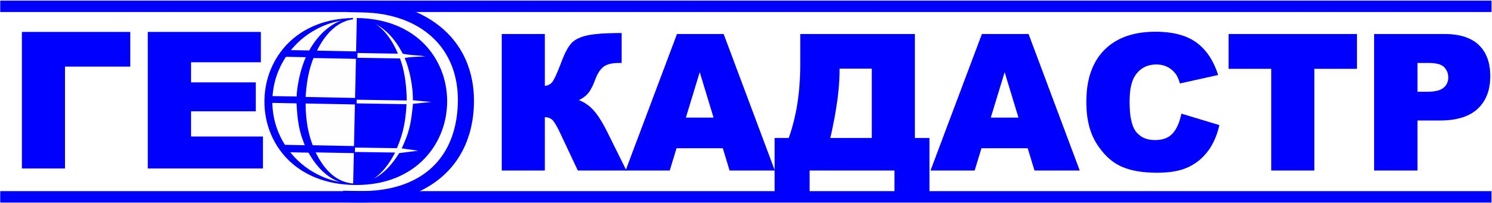 352570, Россия, Краснодарский край, пгт Мостовской,  ул. Горького, 137а   телефон/факс +7(861) 240-05-32,   e-mail: geokadastr23@yandex.ru     www.geokadastr23.ruПроект внесения изменений в генеральный план Новопластуновского сельского поселения Павловского района Краснодарского краяТом 2МАТЕРИАЛЫ ПО ОБОСНОВАНИЮТом  2.1Пояснительная записка(текстовые материалы)2023 годРоссийская Федерация   ОБЩЕСТВО С ОГРАНИЧЕННОЙ ОТВЕТСТВЕННОСТЬЮ352570, Россия, Краснодарский край, пгт Мостовской,  ул. Горького, 137а   телефон/факс +7(861) 240-05-32,   e-mail: geokadastr23@yandex.ru     www.geokadastr23.ruПроект внесения изменений в генеральный план Новопластуновского сельского поселения Павловского района Краснодарского краяТом 2МАТЕРИАЛЫ ПО ОБОСНОВАНИЮТом  2.1Пояснительная записка(текстовые материалы)2023 годСОСТАВ ПРОЕКТА:Внесение изменений в генеральный план Новопластуновского сельского поселенияПЕРЕЧЕНЬ ГРАФИЧЕСКИХ МАТЕРИАЛОВПЕРЕЧЕНЬ ГРАФИЧЕСКИХ МАТЕРИАЛОВОБЩИЕ ПОЛОЖЕНИЯ	7Цели и задачи территориального планирования	71. Анализ современного состояния территории сельского поселения, проблем и направлений ее комплексного развития	161.1. Краткая характеристика сельского поселения	161.1.2. Краткая историческая справка	171.1.3. Роль Новопластуновского сельского поселения в системе экономическо-хозяйственных связей Павловского района	171.2. Анализ природных условий и ресурсов	211.2.1. Природно-климатические условия	211.2.2. Земельные ресурсы	231.2.3. Водные ресурсы	241.2.4. Экологическая ситуация	251.3. Современное использование территории	261.4. Демографическая ситуация	291.5. Состояние жилищного фонда	401.6. Состояние объектов социальной инфраструктуры и культурно-бытового обслуживания	431.7. Состояние производства	451.8. Состояние транспортной инфраструктуры	471.9. Состояние инженерной инфраструктуры	471.9.1. Состояние сетей водоснабжения	471.9.2. Состояние сетей канализации	481.9.3. Состояние сетей электроснабжения	481.9.4. Состояние сетей теплоснабжения	491.9.5. Состояние сетей газоснабжения	491.9.6. Состояние слаботочных сетей	501.	Обоснование вариантов решения задач территориального планирования	502.1. Население сельского поселения и анализ вариантов развития. Выбор основного варианта	513. Перечень мероприятий по территориальному планированию. Обоснование предложений по территориальному планированию, этапы реализации	533.1. Функциональное зонирование	543.2. Зоны с особыми условиями использования	563.3. Охрана  объектов культурного наследия	593.4. Мероприятия по развитию транспортной инфраструктуры	653.5. Мероприятия  по развитию инженерной  инфраструктуры	663.6. Развитие жилых зон	803.7. Развитие  общественного центра	843.8. Развитие и размещение объектов социальной инфраструктуры и культурно-бытового обслуживания	853.9. Развитие производственных и коммунальных зон	933.10. Мероприятия по охране окружающей среды	943.11. Мероприятия по развитию зеленых насаждений Новопластуновского сельского поселения	1053.12 Охрана животного мира	1064. Перечень основных факторов риска при возникновении чрезвычайных ситуаций природного и техногенного характера	1095. Заключение	1166. Основные технико-экономические показатели	1177.	Приложение:	121ОБЩИЕ ПОЛОЖЕНИЯЦели и задачи территориального планированияПроект внесения изменений в генеральный план Новопластуновского сельского поселения Павловского района разработан ООО «Геокадастр» в соответствии с заданием на проектирование и является градостроительным документом, определяющим основные идеи развития поселения, долгосрочные перспективы планировочной организации территории, в том числе для установления функциональных зон, зон планируемого размещения объектов капитального строительства для государственных и муниципальных нужд, зон с особыми условиями использования территорий, долгосрочные перспективы планировочной организации селитебных территорий, производственных зон, зоны отдыха.Генеральный план сельского поселения – документ территориального планирования, определяющий стратегию градостроительного развития муниципального образования Новопластуновское сельское поселение.Генеральный план является основным градостроительным документом, определяющим в интересах населения и государства условия формирования среды жизнедеятельности, направления и границы развития территории поселения и населенных пунктов поселения, зонирование территорий, развитие инженерной, транспортной и социальной инфраструктур, градостроительные требования к сохранению объектов историко-культурного наследия и особо охраняемых природных территорий, экологическому и санитарному благополучию.Генеральный план муниципального образования Новопластуновское сельское поселение Павловского района является стратегическим градостроительным документом и представляет территориальное развитие поселения на расчетный срок 20 лет до 2030 года.В проекте «Внесение изменений в генеральный план Новопластуновского сельского поселения Павловского района» принят за основу расчётный срок:-  I этап (первая очередь) – 2020 г.- II этап (расчетный срок) – 2030 г. и основные градостроительные решения утверждённого генерального плана Новопластуновского сельского поселения.В соответствии с Градостроительным кодексом Российской Федерации генеральный план, исходя из совокупности социальных, экономических, экологических и иных факторов, в целях обеспечения устойчивого развития территорий, развития инженерной, транспортной и социальной инфраструктур, обеспечения учета интересов граждан и их объединений, субъектов Российской Федерации и муниципальных образований устанавливает основные цели и задачи.Генеральный план поселения – документ территориального планирования, определяющий стратегию градостроительного развития поселения. Генеральный план является основным градостроительным документом, определяющим в интересах населения и государства условия формирования среды жизнедеятельности, направления и границы развития территорий поселений, зонирование территорий, развитие инженерной, транспортной и социальной инфраструктур, градостроительные требования к сохранению объектов историко-культурного наследия и особо охраняемых природных территорий, экологическому и санитарному благополучию.Основными целями территориального планирования при разработке генерального плана Новопластуновского сельского поселения являются:создание действенного инструмента управления развитием территории в соответствии с федеральным законодательством и законодательством субъекта Российской Федерации;обеспечение средствами территориального планирования целостности населенных пунктов;выработка рациональных решений по планировочной организации, функциональному зонированию территории и созданию условий для проведения градостроительного зонирования, соответствующего максимальному раскрытию социально-экономического потенциала поселения и населенных пунктов с учетом развития инженерной и транспортной инфраструктуры.Проектные решения генерального плана являются основой для комплексного решения вопросов организации планировочной структуры; территориального, инфраструктурного и социально-экономического развития поселения и входящих в его состав населенных пунктов; разработки правил землепользования и застройки, устанавливающих правовой режим использования территориальных зон; определения зон инвестиционного развития.Проект разработан в соответствии с положениями и требованиями:Градостроительный Кодекс Российской Федерации от 29 декабря 2004 года №190-ФЗ. Федеральный закон от 29 декабря 2004 г. № 191-ФЗ «О введении в действие Градостроительного кодекса Российской Федерации».Земельный Кодекс Российской Федерации от 25 октября 2001 года № 136-ФЗ.Лесной кодекс Российской Федерации от 04 декабря 2006 года № 200-ФЗ.Водный Кодекс Российской Федерации от 03 июня 2006 года № 74-ФЗ.Закон Краснодарского края от 21 июля 2008 года №1540-КЗ «Градостроительный Кодекс Краснодарского края».Федеральный закон от 13 июля 2015 года № 218-ФЗ «О государственной регистрации недвижимости»;Жилищный кодекс Российской Федерации;Федеральный закон от 06.10.2003 № 131-ФЗ «Об общих принципах организации местного самоуправления в Российской Федерации»;Федеральный закон от 14.03.1995 № 33-ФЗ «Об особо охраняемых природных территориях»;Федеральный закон от 25.06.2002 № 73-ФЗ «Об объектах культурного наследия (памятниках истории и культуры) народов Российской Федерации»;Федеральный закон от 30.03.1999 № 52 ФЗ «О санитарно-эпидемиологическом благополучии населения»;Федеральный закон от 10.01.2002 № 7- ФЗ «Об охране окружающей среды»;Федеральный закон от 24.07.2007 № 221-ФЗ «О кадастровой деятельности»;Федеральный закон от 18.06.2001 № 78-ФЗ «О землеустройстве»;Федеральный закон от 21.12.1994 № 68-ФЗ «О защите населения и территорий от чрезвычайных ситуаций природного и техногенного характера»;Федеральный закон от 24.07.2002 № 101-ФЗ «Об обороте земель сельскохозяйственного назначения»;Федеральный закон от 31.03.1999 № 69-ФЗ «О газоснабжении в Российской Федерации»;Федеральный закон от 07.12.2011 № 416-ФЗ «О водоснабжении и водоотведении»;Федеральный закон от 27.07.2010 № 190-ФЗ «О теплоснабжении»;Федеральный закон от 12.01.1996 № 8-ФЗ «О погребении и похоронном деле»;Федеральный закон от 31.12.2014 № 488-ФЗ «О промышленной политике в Российской Федерации»;Федеральный закон от 23.08.1996 № 127-ФЗ «О науке и государственной научно-технической политике»;Федеральный закон от 24.06.1998 № 89-ФЗ «Об отходах производства и потребления»;Федеральный закон от 26.03.2003 № 35-ФЗ «Об электроэнергетике»;Федеральный закон от 07.07.2003 № 126-ФЗ «О связи»;Федеральный закон от 08.11.2007 № 257-ФЗ «Об автомобильных дорогах и о дорожной деятельности в Российской Федерации и о внесении изменений в отдельные законодательные акты Российской Федерации»;Федеральный закон Российской Федерации от 22 июля 2008 г. № 123-ФЗ «Технический регламент о требованиях пожарной безопасности»;Федеральный закон от 28 декабря 2013 г. № 442-ФЗ «Об основах социального обслуживания граждан в Российской Федерации»;Закон Российской Федерации от 21.02.1992 № 2395-1 «О недрах»;Закон Российской Федерации от 21.07.1993 № 5485-1 «О государственной тайне»;Указ Президента Российской Федерации от 30.11.1995 № 1203 «Об утверждении Перечня сведений, отнесённых к государственной тайне»;Указ Президента РФ от 07.05.2018 № 204 «О национальных целях и стратегических задачах развития Российской Федерации на период до 2024 года»;Постановление Правительства Российской Федерации от 26.12.2014 № 1521 «Об утверждении перечня национальных стандартов и сводов правил (частей таких стандартов и сводов правил), в результате применения которых на обязательной основе обеспечивается соблюдение требований Федерального закона «Технический регламент о безопасности зданий и сооружений»;Приказ Минэкономразвития России от 21.07.2016 № 460 «Об утверждении порядка согласования проектов документов территориального планирования муниципальных образований, состава и порядка работы согласительной комиссии при согласовании проектов документов территориального планирования»;Приказ Министерства регионального развития РФ от 26.05.2011 № 244 «Об утверждении Методических рекомендаций по разработке проектов генеральных планов поселений и городских округов»;СП 34.13330.2012 «Автомобильные дороги. Актуализированная редакция СНиП 2.05.02-85*»;СП 31.13330.2012 «Водоснабжение. Наружные сети и сооружения. Актуализированная редакция СНиП 2.04.02-84* (с Изменениями №1, 2, 3)»;СП 32.13330.2012 «Канализация. Наружные сети и сооружения. Актуализированная редакция СНиП 2.04.03-85 (с Изменениями № 1, 2)»;СП 60.13330.2016 «Отопление, вентиляция и кондиционирование воздуха. Актуализированная редакция СНиП 41-01-2003»;СП 62.13330.2011* «Газораспределительные системы. Актуализированная редакция СНиП 42-01-2002 (с изменениями № 1, 2)»;СП 36.13330.2012 «Магистральные трубопроводы. Актуализированная редакция СНиП 2.05.06-85* (с Изменением № 1)»;СП 104.13330.2016 «Инженерная защита территории от затопления и подтопления. Актуализированная редакция СНиП 2.06.15-85»;Закон Краснодарского края от 07.06.2004 № 717-кз «О местном самоуправлении в Краснодарском крае»;Закон Краснодарского края от 17.08.2000 № 313-КЗ «О перечне объектов культурного наследия (памятников истории и культуры), расположенных на территории Краснодарского края»;Закон Краснодарского края от 21.07.2008 № 1540-кз «Градостроительный кодекс Краснодарского края»;Закон Краснодарского края от 31.12.2003№ 656-кз «Об особо охраняемых природных территориях Краснодарского края»;Закон Краснодарского края от 05.11.2002№ 532-кз «Об основах регулирования земельных отношений в Краснодарском крае»;СП 42.13330.2011 «Градостроительство. Планировка и застройка городских и сельских поселений».Нормативы градостроительного проектирования Краснодарского края, утвержденные приказом департамента по архитектуре и градостроительству Краснодарского края от 16 апреля 2015 года № 78 «Об утверждении нормативов градостроительного проектирования Краснодарского края» (с изменениями на 14 декабря 2021 года)СанПиН 2.2.1/2.1.1.1200-03 «Санитарно-защитные зоны и санитарная классификация предприятий, сооружений и иных объектов», утвержденный постановление Главного санитарного врача Российской Федерации от 25 сентября 2007 года №74 «О введении в действие новой редакции санитарно-эпидемиологических требований и нормативов СанПиН 2.2.1/2.1.1.1200-03 «Санитарно-защитные зоны и санитарная классификация предприятий сооружений и иных объектов»;Приказ Министерства экономического развития Российской Федерации от 9 января 2018 года № 10 «Об утверждении Требований к описанию и отображению в документах территориального планирования объектов федерального значения, объектов регионального значения, объектов местного значения».Федеральный закон от 13 июля 2015 года   № 218-ФЗ «О государственной регистрации недвижимости»;Постановление Правительства Российской Федерации от 31 декабря 2015 года № 1532 «Об утверждении Правил предоставления документов, направляемых или предоставляемых в соответствии с частями 1, 3-13, 15 статьи 32 Федерального закона «О государственной регистрации недвижимости» в федеральный орган исполнительной власти (его территориальные органы), уполномоченный Правительством Российской Федерации на осуществление государственного кадастрового учета, государственной регистрации прав, ведение Единого государственного реестра недвижимости и предоставление сведений, содержащихся в Едином государственном реестре недвижимости»;Приказ Министерства экономического развития Российской Федерации от 23 ноября 2018 года № 650 «Об установлении формы графического описания местоположения границ населенных пунктов, территориальных зон, особо охраняемых природных территорий, зон с особыми условиями использования территории, формы текстового описания местоположения границ населенных пунктов, территориальных зон, требований к точности определения координат характерных точек границ населенных пунктов, территориальных зон, особо охраняемых природных территорий, зон с особыми условиями использования территории, формату электронного документа, содержащего сведения о границах населенных пунктов, территориальных зон, особо охраняемых природных территорий, зон с особыми условиями использования территории»;Постановление Правительства Российской Федерации от 30 июля 2009 года № 621 «Об утверждении формы карты (плана) объекта землеустройства и требований к ее составлению»;Действующие технические регламенты, санитарные нормы и правила, строительные нормы и правила, иные нормативные документы;Нормативные правовые акты органов государственной власти и местного самоуправления.Реализация указанных целей осуществляется посредством решения следующих задач территориального планирования:выявление проблем градостроительного развития территории Новопластуновского сельского поселения, обеспечивающих решение этих проблем на основе анализа параметров муниципальной среды, существующих ресурсов жизнеобеспечения, а также отдельных принятых градостроительных решений;разработка разделов генерального плана (не разрабатываемых ранее): схема планировочной организации территории поселения;определение направления перспективного территориального развития;функциональное зонирование территории (отображение планируемых границ функциональных зон);разработка оптимальной функционально-планировочной структуры ст-цы Новопластуновской и входящих в состав поселения х. Междуреченский, х. Бальчанский и х. Новый Урал, создающей предпосылки для гармоничного и устойчивого развития территории, для последующей разработки градостроительного зонирования, подготовки правил землепользования и застройки;определение системы параметров развития территории, обеспечивающей взаимосогласованную и сбалансированную динамику градостроительных, инфраструктурных, природных, социальных и рекреационных компонентов развития;подготовка перечня первоочередных мероприятий и действий по обеспечению инвестиционной привлекательности сельского поселения при условии сохранения окружающей природной среды;планируемое размещение объектов капитального строительства, существующие и планируемые границы земель промышленности, энергетики, транспорта и связи.Для решения этих задач проведен подробный анализ использования территории населенных пунктов Новопластуновского сельского поселения и прилегающих территорий, выявлены ограничения по использованию территории, в том числе с учетом границ территорий объектов культурного наследия, границ зон с особыми условиями использования территорий, границ зон негативного воздействия объектов капитального строительства местного значения.В результате анализа использования территории поселения проектом предложена градостроительная модель комплексного решения экономических, социальных, экологических проблем, направленных на обеспечение устойчивого развития населенных пунктов и поселения в целом, а именно:комплексное территориальное развитие Новопластуновского сельского поселения на расчетный срок до 2030 года;функциональное зонирование территории;организация структуры транспортных магистралей и увязка ее с внешней транспортной структурой;освоение новых территорий, прилегающих к существующей застройке, на основе развития инфраструктуры, транспорта, инженерных коммуникаций и сооружений, структуры обслуживания;развитие села Новопластуновского как центра сельского поселения;реконструкция существующей застройки села, и населенных пунктов, входящих в состав поселения;организация новых центров обслуживания в проектируемых жилых районах;реконструкция существующей производственной зоны села Новопластуновского;внедрение наукоемких экологически чистых технологий с целью реконструкции и модернизации вредных производств;развитие и освоение рекреационной зоны в центральной части села Новопластуновского.Земли, включенные в границу населенного пункта, используются настоящими землепользователями по прямому назначению до момента их освоения под застройку с соблюдением условий и ограничений, определенных генеральным планом.В составе проекта выполнен комплексный анализ существующего использования территории с отображением границ земель различных категорий, границ ограничений, диктующих определенные регламенты по использованию земельных участков, границ территорий объектов историко-культурного наследия, границ зон с особыми условиями использования территорий, границ зон негативного воздействия объектов капитального строительства.Генеральным планом определяются планируемые границы функциональных зон с отображением параметров их планируемого развития, устанавливается порядок и очередность реализации предложений по территориальному планированию.Целями и задачами внесения изменений в генеральный план Новопластуновского сельского поселения Павловского района являются:1.Приведение в соответствии со ст.23 Градостроительного кодекса РФ (действующая редакция);2.Приведение в соответствие со схемой территориального планирования муниципального образования района (с учетом вносимых изменений) в части отображения объектов местного значения муниципального района;3.Приведение в соответствие со Схемой территориального планирования Краснодарского края (с учетом внесенных в нее изменений) в части отображения объектов регионального значения;4.Приведение в соответствие со Схемой территориального планирования Российской Федерации (с учетом внесенных в нее изменений) в части отображения объектов федерального значения;5.Приведение в соответствие с Федеральным законом от 25 июня 2002 № 73-ФЗ (ред. от 09 марта 2016 года) «Об объектах культурного наследия (памятниках истории и культуры) народов Российской Федерации»;6.Отображение границ населенных пунктов согласно сведениям государственного кадастра недвижимости;7.Отображение границ горных отводов в соответствии с данными уполномоченных органов по пользованию недрами Российской Федерации Краснодарского края и иных зон с особыми условиями использования территории;8.Отображение зон с особыми условиями использования территорий в соответствии с действующим законодательством, в том числе:- отображение границ, установленных (утвержденных) санитарно-защитных зон предприятий;- отображение установленных (утвержденных) зон санитарной охраны подземных источников водоснабжения;- отображение установленных (утвержденных) границ зон охраны объектов культурного наследия;- отображение установленных (утвержденных) границ зон подтопления и затопления территорий;9.При подготовке проекта учтены на территории поселения земли особо ценных продуктивных угодий;10.Приведение в соответствие с Приказом Министерства экономического развития Российской Федерации от 9 января 2018 г. № 10 «Об утверждении Требований к описанию и отображению в документах территориального планирования объектов федерального значения, объектов регионального значения, объектов местного значения»;В составе Проекта ГП подготовлены:внесение изменений в утверждаемую часть (графическая и текстовая) и материалы по обоснованию (графическая и текстовая) проекта ГП;сведения о границах населенных пунктов, отображенных на картах генерального плана, содержащие графическое описание местоположения границ территориальных зон, перечень координат характерных точек этих границ в системе координат, используемой для ведения Единого государственного реестра недвижимости; описание местоположения границ населенных пунктов, в соответствии с Приказом Министерства экономического развития Российской Федерации от 23 ноября 2018 года № 650, которые должны содержать графическое описание местоположения границ населенных пунктов, перечень координат характерных точек этих границ в системе координат, используемой для ведения Единого государственного реестра недвижимости.При разработке Проекта ГП учтены все ранее внесенные изменения в генеральный план поселения.При выполнении внесений изменений в генеральный план Новопластуновского сельского поселения не подвергались изменению и корректировке разделы ранее утвержденного генерального плана, не предусмотренные техническим заданием.  При внесении изменений в генеральный план сохраняется расчетный срок генерального плана – первый этап до 2020 года и предложения на долгосрочную перспективу до 2030 года, экономические и расчетные показатели проекта.В проекте внесения изменений в генеральный план Новопластуновского сельского поселения приняты за основу расчётный срок, численность населения и градостроительные решения согласно ранее утверждённому генеральному плану.1. Анализ современного состояния территории сельского поселения, проблем и направлений его комплексного развития1.1. Краткая характеристика сельского поселенияНовопластуновское сельское поселение наделено статусом муниципального образования с административным центром в станице Новопластуновской. В состав муниципального образования входят 4 населенных пункта: станица Новопластуновская, хутор Междуреченский, хутор Бальчанский и хутор Новый Урал.Новопластуновское сельское поселение расположено в западной части Павловского района Краснодарского края. Территория муниципального образования имеет смежные границы:на севере – с Атаманским сельским поселением;на востоке – с Павловским сельским поселением;на юго-востоке – с Старолеушковским сельским поселением;на юге – с Среднечелбасским сельским поселением; на западе и северо-западе – с Ленинградским районом.Границы сельского поселения установлены на основании Закона Краснодарского края «Об установлении границ муниципального образования Павловский район, наделении его статусом муниципального района, образовании в его составе муниципальных образований – сельских поселений – и установлении их границ», принятого Законодательным Собранием Краснодарского края 21 апреля 2004 года (рис.1).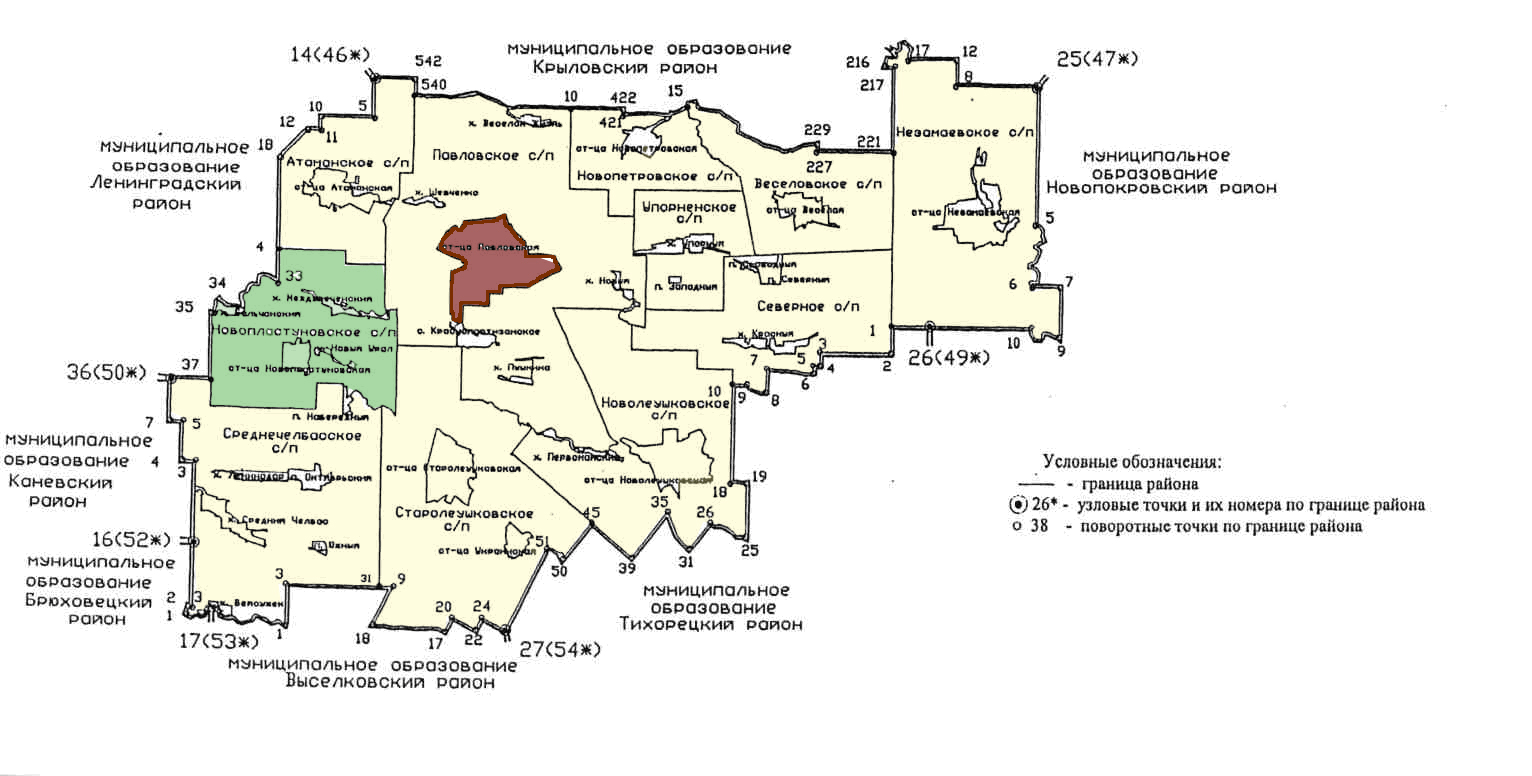 Рис. 1. Месторасположение Новопластуновского сельского поселения в структуре Павловского муниципального района Краснодарского края (по приложению-схеме к Закону Краснодарского края №701-КЗ «Об установлении границ муниципального образования Павловский район, наделении его статусом муниципального района, образовании в его составе муниципальных образований – сельских поселений – и установлении их границ»).1.1.2. Краткая историческая справка Заселение территории станицы Новопластуновской относится к 1774 году. Связано это было с событиями Русско-Турецкой войны, когда Россия одержала победу, и по подписанному Кучюк-Кайноджирскому мирному договору южные границы Российской империи установились по реке Кубань. В 1774 году началось размежевание новой войсковой территории и размещение на ней по жребию куреней (поселений) в степной части Кубани.К осени 1794 года на Кубани разместилось 40 куреней с войсковой резиденцией у Карасунского кута в Екатеринодаре. К первым переселенцам относились жители станицы Пластуновская, они получали наделы земли по 9 десятин. Земля выделялась и на сыновей, а когда они становились совершеннолетними, то тоже получали пай. Станица росла, население увеличивалось, остро встал вопрос о переселении на новое место.Прошение о переселении казаков на свободные земли было удовлетворено. Начальник области начертил план будущей ст. Новопластуновской. Атаман областного управления генерал Бабич выделил для переселенцев 11 тыс. 300 десятин земли. От ст. Старолеушковской по реке Челбас была свободная земля. Назвали ее толокой – местом, где пасли скот. Эту свободную землю генерал Бабич отдал для переселения казакам из Пластуновской.В 1904 г. началось освоение выделенной территории. Ширина улиц в новом населенном пункте была 40 метров (20 сажен), а длина квартала 280 метров. Разместили 300 дворов, надел земли был полдесятины. Нарезали церковную площадь, где сейчас расположен парк, и базарную площадь.В 1908 году началось второй этап переселения казаков. В станицу переехали 50 новых семей, а в 1911 году еще прибыли новые переселенцы, хутор перешел в статус станицы Бабичивка. Такое название станицы сохранялось до 1918 года. В середине марта 1918 года революционный станичный комитет решил переименовать станицу в Новопластуновскую.После гражданской войны окончательно установилась советская власть. Были организованы первые коммуны и товарищества по совместной обработке земли, которые просуществовали несколько лет.В 1950 году колхозы в станице и на хуторах Бальчанском и Междуреченском объединились в один – имени Калинина, ныне ОАО СХП «Новопластуновское».1.1.3. Роль Новопластуновского сельского поселения в системе экономическо-хозяйственных связей Павловского районаНовопластуновское сельское поселение является административно-территориальной единицей Павловского муниципального района - одного из крупнейших муниципальных районов Краснодарского края, расположенного в северо-восточной части Кубани. Новопластуновское сельское поселение входит в число других 11-ти поселений, слагающих район. Площадь поселения составляет около 8 % от площади района.Новопластуновское сельское поселение имеет хорошую транспортную доступность, по его территории проходит автомобильная дорога краевого значения «Октябрьская - Павловская - Новопластуновская» протяженностью 37,93 км. Центр сельского поселения связан с районным центром автомобильной дорогой регионального значения с твердым покрытием.Границы сельского поселения установлены на основании Закона Краснодарского края № 701-КЗ «Об установлении границ муниципального образования Павловский район, наделении его статусом муниципального района, образовании в его составе муниципальных образований – сельских поселений – и установлении их границ», принятого Законодательным Собранием Краснодарского края 21 апреля 2004 года. Поселение располагается в западной части Павловского района на границе с Ленинградским муниципальным районом.    Общая численность населения сельского поселения составляет всего 5, 2 % от общей численности населения района. Также относительно мала и плотность населения: если в Краснодарском крае плотность населения – 68, 4 чел/кв. км, в Павловском районе – 38, 8 чел/кв. км, то в сельском поселении этот показатель равен 26, 6 чел/кв. км.  Несмотря на невысокую численность населения и относительно небольшие территориальные размеры Новопластуновское сельское поселение играет достаточно важную роль в системе экономико-хозяйственных связей района, который характеризуется высоким уровнем аграрной специализации с развивающимися промышленными и транспортными функциями. Наличие на территории Новопластуновского сельского поселения благоприятных агроклиматических ресурсов для получения различных видов сельскохозяйственной продукции определяют аграрную направленность в развитии производительных сил поселения. Аграрный комплекс в значительной мере влияет на уровень экономического развития поселения, занятость и благосостояние его населения. Следует отметить, что количество занятого населения в сельском поселении составляет около 11 % от общего количества занятых в районе, что говорит о высоком потенциале по уровню занятости Новопластуновского сельского поселения. Ведущее место в отраслевой структуре аграрного комплекса и специализации производительных сил Новопластуновского сельского поселения занимает производство зерновых культур. Площадь, занимаемая зерновыми культурами, составляет более 9 тыс. га или ¾ пашни, включенной в сельскохозяйственное производство. На территории поселения размещено 11 % всех посевов зерновых культур в Павловском районе. Удельный вес производителей поселения в валовых сборах зерна по Павловскому району также достигает 11 %. Зерновое хозяйство в поселении представлено выращиванием разнообразных культур, ведущее место среди которых занимают озимая пшеница, кукуруза и ячмень. В поселении производится в среднем 19-20 тыс. тонн зерна в год, что составляет 5 % в общерайонных объемах. Около 90 % валового урожая зерновых культур в поселении получает СХП «Новопластуновское».Также среди отраслей специализации растениеводства на территории поселения выделаются полевое кормопроизводство и возделывание технических культур. Кормовые культуры занимают в разные годы от 11 до 17 % всех посевных площадей. По этому показателю полевое кормопроизводство занимает второе место после зернового хозяйства. Отрасль развита как дополнительное направление хозяйственной деятельности на базе СХП «Новопластуновское».Традиционные технические культуры, возделываемые на территории поселения, - сахарная свекла и подсолнечник. Для выращивания сахарной свеклы сельское поселение располагает благоприятными почвенно-климатическими и экономическими условиями. Общая площадь посевов технических культур составляет 1600 га или 4, 6 % от всех площадей, занятых под эти культуры в районе.  Фабричной сахарной свеклой занято свыше 700 га.  Среднегодовые объемы производства составляют 35-40 тыс. тонн или 9 % в валовых сборах сахарной свеклы по Павловскому району. Подсолнечник занимает около 900 га посевных площадей, среднегодовые объемы производства – 2,7- 3,3 тыс. тонн, это составляет 4 % от валовых сборов семян подсолнечника в Павловском районе. По данному направлению растениеводства Новопластуновское сельское поселение имеет один из самых низких показателей концентрации производства в Павловском районе. В валовой стоимости продукции растениеводства по Павловскому району удельный вес Новопластуновского сельского поселения составляет 4,5 %. Значительный вклад в развитие отрасли растениеводства в поселении вносит фермерский сектор, на долю которого приходится около 1/3 стоимости произведенной продукции земледелия.Вместе с растениеводством неотъемлемой составляющей аграрного сектора экономики Новопластуновского сельского поселения является отрасль животноводства. Более половины стоимости всей товарной продукции сельского хозяйства создается в животноводстве. Основу специализации животноводства составляют молочно-мясное скотоводство. Новопластуновское сельское поселение производит более 12 % валовых объемов молока в Павловском районе и 5,8 % - мяса скота и птицы. Как и в растениеводстве, главным производителем продукции животноводства в поселении выступает ОАО СХП «Новопластуновское». На предприятии содержится 2/3 всего поголовья скота Новопластуновского сельского поселения. Предприятие является крупным производителем молока – около 10 % (4 тыс. тонн) в общерайонных объемах. Объемы производства мяса составляют около 700 тонн или 5 % в общих объемах производства мяса в Павловском районе.Роль Новопластуновского сельского поселения в системе экономическо-хозяйственных связей Павловского района (сравнительный анализ по основным показателям)Таким образом, оценивая роль Новопластуновского сельского поселения в структуре экономико-хозяйственных связей Павловского муниципального района, следует отметить ярко выраженную аграрную направленность хозяйственного комплекса сельского поселения.  Его территория характеризуется достаточно высоким уровнем развития земледелия, ведущее место в котором принадлежит зерновому хозяйству. В то же время производство технических культур, по которым район занимает высокое место в крае, развито недостаточно. В животноводческом комплексе превалирует отрасль молочно-мясного скотоводства.Дальнейшие перспективы экономического роста в сельском поселении неразрывно связаны с совершенствованием агропромышленной составляющей хозяйственного комплекса, что определяет приоритетное развитие аграрного сектора. Наиболее актуальными экономическими проблемами в Новопластуновском сельском поселении в перспективе являются сохранение уникального земельного фонда и решение задач рационального его использования, развитие на современной технологической базе высокоэффективных производств, перерабатывающих сельскохозяйственную продукцию непосредственно в местах ее производства.1.2. Анализ природных условий и ресурсов1.2.1. Природно-климатические условияКлиматВ климатическом отношении территория Новопластуновского сельского поселения относится к северо-восточной степной провинции. Климат носит заметно выраженные черты континентальности (преобладающее влияние суши на температуру воздуха).Зима мягкая, отличается повышенной влажностью и большим количеством безоблачных дней, начинается во второй половине декабря и продолжается в течении 6-7 декад. Наиболее холодный месяц – январь; средняя месячная температура воздуха – 40С.Средняя высота снежного покрова составила 17 см, наибольшая 43 см. Ежегодно наблюдается гололедно-изморозевые отложения мокрого снега на проводах; такие отложения обычно достигают наибольших значений в декабре. Максимальная толщина отложений составляла 34 мм на 1 п. м (19.02.1989г). Наибольшей величины глубина промерзания достигает в конце февраля - начале марта, глубина промерзания 40-70 см.Лето теплое и влажное, среднемесячная температура июля не превышает +230С, максимальная температура июля +40,40С. Длительность безморозного периода до 180 дней.Средняя температура воздуха по месяцам, 0С.Новопластуновское сельское поселение относится к зоне умеренного увлажнения. Влажность воздуха достаточно стабильная, колеблется в интервале 70% - 87%, достигая среднемесячного максимума в декабре, минимума – в августе.На рассматриваемой территории преобладают ветры восточных, северо-восточных и юго-западных румбов. Средняя скорость ветра – 3,0 м/с. Средняя скорость ветра по месяцам, м/с.Осадки являются основным климатическим фактором, определяющим величину поверхностного и подземного стоков. Годовое количество осадков по территории Новопластуновского сельского поселения составляет 508-640 мм. Основное количество осадков выпадает в теплый период года (60-70%). Суточный максимум осадков – 88-112 мм. Суммы осадков год от года могут значительно отклоняться от среднего значения.РастительностьТерритория Новопластуновского сельского поселения представляет собой благоприятную по климатическим условиям зону для произрастания многих видов растений. Зеленые насаждения представлены полезащитными лесонасаждениями высотой до 14 м. В населенных пунктах сельского поселения размещены сады и виноградники. Остальные земли поселения распаханы за исключением балок, образующих исток р.Челбас.Большая часть зеленых насаждений поселения состоит из плодово-ягодных садов на приусадебных участках индивидуальной застройки, растительности поймы р. Челбас, р. Тихонькая и балок.Насаждения общего пользования внутри населенных пунктов характеризуются ограниченным породным составом и угнетённым состоянием из-за техногенного воздействия, недостаточного ухода, несоответствия биологической характеристики деревьев и кустарников условиям произрастания.Инженерно-геологическая и гидрологическая характеристики территорииРельеф территории долинный, с местным уклоном на восток. Абсолютные отметки в среднем с запада на восток изменяются от 23, 0 м до 55,0 м. Геоморфологическое строение включает следующие элементы:пойменная и надпойменная терраса р. Челбас, р. Тихонькая;ложбины стока, впадающие в реку;склон водораздела.Геологическое строение обусловлено геоморфологическим положением и включает следующие стратиграфо-генетические комплексы, распространенные с поверхности до глубины 10,0-15,0м:- голоценовые аллювиальные отложения;- голоценовые аллювиально-делювиальные отложения;- голоценово-верхнеплейстоценовые делювиальные отложения;- верхнеплейстоценовые покровные эолово-делювиальные отложения;- среднеплейстоценовые покровные эолово-делювиальные отложения.В пределах проектной территории по среднемноголетним наблюдениям уровень подземных вод изменяет свое положение от 0 до 10,0 м, в зависимости от геоморфологического положения.В пределах  поймы и надпойменной террасы и крупных обводненных по тальвегу  ложбин стока уровень подземных вод находится на глубине от 0 до 2,0м.  В пределах склонов водораздела уровень изменяет свое положение от 2,0м до 5,0 и от 5,0 до 10,0м. Подземные воды обладают агрессивными свойствами по отношению к бетонам и железобетонным конструкциям.Из специфических грунтов в пределах склона водораздела в границах поселения  распространены:– суглинки твердые, тяжелые, просадочные, первого типа грунтовых условий по просадочности, начальное просадочное давление 100кПа, залегают с поверхности под почвой, мощностью до 5-8,0м;– глины легкие, пылеватые, просадочные, залегают, как правило, под грунтами ИГЭ-3, на глубине более 5,0 м, первого типа грунтовых условий по просадочности, начальное просадочное давление 140Мпа.Кроме того, просадочными свойствами обладают почвы, залегающие выше этих грунтов.К опасным геологическим процессам территории районирования относятся следующие процессы:1) подтопление;2) затопление;3) просадка грунтов;4) эрозионно-акумулятивные процессы временных водотоков;5) дефляция, пыльные бури.1.2.2. Земельные ресурсыПлощадь Новопластуновского сельского поселения составляет 13552 га, земли сельскохозяйственного назначения – 11762 га; площадь личных подсобных хозяйств и огородов – 396 га. Структура земельных ресурсов сельского поселения определяется высоким уровнем развития сельскохозяйственного производства. Земли сельскохозяйственного назначения занимают 86,8% от общей территории (2009 г.). Земли, находящиеся под объектами производства, в большинстве случаев входят в земли населенных мест и не выделены в отдельную строку.Земли района отличаются высоким плодородием и являются ценными для сельскохозяйственного производства.Таблица 2Земельные ресурсы Новопластуновского сельского поселенияЗемельные ресурсы сельского поселения распределены между 3 хуторами и станицей Новопластуновской, расположенной в центральной части. Наиболее крупными землепользователями являются станица Новопластуновская (502 га) и хутор Междуреченский (255 га). Наименьшая доля территории приходится на такие поселения как хутор Новый Урал и хутор Бальчанский, каждое из этих поселений занимает менее 1% площади сельского поселения. Площадь самого крупного поселения станицы Новопластуновской составляет около 3%.Таблица 3Распределение земельных ресурсов по основным землепользователям1.2.3. Водные ресурсыНовопластуновское сельское поселение пересекают реки Челбас и Тихонькая. Ширина их колеблется от 5 – 30 метров, глубина от 1 до 4,5 метров. Реки имеют на пути 6 дамб с не регулируемыми водопропускными сооружениями. Дно реки илистое, берега пологие поросшие камышом. Замерзают реки, как правило, в декабре, толщина льда от 10 до 20 см, вскрываются ото льда в середине марта.Челбас – река степной зоны Краснодарского края. Длина ее 288 км, площадь водосбора – 3950 км2. Склоны долин рек пологие, иногда обрывистые. Имеется большое количество прудов, образовавшихся вследствие строительства дамб. Эти дамбы часто имеют простейшие водопропускные сооружения или не имеют совсем. По этой причине при прохождении паводков создается подпор и затопление прилегающей территории в пределах населенных пунктов.Годовой сток р. Челбас определяется годовым количеством осадков, а внутригодовое распределение – режимом выпадения их в году. По условиям формирования и внутригодового распределения стока р. Челбас относится к рекам с весенним половодьем, в этот период в пределах Новопластуновского сельского поселения река имеет ширину от 80 до 300 м. При прохождении катастрофических паводков уровень воды в реке Челбас поднимается на 1,5-2,0 м над меженным.Река Тихонькая является рукавом р.Челбас и протекает в восточном направлении, проходя через хутор Междуреченский.Питьевой водой поселение обеспечивается из подземных вод, которые неравномерно распространены по территории. Наиболее перспективный для использования является водоносный комплекс меловых и аллювиальных отложений, расположенных в долине р. Челбас.1.2.4. Экологическая ситуацияНа территории муниципального Новопластуновского сельского поселения отсутствуют крупные промышленные предприятия, в том числе повышенного класса вредности. Природопользователями являются 13 сельскохозяйственных предприятий и 13 КФХ.К экологическим проблемам района следует отнести отсутствие очистных сооружений и системы канализования бытовых, промышленных и агропромышленных стоков.Вывоз мусора производится на свалку твердых бытовых отходов, площадью 4 га и мощностью 20000 м3, расположенную в километре к северо-западу от станицы Новопластуновской.В настоящее время санитарное состояние Новопластуновского сельского поселения характеризуется следующим образом:- в населенных пунктах отсутствует ливневая и фекальная канализация;- не все дороги имеют твердое покрытие;-не выдержаны нормативные расстояния между кладбищами (два кладбища расположены в х. Междуреченском, по одному в ст. Новопластуновской и в х. Бальчанском) и жилой застройкой; - вывоз мусора производится на свалку, расположенную в северо-западной части станицы Новопластуновской, без соблюдения санитарных разрывов до жилой застройки;- не выдержаны санитарно-защитные зоны между существующими производственными предприятиями и жилой застройкой; - в северо-западной части станицы, при ветучастке, без соблюдения санитарных разрывов находится бойня;- отсутствуют зеленые насаждения на территории санитарно-защитных зон между производственными предприятиями и жилой зоной;- недостаточно озеленены или отсутствуют зеленые насаждения вокруг водоемов; - не соблюдена водоохранная зона вдоль реки Челбас.К экологическим проблемам поселения следует отнести отсутствие очистных сооружений и системы канализования производственных и агропромышленных стоков.На перспективу необходимо предусмотреть ряд мероприятий по предотвращению проблемных экологических ситуаций.1.3. Современное использование территорииПлощадь Новопластуновского сельского поселения составляет 13552 га, земли сельскохозяйственного назначения – 11762 га; площадь населенных пунктов – 949,36 га; площадь личных подсобных хозяйств и огородов – 396 га. Земли сельскохозяйственного назначения занимают 86,78% площади района, земли лесного фонда отсутствуют, земли водного фонда занимают 5,61%, земли запаса – 0,5%; 7 % занято землями поселений и 1,32 % занято землями промышленности, транспортом, объектами инженерной инфраструктуры и др. (табл. 4).На территории района отсутствуют запасы полезных ископаемых. В целом территория сельского поселения достаточно интенсивно освоена в градостроительном отношении. В 4 населенных пунктах, входящих в сельское поселение, проживает 3601 человек (данные на 01.01. 2009). Административный центр сельского поселения – станица Новопластуновская расположена в центральной части территории поселения. Плотность населения составляет 26,57 чел/км2.На территории сельского поселения прослеживаются несколько транспортно-планировочных осей.Главная планировочная ось – транспортный коридор, состоящий из автодороги общего пользования, ведущей к Павловскому сельскому поселению. Данная дорога делит территорию района на две части – северную и южную. Вдоль это дороги расположен хутор Междуреченский. Далее, в восточном направлении, дорога завершается в хуторе Бальчанский.Таблица 4Назначение использования территории Новопластуновского сельского поселенияДополнительная ось – это автодорога на станицу Новопластуновскую, протянувшаяся в меридиональном направлении.Второстепенная ось – автодорога местного значения на хутор Новый Урал, идущая меридионально от станицы.Природная планировочная ось – р. Челбас и р. Тихонькая, вдоль которой исторически формировалось расселение.Планировочная организация района представляет собой двухступенчатую систему: станица Новопластуновская - административный центр и сельские населенные пункты. Всего на территории поселения имеются 4 населенных пункта, разных по величине, территории, численности населения, в каждом из которых главным градоформирующим фактором является сельскохозяйственное предприятие со своей производственной базой.Таблица 5Характеристика населенных мест Новопластуновского сельского поселения 	Система расселения представляет сеть сельских населенных мест, сгруппированных вдоль главной и второстепенной планировочных осей. Возле станицы Новопластуновской две планировочные оси «связываются» в узел. Здесь в настоящее время сложилась самая высокая в сельском поселении плотность населения – 472,90 чел/км2 относительно площади населенного пункта, при средней плотности по району 26,57 чел/км2. Вдоль главной планировочной оси сформировались поселения – хутор Междуреченский и хутор Бальчанский. Численность сельских населенных мест составляет соответственно 0,67 тыс. и 0,24 тыс. жителей.На пересечении р. Челбас и второстепенной планировочной оси исторически сложилось центральное ядро – станица Новопластуновская и прилегающий к ней хутор Новый Урал. Численность населения в этих населенных пунктах составляет 2,37 тыс. и 0,32 тыс. жителей.1.4. Демографическая ситуация     По данным на 01.01.2010 г. население Новопластуновского сельского поселения составило 3576 человек, в том числе:- станица Новопластуновская 				         2371 человек- хутор Междуреченский					639 человек- хутор Бальчанский						248 человек- хутор Новый Урал						318 человек.За период с 2002 года численность населения района уменьшилась на 5,3% или почти на 200 человек (табл.6). Коэффициент смертности населения превосходит рождаемость, естественный прирост имеет отрицательное значение более 10 лет. За год с 2009 по 2010 г. население уменьшилось на 25 человек (табл. 7). Население по территории сельского поселения распределено не равномерно, со средней плотностью сельского населения 26,5 чел/км2. В границах станицы Новопластуновской плотность населения составляет от 472,9 чел/км2.                                                                                            Таблица    6     Динамика численности населения Новопластуновского сельского поселенияТаблица 7Распределение населения по территории Новопластуновского сельского поселения Малолюдными поселениями являются те, которые расположены на значительном удалении от центра сельского поселения и от магистралей (х. Бальчанский). В группу малозаселенных поселений вошел и хутор Новый Урал, расположенный вблизи станицы Новопластуновской. Несмотря на некоторое уменьшение численности населения за последний год, в Новопластуновском сельском поселении, как и в целом в Павловском районе, в целом демографическую ситуацию можно охарактеризовать как стабильную. В последние годы наметилось сокращение смертности и увеличение рождаемости. Численность населения на территории рассматриваемого поселения поддерживается на одном уровне и незначительно увеличивается, в основном, за счет механического прибытия населения.       Миграция населения в данное сельское поселение за последние 10 лет составила 420 человек. Анализ возрастной структуры выявил старение населения района, доля пенсионеров превосходит количество детей более чем в 2 раза. Самый большой процент пенсионеров в станице Новопластуновской, более 40%. При нормальной демографической ситуации, обеспечивающей прирост населения, доля детского населения должна несколько превосходить количество жителей старше пенсионного возраста. Для обеспечения стабильной численности доли этих демографических групп должны быть равными. Половозрастной состав населения Новопластуновского поселения в 2010 г. представлен следующим образом:население моложе трудоспособного возраста – 16,0 %, в том числе 285 мальчиков и 290 девочек;население в трудоспособном возрасте – 43,7 % , в том числе 780 мужчин от 16 до 60 лет и 783 женщины от 16 до 55 лет;население старше трудоспособного возраста – 40,3 %, в том числе 718 мужчин свыше 60 лет  и 722 женщины свыше 55 лет. Таблица 8Современный половозрастной состав населения  Новопластуновского  сельского поселения (2010г.)Современный половозрастной состав населения ст. Новопластуновской Современный половозрастной состав населения х. БальчанскогоСовременный половозрастной состав населения х. МеждуреченскогоСовременный половозрастной состав населения х. Новый УралАнализ динамики возрастной структуры населения в поселении выявил, что,  на фоне сокращения общей численности детского населения в целом, заметна тенденция увеличения детей дошкольного возраста (табл. 9 ).                                                                                                                                                                                                                                                                                                                                                          Таблица 9 Динамика возрастной структуры населения Новопластуновского сельского поселения                              станица Новопластуновская                                                                                 хутор Бальчанский                                          хутор Междуреченский                                                      хутор Новый УралДемографическая ситуация в поселении в целом повторяет краевые проблемы и обстановку большинства регионов, но состояние усугубляется низкой долей детского и трудоспособного населения. Анализ демографической ситуации выявил, что потеря трудоспособного населения происходит в возрасте после достижения совершеннолетия (18 лет). Также негативное влияние оказывает общий коэффициент рождаемости, который ниже коэффициента смертности, поэтому коэффициент естественного прироста имеет отрицательное значение и составляет 4,3 промилле по состоянию на 2009 г.Наряду с процессами естественного воспроизводства населения большую роль в формировании демографического потенциала поселения играет механическое движение населения (миграция). При этом следует отметить, что естественная убыль населения, частично компенсируется положительным сальдо миграционного притока (6,6 промилле). Общий прирост населения поселения в 2009 году составил 2,3 промилле.Прогноз численности постоянного населенияДемографический прогноз – важнейшая составляющая градостроительного проектирования, на основе которой определяются проектные параметры отраслевого хозяйственного комплекса, комплекса общественных услуг, жилищного строительства, регионального рынка труда.Проект принимает за основу определения перспективной численности населения неизбежность правительственных и прочих мероприятий, направленных на повышение рождаемости и общее улучшение демографической обстановки, соответствующей интересам социально-экономического развития Российской Федерации. Прогноз численности населения Новопластуновского сельского поселения разработан в разрезе входящих в него населенных пунктов по следующим проектным этапам:I очередь – ориентировочно 2020 год.;расчетный срок – ориентировочно 2030 год.;в качестве базового года для прогнозных расчетов принят 2009 г.Расчет основных показателей демографической ситуации Новопластуновского сельского поселения проводился на основе метода трудового баланса, анализа сложившегося в последние время состояния процессов воспроизводства населения, сдвигов в его половой и возрастной структуре, развития внешних миграционных процессов, территориальных внутренних перераспределений населения. Большое внимание уделялось также анализу ряда социальных и экономических показателей, а в частности, занятости населения, уровня его жизни, миграционной привлекательности территории, устойчивости существующей экономической структуры на перспективу, экономическому и политико-географическому положению региона, его природно-ресурсному потенциалу, комфортности природной среды и т. д.Существующая численность поселения принята согласно официальной статистической информации Краснодарского края — сборнику Краснодарстата «Сельские населенные пункты в Краснодарском крае по состоянию на 1 января 2009 года».В прогнозе численности населения Новопластуновского сельского поселения заложены следующие тенденции на перспективу, обусловленные проведением эффективной демографической и миграционной политики:рост уровня рождаемости;снижение младенческой смертности и смертности населения молодых возрастов;рост показателя ожидаемой продолжительности жизни;рост миграционных потоков, активизация трудовой иммиграции (особенно в период 2020-2030 гг.).Для определения расчетной численности населения в прогноз были заложены следующие тенденции естественного и миграционного движения:увеличение общего коэффициента рождаемости с 12,1 человек на 1000 населения в 2009 году до 15,5 человек на 1000 населения к 2030 году.снижение смертности с 16,4 человек на 1000 населения в 2009 году до 13,8 человек на 1000 населения к 2030 году.Таблица 10Основные прогнозные тенденции естественного и миграционного движения населенияТаблица 11Характеристика населенных пунктов, 
входящих в состав Новопластуновского сельского поселенияна расчетный срок 2030 г.          На основе существующих и заложенных тенденций демографической и миграционной активности были определены половозрастные изменения в структуре населения на перспективу, в результате которых была получена проектная возрастная структура населения Новопластуновского сельского поселения на расчетный срок до 2030 годаТаблица 12Проектная оценка численности населения муниципального              образования Новопластуновское сельское поселение (по СТП Павловского района Краснодарского края)Таблица13Прогноз численности и возрастной структуры населения Новопластуновского сельского поселения до 2030 г.станица Новопластуновскаяхутор   БальчанскийХутор МеждуреченскийХутор Новый УралИзменение половозрастной структуры (ПВС) сельского поселения с 2009 по 2030 годы характеризуются: увеличением доли населения моложе трудоспособного возраста на 4,2%; незначительным уменьшением доли населения трудоспособного возраста на 0,4%; уменьшением доли населения старше трудоспособного возраста на 4,0%.Таблица 14Перспективный половозрастной состав населения Новопластуновского     сельского поселения на расчетный срок 2030г.В том числе:станица Новопластуновская х. Бальчанскийх. Междуреченскийх. Новый УралТрудовые ресурсы Новопластуновского сельского поселенияНа территории Новопластуновского сельского поселения проживает значительное количество людей в трудоспособном возрасте. Трудоспособное население района составляет 48,44%, из них более 1,5% зарегистрированы в статусе безработных. Наличие большого количества незанятого трудоспособного населения говорит о том, что есть резервы для создания новых предприятий и реконструкции существующих.Таблица 15Трудовые ресурсы Новопластуновского сельского поселения (на 01.01.2008 г.)На расчетный срок проекта можно предположить стабилизацию демографической ситуации: сокращение смертности и увеличение рождаемости, положительный механический прирост прибывающего населения. Изменение половозрастной структуры (ПВС) района с 2009 по 2030 годы характеризуются: увеличением доли населения моложе трудоспособного возраста на 7,5% (составит 21,5%);незначительным уменьшением доли населения трудоспособного возраста на 0,9%;уменьшением доли населения старше трудоспособного возраста на 6,6% (составит 27,6%).Таблица 16Проектная оценка численности населения муниципального образования Новопластуновское сельское поселениеВ соответствии с прогнозным расчетом население СП увеличится до 4,06 тыс. человек. Общий прирост составит 0,45 тыс. человек или 13,2 %.Демографическим трендом перспективного периода будет снижение доли трудоспособной группы населения как следствие абсолютного увеличения численности населения в возрастах моложе трудоспособного и старше его. Следует отметить, что если увеличение население пенсионного возраста (даже при самых различных вариантах демографического развития), с высокой долей вероятности, является предопределенным процессом, то рост численности населения младшей возрастной группы является вероятностной оценкой, наступление которой возможно в случае кардинального повышения уровня рождаемости населения.  Предложенный вариант изменения численности населения представляет собой оптимистическую модель демографического развития и предполагает устойчивые темпы роста его численности вследствие кардинальных перемен в характере естественного и механического движений населения.1.5. Состояние жилищного фондаПо данным социально-политического паспорта муниципального образования Новопластуновского сельского поселения площадь земель, предназначенных для жилой застройки, составляет 381 га, количество жилых домов - 1324, из них 13 двухэтажных. Трех- и четырехэтажных домов нет.В сельском поселении преобладает фонд личной собственности, по преимуществу одноэтажный. Основной тип жилища на территории населенных пунктов - одноквартирный жилой дом с приусадебным участком. Удельный вес индивидуального усадебного жилья в общем жилищном фонде составляет 100 %.Жилой фонд, который находится в хорошем (физический износ до 20%) и удовлетворительном (21- 60%) состоянии подлежит сохранению и частичной модернизации на расчетный срок генерального плана за исключением жилья, расположенного в санитарно – защитных зонах производственных объектов. В перспективе данная категория жилья по мере физического износа подлежит сносу. Ветхий жилой фонд (физический износ более 60 %) подлежит замене в полном объеме.Большинство муниципального фонда находится в станице Новопластуновской и хуторе Междуреченском, остальной фонд распределен в хуторе Бальчанском и хуторе Новый Урал.Средняя жилищная обеспеченность по поселению составляет – 21, 16 кв.м/чел. Жилищная обеспеченность наиболее высока в х. Бальчанский  - почти 54 кв.м/чел, низшие показатели – в х. Междуреченский – около 10 кв.м/чел. Таблица 17Жилищная обеспеченность Новопластуновского сельского поселенияПо сравнению с районными показателями жилищный фонд Новопластуновского сельского поселения отличается в целом невысоким уровнем благоустройства. Уровень газификации природным газом домов и квартир населения составил 83,8%. Таблица 18Благоустройство жилищного фонда Новопластуновского сельского поселения (в % от общего числа проживающих на данной площади)Обеспеченность другими элементами инженерной инфраструктуры по представленным администрацией исходным данным представляется явно недостаточной (табл. 18). Например, обеспеченность населения центральной канализацией 0%, централизованным отоплением 0 %, горячим водоснабжением 0%. Износ сетей и оборудования муниципального фонда требует больших финансовых вложений.Существующие темпы жилищного строительства в Новопластуновском сельском поселении в целом ниже среднерайонных. «Генеральным планом Новопластуновского сельского поселения применительно к территории станицы Новопластуновской» запланирована площадка перспективного жилищного строительства предполагаемого жилого фонда площадью 50,82 гектара. В других населенных пунктах сельского поселения площадки под перспективное жилищное строительство в настоящее время не предполагались.Анализ современного состояния выявил ряд проблем жилищного комплекса Новопластуновского сельского поселения:- в целом достаточный, сравнимый с общероссийским, уровень жилищной обеспеченности (21, 16 кв. м/чел);- относительно невысокий уровень инженерного обеспечения жилищного фонда поселений при удовлетворительном уровне газификации сел.Анализ существующего жилищного фонда Новопластуновского сельского поселения показывает, что главными задачами его развития являются:резервирование площадок для нового жилищного строительства;ликвидация ветхого фонда;благоустройство жилищного фонда.1.6. Состояние объектов социальной инфраструктуры и культурно-бытового обслуживанияСостояние объектов образованияСистема образования Новопластуновского сельского поселения включает общеобразовательную школу МОУ СОШ № 8, детское дошкольное образовательное учреждение – детский сад № 9 «Ромашка».Детское дошкольное учреждение, находящееся в ст. Новопластуновской, вмещает 135 воспитанников при проектной мощности 115 мест. Фактическая наполняемость составляет 115 %. В других населенных пунктах – х. Междуреченский, х. Бальчанский, х. Новый Урал детские образовательные учреждения отсутствуют.В общеобразовательной школе, размещенной в ст. Новопластуновская, общее количество учащихся составляет 385 человек при плановой вместимости 675 учащихся. Фактическая наполняемость школы 62,2 %.Проблемой остается малая наполняемость школы (почти в 2 раза ниже проектной вместимости) и недостаточное количество детских садов.Таблица 19Характеристика учреждений воспитания и образования Новопластуновского сельского поселенияВ сельском поселении имеется детская школа искусств в ст. Новопластуновская, которую посещают 123 человека.Высших учебных заведений, учебных заведений среднетехнического образования в сельском поселении нет.Общая площадь территории, занятой под объекты образования, в настоящее время составляет 2, 32 га.Состояние объектов здравоохранения, физкультуры и спортаСистема здравоохранения сельского поселения представлена участковой больницей на 20 коек, поликлиникой на 90 посещений в смену, амбулаторией и фельдшерским пунктом. Также на территории сельского поселения имеется аптечный пункт.В сельском поселении имеется 4 плоскостных спортивных сооружения (стадион в ст. Новопластуновской, спортивная площадка на хуторе Междуреченском, спортивные площадки на хуторе Новый Урал и на хуторе Бальчанский) и спортивный зал в станице Новопластуновской. Бассейны отсутствуют.Состояние объектов культурыСреди учреждений культуры и искусства на территории сельского поселения размещены:- сельский Дом культуры на 400 зрительных мест (ст. Новопластуновская);- сельский ДК (х. Междуреченский), - детская школа искусств.Основные недостатки современной сети обслуживания, следующие:1) учреждения обслуживания имеются далеко не в каждом населенном пункте, поскольку малая численность населения не позволяет создать даже минимальные по емкости учреждения;2) часть учреждений имеют устаревшее оборудование;3) существующая сеть учреждений социально-культурной сферы не по всем параметрам соответствует потребностям населения.Состояние объектов торговли и потребительского рынкаВ сети объектов торговли и общественного питания в сельском поселении функционируют 9 магазинов розничной торговли, 2 предприятия мелкорозничной торговли, предприятие общественного питания, баня. Практические все объекты торговли и общественного питания сосредоточены в центре сельского поселения. В ст. Новопластуновская расположены 7 магазинов с общей торговой площадью около 400 м2 - 60 % от значения нормативного показателя. Предприятия общественного питания представлены 1 кафе на 35 посадочных мест, что почти в 2,5 раза ниже нормативного показателя. Из действующих объектов бытового и коммунального обслуживания в ст. Новопластуновской находится 1 парикмахерская.Общая численность населения, занятого в торговле и сфере обслуживания – 39 человек.1.7. Состояние производстваНаличие на территории Новопластуновского сельского поселения благоприятных агроклиматических ресурсов для получения различных видов сельскохозяйственной продукции определяет аграрную направленность в развитии производительных сил поселения. Аграрный комплекс в значительной мере влияет на уровень экономического развития поселения, занятость и благосостояние его населения. АО «Новопластуновское» является крупнейшим производителем на территории поселения. Из 11762 тыс. га земель сельскохозяйственного назначения на территории поселения, более 5 тыс. га (45 %) находятся в землепользовании ЗАО СХП «Новопластуновское». Хозяйство относится к категории крупных и средних предприятий, имеет высокие экономические показатели в производстве продукции земледелия.Помимо АО «Новопластуновское» в сельском поселении имеются еще 12 сельскохозяйственных предприятий с площадью земель сельскохозяйственного назначения от 10 га до 307, 28 га.Из 13 фермерских хозяйств наиболее крупное – КФХ Мосный И.Г., за которым закреплено 655,6 га сельскохозяйственных угодий.Среднесписочное число работников сельскохозяйственных предприятий составляет 374 человек.Ведущее место в отраслевой структуре аграрного комплекса и специализации производительных сил Новопластуновского сельского поселения занимает зерновое хозяйство. Ни одна другая отрасль растениеводства не имеет столь высокого уровня концентрации производства. Площадь, занимаемая зерновыми культурами, составляет более 9000 га или 3/4 пашни, включенной в сельскохозяйственное производство. На территории поселения размещено 11 % всех посевов зерновых культур в Павловском районе. Удельный вес производителей поселения в валовых сборах зерна по Павловскому району также достигает 11 %, при этом более половины урожаев зерновых в поселении приходится на фермерский сектор.Также среди отраслей специализации растениеводства на территории поселения выделаются полевое кормопроизводство и возделывание технических культур.Кормовые культуры концентрируют от 11 до 17 % всех посевных площадей. По этому показателю полевое кормопроизводство занимает 2 место после зернового хозяйства. Отрасль развита как дополнительное направление хозяйственной деятельности на базе СХП «Новопластуновское».Технические культуры в структуре посевных площадей занимают от 5 до 10 %. Традиционными техническими культурами, выращиваемыми на территории поселения, являются сахарная свекла (10-20 тыс. тонн в год) и подсолнечник (4,5 – 9 тыс. тонн в год). По данному направлению растениеводства Новопластуновское сельское поселение имеет один из самых низких показателей концентрации производства в Павловском районе.Таблица 20Объем выпускаемой собственной продукции (за 2005 - 2009 год)Анализ пятилетних данных по динамике производства сельскохозяйственной продукции показал, что производство зерна имеет устойчивую тенденцию к увеличению, объем выращенных овощей увеличился почти в 2 раза, количество молока незначительно колеблется по годам, а производство мяса скота и птицы увеличилось в 2,5 раза.В перспективе у района имеются резервы для увеличения производства пищевых продуктов на базе глубокой переработки собственной сельскохозяйственной продукции.Значительный вклад в развитие отрасли растениеводства в поселении вносит фермерский сектор, на долю которого приходится около 1/3 стоимости произведенной продукции земледелия.Вместе с растениеводством неотъемлемой составляющей аграрного сектора экономики Новопластуновского поселения является отрасль животноводства. Основу специализации животноводства Новопластуновского сельского поселения составляют молочно-мясное скотоводство, свиноводство и птицеводство. Основные фонды для производства животноводческой продукции концентрируются на СХП «Новопластуновское». На предприятии содержится 2/3 всего поголовья скота Новопластуновского сельского поселения. Предприятие является крупным производителем молока - около 10 % (4 тыс. тонн) в общерайонных объемах. Объемы производства мяса составляют около 400 тонн или 3 % в общих объемах производства мяса в Павловском районе.Существенная часть товарной продукции животноводства производится в личных подсобных хозяйствах населения.1.8. Состояние транспортной инфраструктурыНовопластуновское сельское поселение имеет хорошую транспортную доступность, по его территории проходит автомобильная дорога краевого значения «Октябрьская - Павловская - Новопластуновская» протяженностью 37,93 км.Речной и воздушный транспорт отсутствуют.Внутри сельского поселения основным видом транспорта является автомобильный. Основу автодорожной сети района составляют автодорога «Октябрьская - Павловская - Новопластуновская», дороги местного значения и внутрихозяйственные дороги.Автомобильные дороги в Новопластуновском сельском поселении в основном имеют асфальтовое покрытие. Центр сельского поселения связан с районным центром автомобильной дорогой регионального значения с твердым покрытием.Общая протяженность автодорожной сети местного значения составляет 40,90 км. Для сельского поселения существующая структура и количество автодорог являются достаточными.Пассажироперевозки и грузоперевозки автомобильным транспортом осуществляет ОАО «Павловская автоколонна 1488».Железнодорожный транспорт отсутствует.В сельском поселении находится 6 дамб:- между ст. Новопластуновской и х. Новый Урал;- в районе ГЭС р. Челбас;- в х. Междуреченский в районе бр. №4 р. Тихонькая №149;- в х. Бальчанский через р. Челбас;- в х. Новый Урал через р. Челбас.1.9. Состояние инженерной инфраструктуры1.9.1. Состояние сетей водоснабженияВ целом население и производственный комплекс Новопластуновского сельского поселения удовлетворительно обеспечивается за счет подземных вод. На территории сельского поселения расположено семь водоносных горизонтов и комплексов. В настоящее время население сельского поселения снабжается водой от отдельно стоящих артскважин. Водоснабжение осуществляется посредством водоводов, износ которых, согласно обследованию, составляет 70%. Артскважины находятся на территории МТФ, ул. Советской, хутора Новый Урал. Источником питания являются подземные воды.Во всех сельских населенных пунктах имеются технические сооружения для водоснабжения – водонапорные башни, скважины, водопроводные сети. Водопроводная сеть имеет общую протяженность 32 км. Существующие водопроводные сети тупиковые диаметром от 25 мм до 150 мм выполнены из разных материалов: сталь, асбестоцемент, чугун, полиэтилен. Глубина залегания от 0.5м до 1.5м. Качество воды, подаваемой потребителям, соответствует требованиям СанПиН 2.1.4.1074-01 «Питьевая вода. Гигиенические требования к качеству воды централизованных систем питьевого водоснабжения. Контроль качества».Количество водозаборов – 7.Таблица 21Водопотребление Новопластуновского сельского поселения (на 01.01.2009)1.9.2. Состояние сетей канализацииНа территории сельского поселения централизованная канализация отсутствует. Канализация представлена выгребными ямами. Нечистоты от населения собираются в поглощающие ямы, расположенные на приусадебных участках. По мере заполнения септиков производится откачка и вывоз стоков специальными автомобилями.Сеть ливневой канализации на территории населенных пунктов сельского поселения отсутствует.1.9.3. Состояние сетей электроснабженияНовопластуновское сельское поселение полностью электрифицировано и получает питание от опорных трансформаторных подстанций 110/10 кВ и 35/10 кВ. Ориентировочная протяженность электросетей составляет около 165 км. Количество трансформаторных подстанций, подающих электроэнергию – 37. Таблица 22Объем отпуска электроэнергии населению Новопластуновского сельского поселения (на 01.01.2009)1.9.4. Состояние сетей теплоснабженияДля Новопластуновского сельского поселения характерны следующие специфические особенности, связанные с архитектурно- планировочным решением застройки и небольшой численностью населения: низкая теплоплотность, незначительная единичная концентрация теплопотребления, обусловленная малыми объемами многоквартирных жилых зданий преобладание теплопотребления жилого сектора над производственным.Отопление многоквартирного жилого фонда и объектов соцкультбыта и производственных зданий осуществляется централизовано от маломощных котельных. Теплоснабжение Новопластуновского сельского поселения в настоящее время осуществляется от одной котельной, расположенной в ст. Новопластуновской, которая отапливает административные здания, детский сад, школу. Существующая индивидуальная одно- и двухэтажная застройка обеспечивается теплом от индивидуальных газовых котлов (АОГВ).Таблица 23Характеристики существующих котельных1.9.5. Состояние сетей газоснабженияАнализ состояния сетей и объектов, обеспечивающих газоснабжение поселения, позволяет сделать вывод об их удовлетворительном состоянии. Новопластуновское сельское поселение снабжается природным газом от существующей ГРС «Средний Челбас». Объем газификации поселения приближается к 85%.  Негазифицированных домов 16,2%. Давление газа на выходе из ГРС «Средний Челбас» – 0,6 Мпа (6,0 кгс/см²).Схема газоснабжения двухступенчатая: газопроводы высокого и низкого давления. К газопроводам высокого давления подключены ГРП, ШРП, котельная и общественные потребители. К газопроводам низкого давления подключен жилой фонд.Протяженность существующих газовых сетей станицы Новопластуновской составляет 16,29 км, в том числе:- высокого давления – 5,09 км;- низкого давления – 11,20 км.Снижение давления газа с высокого до низкого осуществляется в 1 установке ГРП, размещенной в здании и 3 установках ГРП шкафного типа.1.9.6. Состояние слаботочных сетейНовопластуновское сельское поселение в настоящее время обслуживается цифровой телефонной станцией типа АЛС-4096-С (ПСЭ-9) ОАО «ЮТК» емкостью 992 NN, расположенной по адресу: ст. Новопластуновская, ул. Калинина,27. Задействованная емкость АТСЭ составляет 992 NN.РадиофикацияВ настоящее время в сельском поселении местный радиоузел проводного вещания отсутствует.ТелевидениеРазвитие сети телевизионного вещания предусматривается на базе существующего телевизионного узла, в зоне вещания которого находятся населенные пункты сельского поселения, позволяющего обеспечивать передачу новых телевизионных каналов в обычном и цифровом формате.1.10. Состояние благоустройства и озелененияСанитарно-гигиеническое состояние сельского поселения в целом удовлетворительное. К экологическим проблемам района следует отнести отсутствие очистных сооружений и системы канализования бытовых, производственных и агропромышленных стоков.Вывоз мусора производится на свалку твердых бытовых отходов, площадью 4 га и мощностью 20000 м3, расположенную в километре к северо-западу от станицы Новопластуновской.В станице отсутствуют зеленые насаждения на территории санитарно-защитных зон между производственными предприятиями и жилой зоной. Недостаточно озеленены или отсутствуют зеленые насаждения вокруг водоемов, в том числе водоохранная зона вдоль реки Челбас.Обоснование вариантов решения задач территориального планирования2.1. Население сельского поселения и анализ вариантов развития. Выбор основного вариантаСовременные тенденции демографического развития сельского поселения показывают устойчивость численности населения, что должно на перспективу благоприятно сказаться на всей экономике сельского поселения и его социально-экономическом положении.Поэтому можно рассматривать три варианта демографического прогноза:Стабилизационный - продолжение существующих тенденций, сохранение существующей численности населения к расчетному сроку (с небольшим увеличением на 1-2 %;Оптимистический - увеличение численности населения на 5-10 % (при складывании благоприятной совокупности факторов);Пессимистический - уменьшение численности населения на 5-10 % (при совокупности действия неблагоприятных факторов).Эти варианты демографических прогнозов являются основой разработки вариантов территориального планирования.В проекте анализировались три варианта развития сельского поселения, которые базируются на различных демографических прогнозах.1. Одним из вероятных вариантов является «Стабилизационный вариант», при котором будет отсутствовать снижение производства и сокращение рабочих мест. На перспективу предполагается незначительное улучшение социально-экономической ситуации.По этому варианту, согласно прогнозу, к 2030 году численность населения, при сохранении демографических тенденций, по сравнению с 2009 г. сохранится и будет составлять 3,67 тыс. жителей (увеличение на 2 %). Основные усилия в этом варианте направлены на реконструкцию существующей планировки и социально значимых объектов. Основными направлениями развития планировочной структуры видится ее планировочная организация и урегулирование без увеличения застроенной территории.Значительного роста территорий промышленности, энергетики, транспорта не предполагается. Основная задача - эффективное использование имеющихся пространственных ресурсов.Главным направлением развития социальной инфраструктуры предполагается усовершенствование системы здравоохранения, физкультуры и спорта и реконструкция существующих объектов.Необходимо проведение благоустройства не только жилой зоны, но и производственных территорий, санитарно-защитных зон транспортных коридоров. Следующее направление – обустройство береговой территории на р. Челбас и формирование зон отдыха для населения. В составе работ по благоустройству предполагается проведение берегоукрепительных работ и обустройство прибрежных территорий для организации зоны отдыха и пляжей.2. По максимальному «Оптимистическому» варианту прогноза численность населения к 2030 г. увеличится на 12 % и составит 4,06 тыс. жителей. Достаточное количество рабочих мест сократит отток населения, в том числе молодежи. Оптимистическое развитие положительно повлияет на естественный прирост населения, увеличение рождаемости и сокращение смертности. Вместе с тем, в связи с увеличением ожидаемой продолжительности жизни произойдет увеличение численности пенсионеров, значительно возрастет демографическая нагрузка на трудоспособное население.Предпосылками для столь значительного увеличения населения сельского поселения могут стать расширение функциональной роли сельского поселения, развитие агропромышленной специализации и соответственно увеличение рабочих мест. Для реализации этого варианта необходимо дальнейшее развитие существующих производственных предприятий и создание новых предприятий и рабочих мест. Наиболее эффективное развитие может получить агропромышленная отрасль, усиление глубокой переработки сельхозпродукции. При данном варианте можно рассчитывать не только на местные источники финансирования, но и вложение внешних инвестиционных средств.3. По минимальному «Пессимистическому» варианту при ухудшении демографической ситуации сокращение численности населения за прогнозируемый период составит 2 %. При этом сокращение затронет все группы населения – трудоспособное население, население в пенсионном возрасте и детей до 16 лет, снизится рождаемость, разрыв между рождаемостью и смертностью достигнет больших размеров. Численность населения составит 3,53 тыс. жителей. Причинами сокращения численности населения могут стать отток молодежи в станицу Павловскую и крупные города региона, ухудшение положения с безработицей.При данном варианте развития основной концепцией является оптимизация планировочной структуры и реконструкция застройки населенных пунктов в существующих границах. Главное внимание направлено на благоустройство территорий, озеленение, формирование зон отдыха, освоение под новое функциональное назначение производственных территорий.При таком социально-экономическом состоянии не следует надеяться на внешние инвестиционные вложения, а небольшое финансирование на региональном уровне не сможет поправить ситуацию.В результате многофакторного анализа территории Новопластуновского сельского поселения, проблем и направлений ее комплексного развития в проекте принят «Оптимистический вариант», при котором численность населения сельского поселения к расчетному сроку составит 4,06 тыс. жит.3. Перечень мероприятий по территориальному планированию. Обоснование предложений по территориальному планированию, этапы реализацииГрадостроительная концепция Генерального плана основана на стратегической цели развития сельского поселения – улучшения качества жизни населения. При формировании концепции Генерального плана учитывались следующие обстоятельства:- ограничения территориального развития хутора Бальчанский и хутора Междуреченский;- линейное развитие хутора Междуреченский вдоль автомобильной дороги регионального значения;- линейное развитие хутора Новый Урал вдоль р. Челбас;- наличие одного основного въезда на территорию сельского поселения со стороны автодороги регионального значения «Октябрьская - Павловская - Новопластуновская»;- наличие вспомогательных въездов в сельское поселение со стороны Атаманского сельского поселения с севера, Старолеушковского сельского поселения с восточной стороны;- наличие р. Тихонькая и р. Челбас, протекающих с востока на запад и с юго-востока на северо-запад;- наличие в южной части станицы Новопластуновской производственной зоны, обеспеченной транспортной и инженерной инфраструктурой и имеющей свободные для развития территориальные ресурсы;- наличие территорий, благоприятных для развития селитебных функций в западной и северной части станицы Новопластуновской, в южной части хутора Междуреченский, в северной части хутора Новый Урал, в южной части хутора Бальчанский;- необходимость выноса кладбища на нормативное расстояние от жилой зоны;- необходимость сформировать зону общественно-делового назначения;- необходимость реконструкции и дальнейшего развития транспортной инфраструктуры сельского поселения;-  наличие территориальных ресурсов в границах населенных пунктов.Развитие сельского поселения предусматривает два основных вида градостроительной деятельности: совершенствование пространственной организации и реконструкция ранее застроенных территорий, а также освоение новых площадок, пригодных для строительства.В первом случае основными задачами являются: обновление жилого и общественного фонда населенных пунктов сельского поселения (в т.ч. за счет сноса ветхого фонда), совершенствование систем жизнеобеспечения (транспорт, инженерные сети), улучшение социально-гигиенических условий проживания в сложившейся среде населенных пунктов. В Генеральном плане эти задачи определены как первоочередные по реализации. К числу основных мероприятий по планировочному развитию сельского поселения на расчетный срок относятся:Интенсивное развитие населенных пунктов сельского поселения, максимально эффективное использование территории – реконструкция и благоустройство всех функциональных зон – жилых, общественно-деловых, производственных и рекреационных;Выход к р. Челбас – создание рекреационной зоны; Развитие производственной зоны в северной части ст. Новопластуновской;Уменьшение вредного воздействия производственных зон на окружающую среду, сокращение размеров санитарно-защитных зон путем вывода предприятий из селитебной застройки в производственную зону;Исторически сложившаяся планировочная структура населенных пунктов сохраняется и получает развитие в северном и западном направлении в ст. Новопластуновской, в южном в х. Бальчанский, в юго-западном направлении в х. Междуреченский, в северном направлении х. Новый Урал;Развитие системы общественных зон и комплексов.3.1. Функциональное зонированиеФункциональное зонирование территории сельского поселения — это один из главных инструментов градостроительного регулирования. Зонирование устанавливает регламенты использования территории, обязательные для всех участников градостроительной деятельности в части функциональной принадлежности, плотности и характера застройки.Разработанное в составе Генерального плана Новопластуновского сельского поселения функциональное зонирование основывается на результатах комплексной оценки территории, учитывает планировочную специфику сельского поселения, а также особенности использования земель. При установлении функциональных зон учтены положения Градостроительного, Земельного и Водного кодексов РФ, Градостроительного кодекса Краснодарского края, требования нормативов и правил, касающиеся зон с нормируемым режимом градостроительной деятельности.При разработке предложений по функциональному зонированию территорий в Генеральном плане Новопластуновского сельского поселения предусматривается:преемственность в функциональном назначении сложившихся территориальных зон в том случае, если это не противоречит нормативным требованиям экологической безопасности, а также эффективного и рационального использования территорий;размещение нового жилищного строительства и объектов социальной инфраструктуры на экологически безопасных территориях с предварительным комплексом работ по инженерной и инфраструктурной подготовке территории;реконструкция территорий населенных пунктов, развитие центра, освоение новых свободных территорий;увеличение площади рекреационных зон, их организация вдоль рек Челбас и Тихонькая; резервирование территорий населенных пунктов для перспективного градостроительного развития.На территории Новопластуновского сельского поселения выделяются следующие основные функциональные зоны:жилые зоны – зоны застройки домами различных строительных типов в соответствии с этажностью и плотностью застройки: зоны застройки малоэтажными жилыми домами, зоны застройки индивидуальными жилыми домами; общественно-деловые зоны – зоны, предназначенные для размещения объектов делового, общественного, коммерческого назначения, объектов здравоохранения и социальной защиты, объектов образования;производственные зоны – зоны производственных объектов с различными нормативами воздействия на окружающую среду,зоны инженерной и транспортной инфраструктур - зоны размещения объектов транспорта и инженерной инфраструктуры;зоны сельскохозяйственного назначения – зоны, занятые объектами сельскохозяйственного назначения, сельхозугодий, садоводства;рекреационные зоны – парки, скверы, бульвары; зоны отдыха и туризма;зоны с особыми условиями использования;территории объектов культурного наследия;зоны специального назначения – выделяется для размещения кладбищ, крематориев, свалок бытовых отходов и иных объектов, использование которых несовместимо с использованием других территориальных зон городских и сельских поселений;резервные зоны – зоны для перспективного градостроительного развития (жилой застройки, общественно-деловой застройки, производственных объектов);зоны прочих территорий.Для государственных и муниципальных нужд Генеральным планом предусматривается резервирование территорий для размещения объектов различного назначения. Анализ территориальных резервов различных функциональных зон населенных пунктов показал, что территориальные резервы внутри существующей черты населенных пунктов достаточно велики. Расчеты позволили определить площадь резервных территорий для различного назначения (обоснование размеров резервных площадок приведено ниже в соответствующих разделах пояснительной записки).Резерв территории под производственные зоны:за счет свободных площадок в южной части ст. Новопластуновской внутри сложившихся производственных зон и за счет перераспределения уже существующих производственных территорий, постоянного процесса реорганизации этих территорий. Общая площадь составляет 47 га.Резерв территории зон специального назначения:территория нового кладбища на расчетный срок резервируется в западной части ст. Новопластуновской. Площадь составляет 2,18 га.Резерв территории под жилые зоны:резерв под новое жилищное строительство предполагается в северной и западной части ст. Новопластуновской, в юго-восточной части х. Междуреченский, в южной части х. Н.Урал.Всего резерв под жилые зоны составляет 102, 15га.Резерв территории под общественно-деловые зоны:- резервные площадки предусматриваются в ст. Новопластуновская, х. Междуреченский, х. Новый Урал общей площадью 16,3 га. В том числе резерв в ст. Новопластуновской на расчетный срок составляет 10,84 га.3.2. Зоны с особыми условиями использования	Наличие зон с особыми условиями использования определяет систему градостроительных ограничений территории, от которых во многом зависят планировочная структура сельского поселения, условия развития селитебных территорий или производственных зон.Зоны с особыми условиями использования на территории Новопластуновского сельского поселения представлены:- санитарно-защитными зонами предприятий, сооружений и иных объектов; - водоохранными зонами; - зонами охраны источников водоснабжения;- охранными и санитарно-защитными зонами инженерной и транспортной инфраструктуры и другими.Санитарно-защитные зоны (СЗЗ)СЗЗ производственно-коммунальных объектовСанитарно-защитная зона предназначается для обеспечения требуемых гигиенических норм содержания в приземном слое атмосферы загрязняющих веществ, уменьшения отрицательного влияния предприятий на население и отделяет предприятие от жилой застройки. Санитарно-защитная зона не может рассматриваться как резервная территория предприятия или как перспектива для развития селитебной зоны.В настоящее время предприятия, сооружения и объекты, являющиеся источниками загрязнения окружающей среды на территории сельского поселения, не имеют проектов санитарно-защитных зон и располагаются в непосредственной близости от жилой застройки или внутри ее, оказывая негативное воздействие. На территории поселения расположены следующие объекты, требующие организации санитарно-защитных зон в соответствии с СанПиН 2.2.1/2.1.1.1200-03 «Санитарно-защитные зоны и санитарная классификация предприятий, сооружений и иных объектов»:Мельница – 100м;Молокоприемный пункт – 100 м;Молочно-товарная ферма – 300 м;Проектируемые предприятия – 100 м;Свинотоварная ферма – 500 м;Ферма крупного рогатого скота – 300 м;Молочная ферма – 50 м;Склад ГСМ – 500 м;Бригада – 50 м;Птицетоварная ферма – 300 м;Кладбище – 100 м.Величина СЗЗ коммунальных и складских объектов – 50-100 м.Санитарно-защитная зона автомобильной дороги регионального значения - 100м.Санитарно-защитная зона очистных сооруженийЗона выделена для обеспечения правовых условий использования участков очистных сооружений. Разрешается размещение зданий, сооружений и коммуникаций, связанных только с эксплуатацией очистных сооружений по согласованию. Размер СЗЗ:- очистные сооружения канализации –300 м; - полигон твердых бытовых отходов – 500 м.Охранные и санитарно-защитные зоны объектов инженерной инфраструктурыИз объектов, имеющих градостроительные ограничения на территории сельского поселения, имеются линии электропередачи напряжением 110 кВ. Охранные зоны от линий электропередачи напряжением 110 кВ устанавливаются в размере 20 м соответственно в соответствии с «Правилами охраны электрических сетей напряжением свыше 1000 вольт» утвержденными Постановлением Совета Министров СССР от 26 марта 1984 г. № 255. Охранная зона газопровода высокого давления, проходящего по территории жилой застройки, устанавливается в соответствии со СНиП 2.07.01-89* «Градостроительство. Планировка и застройка городских и сельских поселений». Ширина охранной зоны газопровода устанавливается в размере 7 метров от оси газопровода с каждой стороны.Водоохранные зоныПомимо санитарно-защитных зон на территории поселения градостроительные ограничения на использование территории накладывает наличие водоохранных зон. Разработанных и утвержденных проектов водоохранных зон и прибрежных защитных полос водных объектов в городском поселении в настоящее время нет, поэтому для отображения водоохранных зон и прибрежных защитных полос на схемах был использован нормативно-правовой подход, который предполагает установление размеров водоохранных зон и прибрежных защитных полос в зависимости от длины рек и площади озер на основе утвержденных федеральных нормативов без учета региональной специфики.Ширина водоохранной зоны рек Челбас и Тихонькая установлена в размере 200 м. Ширина прибрежной защитной полосы устанавливается в размере 50 м.Зона санитарной охраны источников питьевого водоснабженияНа всех проектируемых и реконструируемых водопроводных системах хозяйственно-питьевого назначения сельского поселения предусматриваются зоны санитарной охраны в целях обеспечения их санитарно-эпидемиологической надежности. Разрешается размещение зданий, сооружений и коммуникаций, связанных только с эксплуатацией источников водоснабжения. Зона источника водоснабжения в месте забора воды должна состоять из трех поясов: первого – строгого режима, второго и третьего – режимов ограничения. В каждом из трех поясов, соответственно их назначению, устанавливается специальный режим и определяется комплекс мероприятий, направленных на предупреждение ухудшения качества воды. Первый пояс зоны санитарной охраны скважин для забора воды устанавливается в размере 50 м, для поверхностного водозабора устанавливается в размере не менее 200 метров от самого водозабора вверх по течению, 100 м вниз по течению, 100 м по прилегающему водозабору берегу, а также 100 м в сторону противоположного берега. Граница второго и третьего поясов зоны санитарной охраны определяется гидродинамическими расчетами. Для установления границ второго и третьего пояса ЗСО необходима разработка проекта, определяющего границы поясов на местности и проведение мероприятий, предусмотренных СанПиН 2.1.4.1110-02 «Зоны санитарной охраны источников водоснабжения и водопроводов питьевого назначения».В состав системы хозяйственно-питьевого, производственного и сельскохозяйственного водоснабжения входят скважины, описание которых приведено в таблице 24.Таблица 24Список водозаборных скважин Новопластуновского сельского поселенияПраво пользования недрами с целью добычи подземных вод одиночными скважинами для хозяйственно-питьевого, технологического и сельскохозяйственного водоснабжения предприятия предоставлено акционерному обществу «Новопластуновское» (лицензия КРД 03469 ВЭ).Проект организации зон санитарной охраны водозаборных скважин № 2043, 2968, 4809, 4838, 4845, 5381, 5919, 5939 АО «Новопластуновское», разработан ООО «Гигиена-ЭКО-Кубань» в 2009 году и утвержден экспертной комиссией по утверждению проектов зон санитарной охраны водных объектов, используемых для питьевого и хозяйственно-бытового водоснабжения, протокол заседания от 9 апреля 2010 года № 234.3.3. Охрана объектов культурного наследияНаселенные пункты, внесенные в список исторических мест Павловского района Краснодарского края, на территории Новопластуновского сельского поселения отсутствуют.Памятники истории и культурыПри формировании исходных данных для проектирования был подготовлен список памятников истории и культуры, находящихся на территории Новопластуновского сельского поселения. В пределах расчетного срока следует сформировать в необходимом объеме финансовые ресурсы для подготовки проектов зон охраны этих объектов.Таблица 25Список памятников Новопластуновского сельского поселенияТаблица 26Список объектов археологического наследия Новопластуновского сельского поселенияСогласно Градостроительному кодексу РФ одним из основных принципов градостроительной деятельности должно быть ее осуществление с соблюдением требований сохранения объектов культурного наследия и особо охраняемых территорий. В поселениях, имеющих памятники истории и культуры, устанавливаются зоны охраны, в пределах которых запрещается или ограничивается градостроительная, хозяйственная и иная деятельность, причиняющая вред объектов историко-культурного наследия, или ухудшающая их состояние и нарушающая целостность, и сохранность. Границы территорий и зон охраны памятников истории и культуры определяется и утверждаются в порядке, установленным законодательством об охране объектов культурного наследия, и отображаются как обязательные к руководству в градостроительной документации, в том числе, в градостроительных регламентах.В целях обеспечения сохранности объекта культурного наследия в его исторической среде на сопряженной с ним территории устанавливаются зоны культурного наследия: охранная зона, зона регулирования застройки и зона охраняемого ландшафта. Необходимый состав зон определяется Проектом зон охраны культурного наследия (ст.34 часть 1 ФЗ «Об объектах культурного наследия (памятниках истории и культуры) народов Российской Федерации» от 25 июня 2002г. №73-ФЗ)Зоны охраны объектов культурного наследия – это выделенные территории, предназначенные для сохранения памятников и их среды, выявления их историко-художественной ценности и наиболее целесообразно использования.Зоны охраны устанавливаются также на территориях, сопряженных с памятниками истории и культуры, которые могут представлять собой архитектурные ансамбли, достопримечательные места, исторические центры системы и элементы планировочной структуры города, такие как площади, улицы, парки, памятники археологии, произведения монументального – декоративного искусства и т.д.Зоны регулирования застройки и хозяйственной деятельности представляют собой территории, в пределах которой устанавливается режим использования земель, ограничивающий строительство и хозяйственную деятельность, определяются основные требования к реконструкции.Зона охраняемого природного ландшафта — это территория, в пределах которой устанавливается режим использования земель, запрещающий или ограничивающий хозяйственную деятельность, строительство и реконструкцию существующих зданий и сооружений в целях сохранения природного ландшафта, включая долины рек, водоемы, леса, открытые пространства, связанные композиционно с объектами культурного наследия.В соответствии с законодательством Российской Федерации зоны ограничений по условиям объектов культурного наследия могут устанавливаться только путем переноса их из Проектов зон охраны объектов культурного наследия. Таким образом, для установления зон охраны ОКН Новопластуновского СП необходима разработка соответствующего проекта.Зоны охраны объектов культурного наследияВ Новопластуновском сельском поселении в отношении имеющихся объектов культурного наследия проектом Генерального плана устанавливаются временные зоны охраны, в пределах которых запрещается или ограничивается градостроительная, хозяйственная и иная деятельность, причиняющая вред объектам историко-культурного наследия, или ухудшающая их состояние и нарушающая целостность и сохранность.  Установлены размеры временных охранных зон памятников истории и культуры, в границах которых должен соблюдаться особый режим охраны, содержания и использования земель историко-культурного назначения, запрещающий строительство и ограничивающий хозяйственную и иную деятельность, за исключением применения специальных мер, направленных на сохранение и регенерацию историко-градостроительной и природной среды данного памятника. Режим временной охранной зоны действует до разработки в установленном порядке проекта зон охраны данного памятника. На территории сельского поселения устанавливаются следующие временные границы зон охраны памятников истории и археологии:1) для сохранения памятников истории устанавливаются временные границы зон охраны в размере 60 м от границ памятника по всему его периметру;2) для памятников археологии (первое тысячелетие до н.э. - IV век н.э.) в зависимости от типа памятника устанавливаются следующие временные границы зон охраны:для курганов высотой:от 1 м - 50 м от подошвы кургана по всему его периметру;до 2 м - 75 м от подошвы кургана по всему его периметру;до 3 м - 125 м от подошвы кургана по всему его периметру;свыше 3 м - 150 м от подошвы кургана по всему его периметру;для дольменов - 50 м от основания дольмена по всему его периметру.Границы зон охраны памятников археологии определяются индивидуально краевым органом охраны памятников с указанием границы территории, занятой данным памятником и его охранной зоной, по картографическим материалам, в случае их отсутствия - путем визуального обследования памятника археологии на местности специалистами-археологами, а при определении границ древних поселений, городищ и могильников - путем визуального обследования территории и (или) закладки разведочных шурфов специалистами-археологами и оформляются в установленном порядке землеустроительной документацией.СП 42.13330.2011 «Градостроительство. Планировка и застройка городских и сельских поселений» установлено, что расстояния от памятников истории и культуры до транспортных и инженерных коммуникаций должны быть не менее:до сетей водопровода, канализации и теплоснабжения (кроме разводящих) - 15 м;до других подземных инженерных сетей - 5 м.В условиях реконструкции указанные расстояния до инженерных сетей допускается сокращать, но принимать не менее:до водонесущих сетей - 5 м; неводонесущих - 2 м.При этом необходимо обеспечивать проведение специальных технических мероприятий при производстве строительных работ.Проектирование и проведение землеустроительных, земляных, строительных, мелиоративных, хозяйственных и иных работ на территории объекта культурного наследия и в зонах охраны объекта культурного наследия подлежат согласованию с краевым органом охраны объектов культурного наследия.Проектирование и проведение землеустроительных, земляных, строительных, мелиоративных хозяйственных и иных работ на территории памятника или ансамбля запрещается, за исключением работ по сохранению данного памятника или ансамбля и (или) их территорий, а также хозяйственной деятельности, не нарушающей целостности памятника или ансамбля и не создающей угрозы их повреждения, разрушения или уничтожения.3.4. Мероприятия по развитию транспортной инфраструктурыАвтомобильный транспортЧерез населенные пункты по территории жилой застройки проходит автодорога IV технической категории ст. Октябрьская – ст. Павловская – ст. Новопластуновская. В настоящее время категорированная дорога проходит через общественный центр станицы и центры х. Бальчанский и х. Междуреченский, оказывая негативное воздействие на жилую застройку.Существующая транспортная схема населенных пунктов представлена регулярной сеткой улиц и дорог. В составе транспортной сети выделены улицы и дороги следующих категорий: - автомобильная дорога регионального значения;- автомобильная дорога местного значения.Ширина магистральных улиц в населенных пунктах сельского поселения продиктована сложившейся застройкой, что и определило ширину в красных линиях 20,0 – 30,0 м., ширину проезжей части – 7,0 – 12,0 м. Особое место при проведении реконструкции улично-дорожной сети необходимо уделить обеспечению удобства и безопасности пешеходного движения, в связи с этим предлагается устройство тротуаров шириной 2 м и пешеходных зон.Генеральным планом предусматриваются следующие мероприятия:- строительство объездной дороги у ст. Новопластуновская;- приведение технического уровня существующих автомобильных дорог в соответствие с расширением автомобильного парка и роста интенсивности движения;-  создание единой системы транспорта и улично-дорожной сети в увязке с планировочной структурой населенного пункта и прилегающей к нему территории, обеспечивающей удобные, быстрые и безопасные связи со всеми функциональными зонами, объектами внешнего транспорта и автомобильными дорогами общей сети.Проектом предусмотрено размещение открытых стоянок для временного хранения легковых автомобилей в жилых районах, в производственных зонах, в общественных центрах, в зонах массового отдыха. Длительное содержание автомобилей для населения, проживающего в частных домах, предусмотрено на приусадебных участках.В сельском поселении размещается 1 станция технического обслуживания автотранспорта при въезде на территорию ст. Новопластуновской с северной стороны. Генеральным планом предусмотрено строительство АЗС. Увеличение количества АЗС – возможно в рамках развития частного бизнеса и в компетенцию органов власти не входит.В пределах ст. Новопластуновской планируется разместить пожарное депо на 2 поста.3.5. Мероприятия по развитию инженерной  инфраструктурыВодоснабжениеВ настоящее время водоснабжение населенных пунктов осуществляется от водозаборов, которые представляет собой отдельно стоящие скважины, подающие воду в водонапорные башни, из которых по водоводу вода подается в разводящую водопроводную сеть к потребителям. На территории Новопластуновского сельского поселения расположены 7 водоносных горизонтов, оборудованных артезианскими скважинами и водонапорными башнями с емкостью резервуаров 50 м3.Водоснабжение населения в населенных пунктах осуществляется по водоводу, износ которого составляет в среднем 75%. Водопроводная сеть имеет общую протяженность 32 км. Существующие водопроводные сети тупиковые, диаметром от 25 мм до 150 мм выполнены из разных стали, асбестоцемента, чугуна, полиэтилена. Глубина залегания от 0, 5м до 1, 5м. Водозаборные сооружения обеспечивают пропуск воды в водопроводную сеть в заданном количестве и в соответствии с графиком водопотребления. Добываемая вода по своему составу соответствует санитарным нормам и не требует проведения дополнительного обеззараживания.Износ основных фондов, используемых для нужд водопотребления, составляет 75%, поэтому для обеспечения надежного водоснабжения и уменьшения потерь воды в системе водоснабжения, необходимо предусмотреть ремонт водоподъемного оборудования и водопроводных сетей.Определение расчетных расходов воды на расчетный срок (2030 г.)Удельное среднесуточное водопотребление на хозяйственно – питьевые нужды населения принимается в соответствии с табл.1 СНиП 2.04.02-84* для застройки зданиями с водопроводом, канализацией и ваннами с газовыми водонагревателями составляет 200 л/сут на одного жителя (qж).1. Расчетный суточный расход воды на хозяйственно – питьевые нужды определяется в соответствии с п.2.2. СНиП 2.04.02-84* по формуле:Qсут =∑qж x Νж/1000, где Νж- расчетное число жителейРасчетное число жителей на расчетный срок станицы Новопластуновская составляет 2710 человек.1. Расчетный суточный расход воды на хозяйственно – питьевые нужды составит: Qсут. =200л/сут x 2710 чел./1000 = 542,0 м³/сут2. Расход воды на полив зеленых насаждений в населенных пунктах определяется в соответствии с п 2.3 СНиП 2.04.02.-84* прим.1Qпол. = 50л x 2710 чел./1000 = 135,5 м³/сут3. Количество воды на нужды производства определяется в соответствии с п. 2.1 пр.4 СНиП 2.04.02-84* и составляет 20% от суточного расходаQпр.пр. = (542,0 м³/сут + 135,5 м³/сут) x 20/100 = 135,5 м³/сутОбщий расход на расчетный срок составит:Qсут = 542,0 м³/сут + 135,5 м³/сут + 135,5 м³/сут = 813,0 м³/сутРасчетное число жителей на расчетный срок хутор Бальчанский составляет 240 человек.1. Расчетный суточный расход воды на хозяйственно – питьевые нужды составит: Qсут. =160л/сут x 240/1000 = 38,4 м³/сут2. Расход воды на поливку зеленых насаждений в населенных пунктах определяется в соответствии с п 2.3 СНиП 2.04.02.-84* прим.1Qпол. = 50л x 240 чел./1000 = 12,0м³/сутОбщий расход на расчетный срок составит:Qсут = 38,4 м³/сут + 12,0 м³/сут = 50,4 м³/сутРасчетное число жителей на расчетный срок хутор Междуреченский составляет 715 человек.1. Расчетный суточный расход воды на хозяйственно – питьевые нужды составит: Qсут. =200л/сут · 715/1000 = 143,0 м³/сут2. Расход воды на поливку зеленых насаждений в населенных пунктах определяется в соответствии с п 2.3 СНиП 2.04.02.-84* прим.1Qпол. = 50л · 715 чел./1000 = 35,75 м³/сутОбщий расход воды на расчетный срок составит:Qсут = 143,0м3/сут + 35,75 м³/сут = 178,75 м³/сутРасчетное число жителей на расчетный срок хутор Новый Урал составляет 390 человек.1. Расчетный суточный расход воды на хозяйственно – питьевые нужды составит: Qсут. =160л/сут · 390/1000 = 62,4 м³/сут2. Расход воды на поливку зеленых насаждений в населенных пунктах определяется в соответствии с п 2.3 СНиП 2.04.02.-84* прим.1Qпол. = 50л · 390 чел./1000 = 19,5 м³/сутОбщий расход воды на расчетный срок составит:Qсут = 62,4 м3/сут + 19,5 м³/сут = 81,9 м³/сутОбщий расход по всем населенным пунктам поселения составит:813,0 м3/сут + 60,9 м3/сут + 183,75 м3/сут + 77,7 м3/сут =1124,05 м3/сут.Для обеспечения наружного пожаротушения необходимо учитывать расходы на противопожарные нужды. В соответствии с табл. 5 СНиП 2.04.02-84 расход воды на один пожар для станицы Новопластуновской составляет 10 л/с, при количестве одновременных пожаров – 1.для хутора Бальчанский составляет 5 л/с, при количестве одновременных пожаров – 1.для хутора Междуреченский составляет 5 л/с, при количестве одновременных пожаров – 1.для хутора Новый Урал составляет 5 л/с, при количестве одновременных пожаров – 1.Мероприятия по обеспечению водоснабжения Новопластуновского сельского поселенияПроектная схема водоснабжения должна охватить жилую застройку и предприятия, обеспечить полив зеленых насаждений общего пользования и улиц, а также пожаротушение.Рост численности населения и развитие местного производства, улучшение благоустройства повлекут за собой увеличения водопотребления.Расход питьевой воды на расчетный срок станицы Новопластуновская, хутора Бальчанский, хутора Междуреченский, хутора Новый Урал, составят соответственно 813,0; 50,4; 178,75; 81,9 м³/сут.Ресурсы надземных вод и дебит существующих артезианских скважин могут быть достаточными, качество воды отвечает требованиям ст. 19 №52-ФЗ «О санитарно-эпидемиологическом благополучии населения» от 30 марта 1999 г, СанПиН 2.1.4.1074-01.Таким образом, водоснабжение вышеперечисленных населенных пунктов на хозяйственно – питьевые и противопожарные нужды может быть обеспечено от существующих водозаборов при условии реконструкции существующих скважин, замены вышедших из строя насосов. Учитывая, что в населенных пунктах имеются тупиковые участки, предлагается их постепенное кольцевание. Неприкосновенный противопожарный запас хранится в водонапорных башнях. Протяженность сетей составит на расчетный срок 46,51 км.В перспективе необходимо добиваться снижения потребления воды питьевого качества за счет применения технической воды на полив зеленых насаждений, за счет применения пластиковых и металлопластиковых труб, инженерных коммуникаций, существенно снижающих потери в водоводах и уличных сетях и повсеместного применения приборов учета воды.ВодоотведениеВ настоящее время Новопластуновское сельское поселение централизованной системы канализации не имеет.Определение расчетных расходов сточных вод на расчетный срок (2030 г.)В соответствии со СНиП 2.04.03-85 п. 2.1 расчетное удельное среднесуточное водоотведение бытовых сточных вод от жилых зданий следует принимать равным расчетному удельному среднесуточному водопотреблению, принятому по СНиП 2.04.02-85* без учета расхода воды на полив зеленых насаждений.I. 1. Расчетный расход бытовых сточных вод станицы Новопластуновской составляет – Qсут. = 542,0 м3/сут.2. Количество сточных вод от местных предприятий и неучтенные расходы принимаются в размере 5% суммарного среднесуточного водоотведения (п.2.5 СНиП 2.04.03-85) и составляет:Опр. = (542,0 м3/сут + 135,5 м3/сут) · 5/100 = 33,9 м³/сутОбщий расход сточных вод на расчетный срок составляет:Qсут. = 542 м3/сут + 33,9 м3/сут = 575,95м³/сутII. Расчетный расход бытовых сточных вод хут. Бальчанский на расчетный срок составляет Qсут. = 38,4 м3/сут. III. Расчетный расход бытовых сточных вод хут. Междуреченский на расчетный срок составляет Qсут. = 143,0 м3/сут. IV.  Расчетный расход бытовых сточных вод хут. Новый Урал на расчетный срок составляет Qсут. = 62,4 м3/сут. Общий расход сточных вод по поселению составит 819,75 м3/сут.В условиях малоэтажной застройки населенных пунктов Новопластуновского сельского поселения, инженерное обеспечение жилых и общественных зданий может быть обеспечено путем организации коммунального эксплуатационного центра. КЭЦ включает все учреждения обслуживания населения, в том числе локальные очистные сооружения канализации. Обеспечивая типовое инженерное обеспечение обслуживаемого района КЭЦ, таким образом, исключает протяженные инженерные коммуникации, необходимость строительства насосных станций перекачки и т.п. При этом достигается экономия финансовых средств на прокладку, ремонт и поддержание протяженных инженерных коммуникаций, сократить расходы на их ремонт, уменьшить аварийность.Внедрение децентрализованного кластерного принципа позволит также сократить потери энергоресурсов, сокращение капитальных затрат, улучшение санитарных и экологических показателей.В плане развития систем водоотведения в населенных пунктах сельского поселения необходимо предусматривать строительство отдельных очистных сооружений малой мощности. Для организации системы водоотведения могут быть рекомендованы комплексная установка заводского изготовления «Техносфера БИО – 200». Каждая такая установка предназначена для усреднения, биологической очистки, доочистки стоков до норм сброса в водоемы рыбохозяйственного назначения и обеззараживания очищенной воды. Установка проста в эксплуатации, не требует сложных наладочных работ, монтируется в помещении, либо производится обваловка с перекрытием деревянными щитами. Конкретные параметры того или иного типа очистных станций уточняются на стадии подготовки документации по планировке территорий. Применение станций заводской готовности позволят заметно снизить затраты на монтажные и пусконаладочные работы.Таким образом, применяя современные и эффективные методы очистки сточных вод, будет повышена степень благоустройства Новопластуновского сельского поселения и улучшено его санитарное и экологическое состояние.ЭлектроснабжениеРаздел «Электроснабжение» для генерального плана Новопластуновского сельского поселения муниципального образования Павловского района Краснодарского края на расчетный срок выполнен на основании задания на проектирование, архитектурно-планировочных решений, принятых при разработке генерального плана, и исходных данных, выданных заказчиком, и может быть откорректирован на дальнейших стадиях проектирования. В генеральный план Новопластуновского сельского поселения муниципального образования Павловский район включены вопросы электроснабжения проектируемой жилой зоны с учетом близлежащих административных зданий, учреждений культуры, образования, здравоохранения, спорта, предприятий торговли и бытового обслуживания населения на расчётный срок.Раздел включает в себя:Определение основных показателей проекта.Строительство, сетей.Реконструкция существующих ТП с заменой трансформаторов на большую мощность.Разработка раздела выполнена согласно требованиям действующих норм и правил.Энергоснабжение всех населенных пунктов Новопластуновского сельского поселения обеспечивается предприятием Павловского РЭС филиала «Тихорецкие электрические сети» ОАО «Кубаньэнерго». Электрооборудование в сельском поселении находится в удовлетворительном состоянии. Все населенные пункты поселения электрифицированы.Высоковольтное напряжение 10 кВ распределяется от КТП 10/0,4 кВ по ЛЭП 10 кВ с проводами марки АС-70 и АС-50. Основные объекты электроснабжения в настоящий момент находятся в собственности ОАО «Кубаньэнерго».Существующие мощности не смогут удовлетворять растущие потребности поселения в электроснабжении, поэтому потребуется проведение комплекса работ, направленных на реконструкцию имеющихся мощностей с целью их увеличения, а также строительство новых.Существующие и проектируемые электрические нагрузки жилищно-коммунального, общественно-делового, культурно-бытового и производственного секторов определялись в соответствии со следующей нормативной документацией:- СП 31-110-2003 г. «Проектирование и монтаж электроустановок жилых и общественных зданий».- РД 34.20.185-94 «Инструкция по проектированию городских электрических сетей».Для обеспечения электроэнергией существующих и проектируемых жилых, общественных зданий и коммунальных объектов на расчетный срок Новопластуновского сельского поселения необходимо получить от энергоснабжающей организации технические условия на электроснабжение и разрешение на подключение расчетной нагрузки.Таблица 27 Электроснабжение населенных пунктов Примечания:1.Расчеты предполагаемых нагрузок выполнены в соответствии со СНиП 2.07.01-89*. Приложение 12 и в соответствии с РД 34.20.185 - 94 таблица 2.4.3н и таблица 2.4.4н2. Приведенные в таблице данные учитывают нагрузку жилых и общественных зданий, коммуникальных предприятий, транспортного обслуживания (гаражи, открытые стоянки автомобилей), наружное освещение3. Таблица может быть откорректирована в сторону увеличения мощности в зависимости от местных условий (например, канатные дороги, пожарные депо, рестораны..и пр.)Таблица 28Основные потребители электроэнергииСогласно произведенных расчетов общая потребная мощность на расчетный срок составляет – 1338,0 кВт, годовой расход электроэнергии на расчетный срок составляет - 4408,0 тыс. кВт ч/год.В связи с увеличением нагрузок и для улучшения схемы электроснабжения, обеспечивающей бесперебойным питанием её потребителей, необходима реконструкция существующих электрических сетей с учетом перспективного развития района.Генеральным планом предложены следующие мероприятия по развитию системы электроснабжения на расчетный срок:- перспективная реконструкция трансформаторной подстанции с заменой трансформаторов на трансформаторы большей мощности; - прокладка воздушных линий электропередач 10 кВ к возможным перспективным инвестиционным проектам;- 	строительство трансформаторных подстанций 10/0,4 кВ на территории возможных перспективных инвестиционных проектов.Для выполнения вышеуказанных работ необходимо разработать технические условия. Для подключения проектируемых электрических нагрузок жилых и общественных зданий предусматривается строительство трансформаторных подстанций 10/0,4 кВ, линий электропередач 10 кВ и замена на существующих ТП 10/0,4 кВ силовых трансформаторов на трансформаторы с большей мощностью.ТеплоснабжениеСуществующая система теплоснабжения в сельском поселении направлена в основном на обеспечение общественных зданий.В процессе развития населенных пунктов необходимо предусмотреть реконструкцию котельных и обустройство новых, в основном газовых котельных, с целью улучшения экологии, существующей и проектируемой территорий, и повышения их экономических показателей. В отдельных случаях могут быть применены котельные на дизельном топливе.Существующая индивидуальная одно- и двухэтажная застройка обеспечивается теплом от индивидуальных газовых котлов (АОГВ).Теплоснабжение жилых территорий Новопластуновского сельского поселения на расчетный срок предусматривается от автономных источников питания систем поквартирного теплоснабжения – от автоматических газовых отопительных котлов для индивидуальной одно- и двухэтажной застройки.Вновь проектируемые котельные необходимо предусмотреть во всех населенных пунктах при дальнейшем проектировании для обслуживания детских садов, зданий коммунально-бытового и общественного назначения.  На проектируемых территориях возможна установка мини ТЭЦ, использующих принцип когенерации, что позволяет существенно увеличить КПД использования топлива и создавать основу для энергобезопасности территории. В процессе развития новых территорий необходимо предусмотреть дальнейшую реконструкцию котельных и строительство новых газовых котельных с целью улучшения экологии и повышения экономических показателей. ГазоснабжениеРаздел «Газоснабжение» в составе проекта «Генеральный план Новопластуновского сельского поселения Павловского района Краснодарского края» выполнен в соответствии с заданием на проектирование и картой существующих сетей газопроводов, выданных заказчиком, и может быть отредактирован на дальнейших стадиях проектирования.Газоснабжение всех населенных пунктов Новопластуновского сельского поселения обеспечивается предприятиями ОАО «Павловская райгаз» в составе ООО «Кубаньгазпром». За источник газоснабжения Новопластуновского сельского поселения принята ГРС Средний Челбас с давлением газа на выходе 0,6 МПа.Расчетные расходы газаРасселение проектного прироста населения в поселках предусматривается на отведенных под ИЖС территориях. Учитывая новое строительство на свободных и реконструируемых территориях и техническую пригодность, для газификации жилого фонда в расчете принято 100% охвата газоснабжением проектируемых жилых и общественных зданий, при этом расход газа определен из учета местных отопительных установок.Площадь жилых зданий подсчитана, исходя из принятой нормы отапливаемой площади на одного человека – 25 м2  (на 1 очередь) и 28 м2  (на расчетный срок). Годовые расходы газа на индивидуально-бытовые и коммунально-бытовые нужды населения по выделенным кварталам под застройку определены в соответствии с принятым расчетными показателями по категориям потребителей, приведенными в таблицах  и удельными нормами расхода газа.Удельные нормы расхода газа по индивидуально-бытовым и коммунальным нуждам определены исходя из норм количества теплоты, согласно СП 42-101-2003 "Общие положения по проектированию и строительству газораспределительных систем из металлических и полиэтиленовых труб" и теплоты сгорания используемого газа, равной  Q(нр) = 8000 ккал/м3. Расчетной величиной для определения  диаметров газопроводов являются максимально-часовые расходы газа, определяемые исходя из годового расхода газа и числа часов использования максимума каждой категорией потребителей отдельно.Для определения расчетных нагрузок был проведен расчет годовых и часовых расходов газа по потребителям (табл. 29,30).  Таблица 29Максимальные часовые расходы газаТаблица 30Максимальные годовые расходы газаСистема газоснабжения населенных пунктов Новопластуновского сельского поселения имеет большую протяженность сетей высокого и низкого давления. По исходным данным предоставленным ОАО «Павловскаярайгаз» необходимо проведение технических мероприятий по стабилизации системы газоснабжения, без проведения которых дальнейшее развитие системы, наращивание нагрузок, без строительства новых газопроводов и ГРП, а также перекладки существующих газопроводов высокого давления не возможно.Таблица 31Основные технико-экономические показатели поразделу «Газоснабжение»  Для подключения к ГРС «Средний Челбас» дополнительной расчетной нагрузки  необходимо выполнить расчет пропускной способности газопровода-отвода, а также необходима реконструкция ГРС для увеличения ее пропускной способности.Схема газоснабжения представлена на чертеже ГП 1.06 «Схема развития объектов и сетей инженерно-технического обеспечения».Для развития на перспективу генеральным планом предусматривается реконструкция ГРС «Средний Челбас» с заменой оборудования и доведения мощности до расчетной.Слаботочные сетиРадиофикацияВ настоящее время в сельском поселении местный радиоузел проводного вещания отсутствует.Для обеспечения радиовещания в ст. Новопластуновской проектом генерального плана на срок до 2030г. предлагается выполнить монтаж радиоузла с установкой передатчика типа «Октод-FM» мощностью 100 Вт. Помещение для радиоузла предусматривается выделить в ст. Новопластуновская в реконструируемом здании узла связи по ул.Калинина, 27.Потребная мощность для радиофикации Новопластуновского сельского поселения в соответствии с проектом до 2030 г. определяется по показателям из расчета 0,3 Вт на одну радиоточку (одна радиоточка на семью и одна радиоточка на 10 человек работающих).ТелевидениеДля развития сети телевизионного вещания предусматривается на базе существующего телевизионного узла обеспечивать передачу новых телевизионных каналов, что позволит иметь доступ к любым, в том числе и к независимым каналам информации.ТелефонизацияСостояние слаботочных сетей на территории Новопластуновского сельского поселения характеризуется наличием морально и технически устаревшего аналогового оборудования и отсутствием современной промышленной базы слаботочных сетей, что значительно увеличивает стоимость строительства новых объектов связи и модернизации существующих.Жители Новопластуновского сельского поселения пользуются услугами местной, междугородной и международной телефонной связи, так и новыми услугами связи: передача данных, доступ к Интернет.В связи с развитием экономической зоны Новопластуновского ЛТУ планирует замену станций аналоговых на цифровые с целью предоставления новых, перспективных услуг связи высокого качества. Монтированная емкость АТС-200 номеров, задействованная – 120 номеров.Расчетная номерная емкость, необходимая для телефонизации станицы на срок до 2030г., определяется по нормам телефонной плотности НП.2.008-6-85.Расчеты основываются на следующих положениях:1. Каждой семье обеспечить установку телефона.2. Количество телефонов для хозяйственного сектора по отдельным группам потребителей на 1000 человек работающих должно составлять: Сельское хозяйство, транспорт, строительство		- 210 тлф.; Торговля, соцкультбыт						- 270 тлф.; Наука и образование							- 710 тлф.; Здравоохранение							- 580 тлф.; Управление								- 1000 тлф.Работающее (самодеятельное) население населенных пунктов сельской местности по отдельным группам народного хозяйства распределяется на перспективу в следующем соотношении: Сельское хозяйство, транспорт, связь, строительство	- 72%; Торговля, соцкультбыт						- 16%; Образование и наука						- 6%; Здравоохранение							- 4%; Управление								- 2%.Потребности хозяйственного сектора в телефонной связи на 1000 человек работающих составит:2100.72+2700.16+7100.06+5800.04+10000.02=279 тлф.Эта норма, пересчитанная на 1000 человек населения, будет составлять:– 2790.3=83 тлф.;Согласно произведенным расчетам, количество телефонов в пересчете на 1000 человек населения составит: для сектора хозяйственной деятельности			- 83 тлф.; для квартирного сектора						- 367 тлф.Таким образом, на расчетный срок до 2030г. для полного удовлетворения потребности в телефонной связи потребуется 450 телефонов на 1000 человек населения.Расчетная номерная емкость АТС при условии полного удовлетворения потребностей хозяйственной деятельности и населения квартирного сектора в 2030г. с учетом численности населения должно составить:для станицы Новопластуновской              2710×0,450 = 1220 номеров;для хутора Бальчанский                                     240×0,450 = 108 номера;для хутора Междуреченский                         715×0,450 = 322 номеров;для поселка Новый Урал                                 390×0,450 = 176 номеров.Общее количество телефонов при условии полного удовлетворения потребностей хозяйственной деятельности и населения квартирного сектора до 2030г. с учетом роста численности населения должно составить 1826 номеров.Для телефонизации первой очереди строительства (2020 г.), необходимая расчетная емкость АТС с учетом численности населения должно составить:для станицы Новопластуновской             2485×0,450 = 1118 номеров;для хутора Бальчанский                                    239×0,450 = 108 номера;для хутора Междуреченский                         690×0,450 = 311 номеров;для поселка Новый Урал                                 355×0,450 = 160 номеров.Расчетная емкость АТСЭ, необходимая для телефонизации первой очереди строительства до 2020 г., с учетом роста численности населения должно составить 1697 номеров.Центры телефонной нагрузки, учитывающие перспективу развития станицы, находятся в зоне распределительных и магистральных сетей уже действующей АТСЭ. Проектом генерального плана на срок до 2030 г. для развития средств связи в ст. Новопластуновской предусматривается:реконструкция цифровой АТСЭ АЛС-4096-С для предоставления абонентам станицы мультисервисного доступа по технологии NGN (Next Generation Networks). Емкость цифрового узла должна быть 1219NN, в том числе на первую очередь строительства – 1118 NN;реконструкция соединительной линии связи (СЛ) на участке между АТСЭ ст. Новопластуновской и центральным узлом коммутации (ОПС-5) в ст.Павловской с использованием волоконно-оптических кабелей и оборудовании оптического мультиплексирования для передачи информационных потоков в одном из стандартов: Е1, STM-1, ATM или V5.x;строительство магистральной и распределительной сети на участках от АТС до пользователя с использованием как медных, так и оптических кабелей.Таблица 32Основные технико-экономические показатели по разделу «Проводные средства связи»Почтовая связьНа территории Новопластуновского сельского поселения имеется узел почтовой связи ФГУП «Почта России». Режим работы клиентского зала почтамта в полном объеме удовлетворяет потребности жителей поселка.Узел почтовой связи оказывает услуги почтовой связи населению и предприятиям поселка:- производит прием и выдачу заказной и простой корреспонденции;- прием и выдачу посылок и ценных бандеролей;- выполняется прием и отправка переводов, в том числе электронных и   телеграф плюс;- производит прием коммунальных платежей;- производит услугу почтальон на дому;- производит ежемесячную выплату пенсий, а также пенсионерам с доставкой, - по необходимости продажа в розницу конвертов, марок, газет и журналов;- производит реализацию всех газет и журналов в розницу.Обеспеченность средствами массовой информацииВ Павловском районе, в составе которого находится Новопластуновское сельское поселение, функционирует местная организация телевещания. На всей территории района осуществляют вещание краевые и федеральные телекомпании: ОРТ, НТК, ГТРК Кубань, НТВ, РТР. Для развития средств связи генеральным планом Новопластуновского сельского поселения предусматривается:предусмотреть строительство новых межпоселковых магистральных линий связи с устройством шкафных районов в зоне проектируемой застройки;предусмотреть расширение и реконструкцию линейно-кабельных сооружений связи в зоне существующей застройки.Проектом предусматривается также и увеличение сферы услуг, предоставляемых средствами связи (мобильная связь, интернет, IP-телефония и.т.д.).Все технические решения, касающиеся вопросов организации схем связи, выбора оборудования и кабельной продукции, определения трасс прохождения линий связи, способов монтажа и прокладки кабелей, числа каналов на МСС и т.д., определяются на последующих этапах проектирования при наличии финансирования строительства объектов связи.3.6. Развитие жилых зонРазработка предложений по градостроительной организации жилых зон, реконструкции и новому жилищному строительству является одной из важнейших задач Генерального плана. Основой для разработки раздела послужили выводы анализа жилищной обеспеченности, состояния жилищного фонда и темпов нового строительства жилья. В Генеральном плане сельского поселения определены следующие принципы градостроительной организации жилых зон:размещение необходимых объемов жилищного строительства в пределах границ населенных пунктов;ликвидация ветхого фонда, строительство на освободившихся участках новых жилых зданий и объектов обслуживания;строительство нового жилищного фонда на экологически безопасных территориях;комплексная застройка и благоустройство жилых зон; обеспечение отдельным категориям населения социального жилья с условиями, соответствующими государственным социальным стандартам;реконструкция и благоустройство сложившихся жилых зон.Основная часть жилых территорий застраивается малоэтажной усадебной застройкой. Размещение жилой застройки учитывает природные факторы, наличие санитарно-защитных зон, планировочных ограничений. В целях роста показателя жилищной обеспеченности и улучшения жилищных условий населения, проживающего в жилом фонде, который подлежит сохранению на расчетный срок генерального плана, проектом рекомендуется проведение реконструктивных мероприятий в отношении данной категории жилья. Площадь жилищного фонда может быть увеличена за счет устройства пристроек, мансард, строительства дополнительных жилых построек в границах имеющихся участков.Расчет жилищного фонда на 1-ю очередь (2020 г.)Расчеты требуемого жилищного фонда на 1 очередь выполнены с учетом сложившихся темпов ввода жилищного фонда нового строительства. В связи с наличием в настоящее время ветхого фонда количество существующего сохраняемого жилищного фонда на 1-ю очередь составит 74, 43тыс. м2 (убыль – 1,6 % - 1,53 тыс. м2). Показатель средней жилой обеспеченности достигнет уровня 25 м2/чел.Таблица 33Расчет объемов жилищного фонда на 1-ю очередь Таким образом, расчет, представленный в таблице 32, позволяет определить общий объем жилищного фонда на первую очередь, который составит 88,97 тыс. кв.м.Расчет жилищного фонда на расчетный срок (2030 г.)Расчет объемов нового жилищного строительства для нужд населения осуществляется, исходя из того, что темпы ввода жилья увеличатся для достижения показателя жилищной обеспеченности 28 м2/чел.Убыль жилого фонда с 2020 по 2030 годы составит 1,26 тыс. м2. На территории населенных пунктов усадебные, одно-, двухквартирные дома должны отстоять от красной линии улиц не менее чем на 5 м, от красной линии проездов - не менее чем на 3 м. Расстояние от хозяйственных построек до красных линий улиц и проездов должно быть не менее 5 м. В районах усадебной застройки жилые дома могут также размещаться по красной линии жилых улиц.Таблица 34Расчет объемов жилищного фонда на расчетный срок (2030 г.) В х. Бальчанский строительство не требуется, т.к. жилищная обеспеченность составляет более 53 кв.м./чел. Учитывая имеющийся жилищный фонд в х. Бальчанский, а также расчетный объем фонда по табл. 33, общий жилищный фонд по Новопластуновскому сельскому поселению к расчетному сроку составит 119, 55 тыс. кв. км. Объем нового строительства всего с 2009 по 2030 гг. планируется в объеме – 43, 35 тыс. кв.м. Темпы нового жилищного строительства в период с 2009 г. по 2030 г. должны быть не менее 4,0 тыс. м2/год, чтобы достигнуть планируемых показателей жилищной обеспеченности. В проекте произведен расчет требуемой площади территорий для расселения прогнозного прироста населения по каждому населенному пункту с учетом расселения на частично освоенных жилых территориях.  Проектный прирост постоянного населения прогнозируется:- на первую очередь в ст. Новопластуновская   - 111 чел (37 семей), в х. Междуреченский - 23 чел (8 семей), в х. Новый Урал -  33  чел. (11 семьи), х. Бальчанский – 1 чел.;-  на расчетный срок в ст. Новопластуновская   - 336 чел (112 семей), в х. Междуреченский -  48 чел (16 семей), в х. Новый Урал -  68  чел. (23 семьи), х. Бальчанский – 2 чел. Прирастающее население предусматривается обеспечить необходимыми объектами различных видов обслуживания и новым жилым фондом.Для новой жилой застройки сельских поселений преимущественным типом застройки предлагается малоэтажная индивидуальная жилая застройка с возможностью ведения личного подсобного хозяйства. Для укрупненных расчетов средняя площадь индивидуального малоэтажного жилого дома принималась в размере 120-150 кв. м общей площади. Норма для предварительного определения потребной селитебной территории с учетом принятого размера приусадебного участка составляет 0,21 – 0,23 га на 1 дом. Кроме того, проектом резервируются территории под жилищное строительство для расселения жителей ст.Новопластуновской, в настоящее время проживающих в санитарно-защитных зонах производственных объектов и территории кладбища.  Таким образом, перспективная потребность в новой жилой территории составит:-  в ст. Новопластуновская:	на период 1 очереди до 2020 гг. – 8, 36 га;	на период 2020 -2030 гг. – 63,91 га, в том числе 3,74 га – для населения, проживающего в санитарно-защитных зонах;- в х. Междуреченский:на период 1 очереди до 2020 гг. – 1,68 га;	на период 2020 -2030 гг. – 25,45 га,- в х. Н. Урал:на период 1 очереди до 2020 гг. – 2,42 га;	на период 2020 -2030 гг. – 8,78 га;- в х. Бальчанский:на период 1 очереди и расчетный срок строительство не предусматривается, за пределами расчетного срока предлагается резервирование участка размером 4,01 га. Итого новой селитебной территории к концу расчетного срока (2030 год) предполагается 102,15 га, на первую очередь понадобится 12, 46 га. Общее количество нового жилищного фонда составит на расчетный срок 119,55 тыс. кв.м, в том числе в ст. Новопластуновская – 75, 86 тыс. кв.м.Таблица 35Расчет резервных площадок для развития жилых зон Новопластуновского СП Жилую застройку села предлагается вести на базе существующей планировочной сетки с уточнением размеров земельных участков, предоставленных для ведения подсобного хозяйства. Капитальную застройку, формирующую каркасообразующие улицы села, предлагается осуществлять одно-двухэтажными домами с улучшенной отделкой. Все резервные площадки для строительства находятся в пределах границ сельских населенных мест. Для реализации проектов по строительству малоэтажного жилья предлагаются земельные участки в северной и западной части ст. Новопластуновской. На расчетную перспективу предлагаются участки для нового жилищного строительства в северной части х. Новый Урал, в южной части х. Междуреченский вдоль автомобильной дороги регионального значения.Показатель средней жилой обеспеченности с учетом всех намеченных строительных мероприятий составит 25 м2/чел. – на первую очередь строительства, 28 м2/чел. – на расчетный срок генерального плана.3.7. Развитие общественного центраОбщественно-деловая зона сельского поселения представлена существующим общественными центрами населенных пунктов. На расчетный период предусмотрено развитие общественного центра станицы Новопластуновская, представленного проектируемыми центрами обслуживания, расположенными в существующих жилых кварталах на свободной от застройки территории и в проектируемых микрорайонах. Общественно-деловые зоны предназначены для размещения объектов здравоохранения, образования, культуры, торговли, общественного питания, социального и коммунально-бытового назначения, предпринимательской деятельности, административных, культовых зданий, объектов делового, финансового назначения, иных объектов, связанных с обеспечением жизнедеятельности постоянного и временного населения. В общественно-деловой зоне формируется система взаимосвязанных общественных пространств (главные улицы, площади, пешеходные зоны).Общественно-деловая зона станицы Новопластуновской формируется на базе исторически сложившегося центра населенного пункта на пересечении ул. Калинина и ул. Кооперативной. В центре размещены различные организации и учреждения: банки, учреждения связи, управления, объекты социально-культурного назначения, предприятия торговли и общественного питания. Проектом предусматривается реконструкция существующих зданий и сооружений и строительство новых объектов культурно-бытового обслуживания. Для обслуживания жителей нового проектируемого района ст. Новопластуновская проектом предусматривается общественный центр, в котором сосредоточены здания общественных организаций, торгово-бытового, культурно-оздоровительного и развлекательного назначения.Для удобства обслуживания населения в кварталах усадебной застройки по основным улицам предусматриваются индивидуальные жилые дома со встроенными учреждениями повседневного обслуживания населения, что способствует развитию малого бизнеса.Площадь резервных территории общественно-деловой зоны ст. Новопластуновской на расчетный срок составляет 11,8 га, х. Междуреченский - 4,5 га, х. Новый Урал – 0,5 га.  Всего под общественно-деловые зоны понадобится резерв - 16,8 га. Общая площадь с учетом сохраняемой общественно-деловой зоны составит 29,49 га.В Генеральном плане предусмотрены следующие основные мероприятия по развитию системы общественного центра сельского поселения:- резервирование территорий для создания общественно-деловых зон;- дальнейшее развитие объектов культуры, здравоохранения, физкультуры и спорта;- выделение и благоустройство рекреационной зоны, включающей в себя прибрежные территории, территории озелененных зон отдыха, с возможной перспективой формирования системы пляжей.3.8. Развитие и размещение объектов социальной инфраструктуры и культурно-бытового обслуживанияСовершенствование системы социальной инфраструктуры и культурно-бытового обслуживания населения является важнейшей составляющей частью социального развития населенных пунктов. Основная цель развития системы культурно-бытового обслуживания – это создание полноценных условий труда, быта и отдыха жителей населенного пункта, достижение, как минимум, нормативного уровня обеспеченности всеми видами обслуживания при минимальных затратах времени.В населенных пунктах Новопластуновского сельского поселения имеется развитая сеть предприятий и учреждений культурно-бытового назначения, которые обслуживают население. Генеральным планом предусматривается дальнейшее развитие и совершенствование структуры обслуживания с учетом сложившихся факторов.В сельском поселении предусматривается трехступенчатая система учреждений социально-культурного обслуживания.1.Учреждения эпизодического пользования. К ним относятся: Дома культуры, библиотеки, торговые центры, предприятия бытового обслуживания, больницы, спортивные комплексы, Дома детского творчества, административные учреждения и деловые центры. Размещение ряда объектов этой группы предполагается в ст. Новопластуновской.2.Учреждения периодического пользования. Это клубные помещения, учреждения торговли и быта, общественного питания, спортивные залы, и др. Размещение предполагается в ст. Новопластуновской, х. Междуреченский, х. Новый Урал.3.Учреждения повседневного пользования. К ним относятся: общеобразовательные школы, детские дошкольные учреждения, магазины повседневного спроса, кафе, приемные пункты и мастерские КБО.Приоритетом развития социальной инфраструктуры является строительство объектов социально- гарантированного уровня – школ, детских дошкольных учреждений и амбулаторно- поликлинических учреждений. Требуется добиться 100% обеспечения жителей села сооружениями подобного типа. Наряду с транспортной и инженерной инфраструктурой объекты социальной инфраструктуры обеспечиваются бюджетом, их реконструкция и строительство является обязательством местной власти. Расчеты объектов социальной инфраструктуры и культруно-бытового обслуживания производились на основе «Нормативов градостроительного проектирования Краснодарского края» и СНиП 2.07.01.89*. На схеме функционального зонирования определены общественно-деловые зоны для размещения учреждений соцкультбыта. При размещении учреждений соцкультбыта учитывались нормативные радиусы доступности.Таблица  36Расчет учреждений и предприятий обслуживания населения 
муниципального образования Новопластуновского сельского поселения на расчетный срокОбразование Развитие сферы образования является одним из базовых показателей развития социальной сферы. Учитывая прогнозируемый в ближайшие годы рост рождаемости, проблема нехватки детских дошкольных учреждений может стать для поселения решающей в сфере образования. Согласно проведенному прогнозу численности населения количество детей, дошкольного и школьного возраста к расчетному сроку увеличится как в численном, так и в процентном выражении (табл.37).Таблица 37Прогнозная оценка количества лиц дошкольного (1-6 лет) 
и школьного возраста (7-17 лет) Новопластуновского сельского поселенияТаблица 38Расчет потребности в учреждениях образования и воспитания Новопластуновского сельского поселения в разрезе населенных местУчитывая предложения «Генерального плана Новопластуновского сельского поселения применительно к территории населенного пункта ст. Новопластуновской Павловского района Краснодарского края» по развитию объектов образования и воспитания, а именно строительство детского сада на 30 мест, к расчетному сроку необходимо предусмотреть строительство в населенных пунктах поселения детских садов общей вместимостью 80 мест:- ст. Новопластуновская – детский сад на 30 мест;- х. Междуреченский – детсад на 40 мест;- х. Новый Урал – детсад на 10 мест.ЗдравоохранениеИсходя из нормативных показателей, принятых в системе здравоохранения, в настоящее время и прогнозной численности населения на расчетный период генеральным планом определена нормативная потребность в койко-местах и амбулаторно-поликлинических учреждениях. В основу расчетов положены социальные нормативы системы здравоохранения, принятые в Российской Федерации: количество койко-мест на 1000 жителей – 13,47, из них больничных – 10,2; мощность амбулаторно-поликлинических учреждений (посещений на 1000 жителей/смена) – 18,15.На расчетный срок емкости существующих объектов здравоохранения недостаточно для обеспечения потребностей населения в медицинских услугах. В связи с этим генеральным планом предусмотрена возможность реконструкции участковой больницы в ст. Новопластуновской с увеличением числа койко-мест до 41. На расчетный срок необходимо предусмотреть размещение 2-х аптек, возможное как в отдельных зданиях, так и в качестве встроено-пристроенных помещений при поликлинике в ст. Новопластуновской и при ФАП в х. Междуреченский.Объекты физкультуры и спортаИмеющиеся в сельском поселении спортивные объекты нуждаются в модернизации, реконструкции, укреплении и оснащении, их количественный состав не в состоянии обеспечить потребности населения муниципального образования. В целях обеспечения потребности населения Новопластуновского сельского поселения в объектах спортивной инфраструктуры на основе нормативов на расчетный срок генеральным планом рекомендуется:строительство спортивно-оздоровительного комплекса с закрытыми залами и бассейном общей площадью пола (с учетом существующих объектов) 540 кв. м в ст. Новопластуновской;строительство плоскостных спортивных сооружений с доведением их общего количества до 4 (во всех населенных пунктах СП).В ст. Новопластуновская в соответствии с «Генеральным планом Новопластуновского сельского поселения применительно к территории населенного пункта ст. Новопластуновской Павловского района Краснодарского края» предполагается строительство нового стадиона.Всего для обеспечения населения учреждениями физкультуры и спорта на проектируемой территории необходимо предусмотреть 7,6 га территорий.Объекты культуры и искусстваВ настоящее время имеющиеся клубные учреждения в неполной мере удовлетворяют потребности населения. На расчетный срок необходима реконструкция с расширением Домов культуры с доведением емкости до 567 мест, библиотек с увеличением вместимости читальных залов до 12 мест и библиотечного фонда до 18,2 тыс. ед. хранения.В ст. Новопластуновская в соответствии с «Генеральным планом Новопластуновского сельского поселения применительно к территории населенного пункта ст. Новопластуновской Павловского района Краснодарского края» предполагается строительство культурно-развлекательного комплекса вместимостью по расчету 167 мест.Объекты торговли и общественного питания  В соответствии с градостроительными нормами проектирования Краснодарского края, утвержденных Постановлением ЗСК от 24 июня 2009 г. № 1381-П, на проектируемой территории к расчетному сроку необходимо обеспечить размещение следующих объектов потребительской сферы (с учетом существующих объектов):общественный торговый центр (в том числе магазины смешанной торговли общей торговой площадью 500 м2) (ст. Новопластуновская) ;магазины (х. Междуреченский торговой площадью 200 м2, х. Новый Урал – 91 м2);рыночный комплекс – общей торговой площадью - 162 м2 (ст. Новопластуновская).Учреждения и предприятия бытового и коммунального обслуживания	Проектом предлагается к расчетному сроку обеспечение населения Новопластуновского СП следующими объектами: предприятия бытового обслуживания с числом рабочих мест не менее 28 (ст. Новопластуновская); банно-оздоровительный комплекс общей вместимостью 28 мест (ст. Новопластуновская);пожарное депо на 2 автомобиля в ст. Новопластуновская (с учетом радиуса доступности 20 минут).В границах Новопластуновского сельского поселения расположены 4 действующих кладбища около каждого населенного пункта общей площадью 5,8 га. На расчетный срок генеральным планом предусмотрено:- расширение территорий кладбищ в ст. Новопластуновской на 2,18 га.Общая площадь кладбищ составит 7,98 га.Таблица 40Потребность территориальных резервов для строительства объектов социальной инфраструктуры и культурно-бытового обслуживанияОбщая потребность в территориальных ресурсах для развития объектов социальной инфраструктуры и культурно-бытового обслуживания по поселению на расчетный срок составит 16,8 га.3.9. Развитие производственных и коммунальных зонПроизводственные предприятия, в том числе и предприятия по производству и переработке сельскохозяйственной продукции, составляют основу экономического развития Новопластуновского сельского поселения. Наличие на территории сельского поселения благоприятных агроклиматических ресурсов для получения различных видов сельскохозяйственной продукции определяют аграрную направленность в развитии производительных сил поселения. В современных условиях организационно-правовая форма промышленных предприятий сельского поселения представлена главным образом акционерными, то есть частными обществами, КФХ и ЛПХ. К полномочиям и обязательствам местной власти относятся вопросы создания условий (в том числе посредством территориального планирования) для развития производственного производства. Проектом рекомендуются следующие общие принципы градостроительного регулирования производственной застройки:- максимально возможное размещение производственных объектов в производственных зонах (исключение составляют безопасные в экологическом отношении предприятия, имеющие малые грузообороты);- развитие производственной застройки за счет уплотнения существующей застройки в производственных зонах, а также за счет освоения новых земельных участков;- обеспечение расчетных размеров санитарно-защитных зон вокруг производственных территорий.На территории производственных зон разрешенным видом использования является размещение производственных предприятий, коммунально-складских объектов, объектов инженерно-транспортной инфраструктуры, санитарно-защитных зон.Производственные зоны, размещающиеся в сельском поселении, представлены двумя крупными территориями в ст. Новопластуновской. Кроме того, имеется несколько площадок сельскохозяйственного, производственного и коммунально-складского назначения, которые дисперсно размещены на территории. На первую очередь предлагается вынос в производственную зону бойни, расположенной в северо-западной части станицы Новопластуновская без соблюдения санитарных разрывов до жилой застройки. К основным мероприятиям по преобразованиям производственных территорий на расчетный срок проектом Генерального плана отнесены:- строительство тепличных комплексов в ст. Новопластуновская;- функциональное уплотнение производственной зоны;- создание условий и постепенный вынос коммунально-складских функций с территории центральной части станицы Новопластуновская.Генеральным планом намечено развитие северной производственной зоны станицы Новопластуновской, состоящей из предприятий малого класса вредности. Эта производственная зона имеет территориальный резерв для размещения предприятий – строительство теплиц. В южной части этого населенного пункта предусматриваются резервные территории для развития производственной зоны. В проектируемой производственной зоне предусматриваются площадки для размещения промпредприятий, выносимых из существующей и проектируемой жилой застройки станицы, а также резервные территории для создания новых промпредприятий.Незастроенные и свободные от транспорта и складов участки целесообразно занять под зеленые насаждения. При планировке производственных зон необходимо уделять большое внимание упорядочению подъездных путей.Площадь резервных территорий производственной зоны сельского поселения составит 47,0 га.3.10. Мероприятия по охране окружающей средыПроектом предусматривается организация санитарно-защитных зон от сельскохозяйственных производств, очистных сооружений канализации. Улучшению санитарно-гигиенических условий будет способствовать упорядочение структуры транспортных магистралей разного значения. В целях охраны окружающей среды и снижения негативного воздействия на нее на первую очередь проектом предлагаются следующие мероприятия:- при строительстве объектов воздействие на атмосферный воздух ожидается при разработке грунта. С целью снижения негативного воздействия предусмотрено увлажнение грунта;- для снижения шумового воздействия проектом предусмотрено озеленение территории и остекление окон жилых домов согласно Пособия к МГСН 2.04-97.Мероприятия по охране атмосферного воздухаАтмосферный воздух является жизненно важным компонентом окружающей природной среды, неотъемлемой частью среды обитания человека, растений и животных.В соответствии со ст. 9 № 96-ФЗ «Об охране атмосферного воздуха» юридические лица, имеющие источники выбросов вредных (загрязняющих) веществ в атмосферный воздух, разрабатывают и осуществляют согласованные с территориальными органами специально уполномоченного федерального органа исполнительной власти в области охраны атмосферного воздуха мероприятия по охране атмосферного воздуха.Мероприятия по охране атмосферного воздуха не должны приводить к загрязнению других объектов окружающей природной среды. В связи с изложенным, очевидно, что каждое из предприятий Новопластуновского сельского поселения, имеющее источники выбросов загрязняющих веществ в атмосферный воздух, должно иметь реализуемую программу мероприятий по охране атмосферного воздуха. В случае ее отсутствия, такая программа должна быть разработана.К мероприятиям, направленным на охрану атмосферного воздуха как на первую очередь, так и на расчетный срок, можно отнести следующие:1. Пылящие материалы хранить в закрытых, защищенных от ветра складских зданиях и специальных сооружениях (зерносклады, мельницы, строительные базы, асфальтобетонные предприятия).2. При размещении предприятий в производственной зоне должен учитываться класс вредности и специфика производства. Кроме того, в производственной зоне должно быть сосредоточено максимально возможное количество предприятий с обеспечением вокруг них необходимых санитарных разрывов. Обязательным условием является обеспечение расчетных размеров санитарно-защитных зон вокруг предприятий.При строительстве новых и (или) реконструкции существующих объектов, а также при осуществлении хозяйственной деятельности на территории Павловского района, необходимо предусматривать выполнение мероприятий по охране атмосферного воздуха, изложенные в данном разделе.Мероприятия по охране водной средыДля охраны водной среды сельского поселения предлагается:- разработка проектов организации водоохранных зон и прибрежных защитных полос, расчистка прибрежных территорий р. Челбас и р. Тихонькая;- разработка проекта установления границ поясов ЗСО подземных источников водоснабжения.Поверхностные водные объекты Новопластуновского сельского поселения на сегодняшний день требуют пристального внимания. На всем протяжении реки перегорожены дамбами, которые делят их на пруды. Затопление поймы рек способствует заболачиванию отдельных участков, обмелению рек и зарастания их водолюбивыми растениями. Достаточно остро на сегодняшний день стоит проблема, связанная с несоблюдением специального режима на территории водоохранных зон водных объектов. Введение специального режима направлено на предотвращение загрязнения, засорения, заиления водных объектов, а также сохранения среды обитания водных биологических ресурсов и других объектов животного и растительного мира. НИИПиЭЭ (Кубанский Государственный Аграрный университет) установлены и нанесены на карту-схему МО Павловский район водные объекты, наиболее крупными из которых являются реки Ея, Веселая, Бейсужек, Челбас, Тихонькая, Сосыка. Длина указанных водотоков превышает 50 км (табл. 40), следовательно, в соответствии со ст. 65 Водного кодекса РФ ширина их водоохранных зон составляет 200 м.Таблица 41Величины водоохранных зон для рек Павловского районаТаблица 42Реки Новопластуновского сельского поселения(величины водоохранных зон)Расположение индивидуальной застройки в береговой полосе при отсутствии бытовой канализации, деградация лесных посадок приводит к нарушению водного режима рек и ухудшению их санитарных качеств. Для снижения негативного воздействия животноводческих предприятий деятельность по обращению с отходами животноводства необходимо осуществлять в соответствии с «Технологическим регламентом подготовки и использования отходов животноводства», разрабатываемого в строгом соответствии с требованиями природоохранного законодательства.Поэтому на территории отдельных животноводческих предприятий Новопластуновского сельского поселения (СТФ, ПТФ, склад ГСМ) расположенных в водоохранной зоне реки   необходимо выполнить мероприятия, обеспечивающие охрану водных объектов от загрязнения, засорения и истощения вод:для хранения подстилочного навоза на прифермской территории необходимо оборудовать незаглубленные водонепроницаемые площадки, окаймленные канавами или навозохранилища глубиной до 2 м. Для сбора и удаления жижи из хранилищ предусматривать жижесборники;все сооружения накопления и хранения навоза выполнить с гидроизоляцией, исключающей фильтрацию жидкого навоза и стоков в водоносные горизонты и инфильтрацию грунтовых вод в технологическую линию. Для предотвращения инфильтрации навозных стоков в грунтовые воды глубина их залегания должна составлять не менее 1 м от дна навозохранилища;навозохранилища выполнить из монолитного или сборного бетона или железобетона; пруды-накопители – из бетона, железобетона, пленочных материалов типа «бутилкор» или их комбинаций;в подготовленном к использованию навозе должны отсутствовать возбудители инвазионных и инфекционных болезней; не допускать строительство новых, расширение существующих систем удаления и подготовки навоза к использованию на территории санитарно-защитных зон между предприятиями и открытыми водоисточниками;осуществлять контроль за очисткой сточных вод животноводческих ферм, чтобы исключить попадание с поверхностным стоком с территории животноводческих ферм в водотоки биогенов и органики; создать лесонасаждения по границам территорий ферм.	Кроме того, на территории сельскохозяйственных предприятий, расположенных в водоохранной зоне рек Челбас для охраны и рационального использования водных ресурсов, необходимо обеспечить выполнение следующих мероприятий: сбор и хранение твердых бытовых отходов осуществлять в контейнерах в специально отведенных местах; обеспечить водонепроницаемость емкостей для хранения ТБО и ЖБО; отстой техники осуществлять на специально оборудованных площадках;склады ГСМ размещать за пределами водоохранной зоны;заправку техники производить на специальных площадках с помощью шлангов, имеющих затворы у выпускного отверстия, с использованием металлического поддона, исключающего проливы дизтоплива на грунт;исключить мойку технических средств в пределах водоохранной зоны.Таблица 43Объекты производства животноводческой продукцииДля предотвращения загрязнения поверхностных вод необходимо четко соблюдать требования природоохранного законодательства. В соответствии с Водным кодексом в пределах водоохранных зон не допускается:использовать сточные воды для удобрения почв;размещать кладбища, скотомогильники, места захоронения отходов производства и потребления, радиоактивных, химических, взрывчатых, токсичных, отравляющих и ядовитых веществ;осуществлять авиационные меры по борьбе с вредителями и болезнями растений;осуществлять движение и стоянку транспортных средств (кроме специальных транспортных средств), за исключением их движения по дорогам и стоянки на дорогах и в специально оборудованных местах, имеющих твердое покрытие.Охрана от загрязнения окружающей среды отходами производства и потребления, санитарная очистка территорийВ целях решения задач комплексной стратегии обращения с твердыми коммунальными отходами в Российской Федерации, утвержденной Приказом Министерства природных ресурсов и экологии Российской Федерации от 14 августа 2013 года №298, в соответствии с постановлением Законодательного собрания Краснодарского края от 24 мая 2012 года № 3258-П «Об утверждении концепции обращения с отходами производства и потребления на территории Краснодарского края до 2020 года», приказом департамента по архитектуре и градостроительству Краснодарского края от 11 февраля 2015 года № 26 «О принятии решения о внесении изменений в схему территориального планирования Краснодарского края» администрацией Павловского района выполнена корректировка генерального плана Новопластуновского сельского поселения.В настоящее время практически во всех населенных пунктах Российской Федерации остро возникает проблема удаления крупногабаритных отходов. По данным Федерального центра благоустройства и обращения с отходами, для большинства поселений России с населением не более 35 тысяч человек норма накопления крупногабаритных отходов не превышает 0,1 м3 в год на 1 одного жителя. К крупногабаритным отходам принято относит отходы, не помещающиеся в стандартные контейнеры объемом 0,75 - 1.1 м3. В состав данных отходов, как правило, входят следующие бывшие употреблении вещи: мебель, доски, ящики, фанера, крупная упаковка, детские ванночки, ванны, тазы, линолеум, раковины, унитазы, листовое стекло, холодильники, газовые плиты, стиральные машины, велосипеды, баки, радиаторы отопления, детские коляски, чемоданы и пр.Для сбора крупногабаритных отходов возможно использовать бункеры двух типов:бункеры для сбора КГМ КМ-71002, КМ-71002, К6, массой 548 -
700 кг, вместимостью 5 - 8 куб. м;бункеры типа МСК объемом 6, 8, 12 куб. м.Для вывоза бункеров в первом случае используются бункеровозы типа СА - 3 на шасси МАЗ - 5551 (ЗИЛ 433362) Обзор состояния санитарной очистки населенных пунктов выявил следующие проблемы:1.Отсутствие системы сбора отходов в населенных пунктах сельского поселения и вследствие этого образование стихийных свалок.2.Отсутствие утвержденных землеотводов для несанкционированных свалок, грубое нарушение экологического законодательства при складировании ТКО, а именно: нахождение значительной части свалок вблизи населенных пунктов (не соблюдение СЗЗ – 1000 м);отсутствие противофильтрационных экранов;отсутствие контроля поступления отходов;допуск любых лиц на территорию свалок; отсутствие нагорных и дренажных каналов.3.Недоукомплектованность оборудованием и спецмашинами специализированного предприятия по сбору и вывозу отходов.4.Отсутствие мест сбора крупногабаритных отходов.5.Отсутствие сетчатых ограждений вокруг территории свалок ТКО, что приводит к рассеиванию мусора и риску возникновения инфекционных заболеваний. 6. Большая часть населения не обслуживается предприятием по вывозу отходов.7. Отсутствует должный учет образования ТКО на многих промышленных и с/х предприятиях.Для решения задач санитарной очистки Новопластуновского сельского поселения предлагается:Ликвидировать посредством рекультивации свалку, расположенную в Новопластуновском сельском поселении. Полный перечень свалок подлежащих рекультивации представлен в табл. 44. Провести рекультивацию и продолжить захоронение ТКО с оформлением исходно-разрешительной и проектной документации для свалки расположенной в 1,5 км юг пос. Октябрьский (более 500 м на север от пос. Южный) на землях ОПХ им. Калинина. (Письмо № 143 от 26.05.2004 г. Администрации сельского округа);Организовать установку в населенных пунктах Новопластуновского сельского поселения бункеров объемом 8 м3 для сбора крупногабаритных отходов в количестве, указанном в таблице 45. МУП ЖКХ организовать планово-регулярную очистку от ТКО населенных пунктов Павловского района с установкой контейнеров 0,75 м3 для сбора ТКО в количестве, указанном в таблице 46.В целях организации планово-регулярной очистки от ТКО МУП ЖКХ Павловского района необходимы мусоровозы КО-413, то есть плановая замена мусоровозного транспорта.В существующей ситуации на территории Новопластуновского сельского поселения свалка ТБО закрыта, отходы вывозятся компанией «Чистая станица» на Староминский полигон.Таблица 44Размещение рекультивируемых свалок Новопластуновского сельского поселенияТаблица 45Количество бункеров для сбора КГО в Новопластуновском сельском поселенииТаблица 46Количество контейнеров и периодичность вывоза ТКО вНовопластуновском сельском поселенииВ результате поэтапного осуществления мероприятий по совершенствованию системы обращения с твердыми коммунальными отходами в Новопластуновском сельском поселении ожидается:уменьшение объема размещения отходов на полигонах;возврат в хозяйственный оборот ценных сельскохозяйственных и рекреационных земель.Охрана окружающей среды при выполнении строительных работВ целях снижения негативного воздействия при строительстве и эксплуатации объектов проектом предусматривается:- движение транспорта и техники строго по твердым покрытиям существующих и проектируемых дорог и проездов;- пневмоочистка колес автомобилей на выезде со стройплощадок;- герметизация сетей и сооружений, исключающая утечки воды и стоков;- сбор отходов в металлические контейнеры, установленные на площадках с твердым покрытием и своевременный вывоз отходов в места, согласованные с администрацией;- при эксплуатации проектируемых объектов бытовые сточные воды очищаются на реконструируемых биологических очистных сооружениях;- при эксплуатации существующего неканализованного частного сектора бытовые сточные воды вывозятся передвижными средствами по договору со Спецавтохозяйством в приемную камеру КНС;- при эксплуатации проектируемых и существующих объектов поверхностный сток с проездов очищается на проектируемых очистных сооружениях.После завершения застройки и инженерной подготовки территории предусмотрено благоустройство и озеленение территории.Мероприятия по предотвращению загрязнения и разрушения почвенного покроваВ соответствии со ст. 12 Земельного кодекса РФ использование земель в Новопластуновском сельском поселении должно осуществляться способами, обеспечивающими сохранение экологических систем, способности земли быть средством производства, основой осуществления хозяйственной и иных видов деятельности. Целями охраны земель являются:1) предотвращение деградации, загрязнения, захламления, нарушения земель, других негативных (вредных) воздействий хозяйственной деятельности;2) обеспечение улучшения и восстановления земель, подвергшихся деградации, загрязнению, захламлению, нарушению, другим негативным (вредным) воздействиям хозяйственной деятельности.В целях охраны земель землевладельцы, землепользователи, арендаторы земельных участков в районе обязаны проводить мероприятия по:сохранению почв и их плодородия;защите земель от водной и ветровой эрозии, уплотнения, загрязнения радиоактивными и химическими веществами, захламления отходами производства и потребления, загрязнения, в том числе биогенного загрязнения, и других негативных (вредных) воздействий, в результате которых происходит деградация земель;защите угодий и земель от заражения бактериально-паразитическими и карантинными вредителями и болезнями растений, зарастания сорными растениями, кустарниками и мелколесьем, иных видов ухудшения состояния земель;ликвидации последствий загрязнения, в том числе биогенного загрязнения, и захламления земель;рекультивации нарушенных земель, восстановлению плодородия почв, своевременному вовлечению земель в оборот;рекультивации земельных участков, на которых находятся свалки. В последующем эти территории предлагается переоборудовать в пункты первичной сортировки, переработки, а при необходимости и временного хранения ТКО с установкой бункеров;сохранению плодородия почв и их использованию при проведении работ, связанных с нарушением земель.В целях снижения прессинга на почвенный покров, связанного с выращиванием сельскохозяйственной продукции, хозяйствам поселения, ориентированным на возделывание сельскохозяйственных культур, необходимо обеспечить выполнение следующих мероприятий:полностью исключить сжигание стерни;грамотно применять пестициды: правильный выбор дозы, сроков и способов внесения, использование новых, более безвредных и эффективных пестицидов;снизить количество вредных веществ, особенно токсичных пестицидов, попадающих в почву при их транспортировке, хранении, применении;осуществлять постоянный контроль уровня загрязнения почвы и возделываемых на ней культур;не допускать пролива нефтепродуктов от сельскохозяйственных машин и механизмов;осуществлять контроль качества вносимых органических удобрений: они не должны содержать токсичных элементов и опасных веществ (солей тяжелых металлов и мышьяка, стойких органических соединений, полициклических ароматических углеводородов и др.); навоз, используемый для удобрения почвы должен поступать с ферм и из хозяйств, благополучных по зооантропонозным заболеваниям, общим для животных и человека.В соответствии с требованиями "Земельного кодекса Российской Федерации" предприятия и организации при проведении работ на территории земельного отвода обязаны:снять почвенный слой с территории, занимаемой карьерами, отвалами, транспортными коммуникациями и переместить его во временные отвалы (кавальеры) для хранения и последующего использования;использовать снятый почвенный слой для рекультивации нарушенных земель или землевания малопродуктивных сельскохозяйственных угодий.Для снижения воздействия на почву и соблюдения природоохранного законодательства при осуществлении строительных работ и добыче полезных ископаемых в районе предусматриваются следующие мероприятия:Снятие потенциально-плодородного слоя почвы при производстве земляных работ отдельно от потенциально-плодородных пород. Плодородный слой почвы, не использованный сразу в ходе работ, складывается в бурты, соответствующие требованиям ГОСТ 17.5.3.04-83.Под бурты отводятся участки, на которых исключается подтопление, засоление и загрязнение промышленными отходами, твердыми предметами, камнем, щебнем, галькой, строительным мусором. Движение транспорта и спецтехники планируется только по дорогам, обеспечивающим безопасное движение, не вызывающее нарушения растительного и почвенного покрова.Кратковременный отстой техники предусмотреть на специально оборудованных временных вспомогательных площадках.На площадке отстоя техники устанавливать металлические емкости для аварийного слива отработанных масел.Нормы снятия плодородного слоя почвы, потенциально плодородных слоев и пород устанавливаются при проектировании в зависимости от уровня плодородия нарушаемых почв на основе почвенных исследований.Процесс рекультивации нарушенных земель предполагает два этапа: 1.	Техническая рекультивация заключается в снятии плодородного слоя почвы до начала строительных работ, транспортировке его к месту временного хранения и нанесении его на восстанавливаемые земли по окончании строительных работ. Сроки проведения технического этапа рекультивации определяются органами, предоставившими землю и давшими разрешение на проведение работ, связанных с нарушением почвенного покрова, на основе соответствующих проектных материалов и календарных планов.2.	Биологическая рекультивация включает комплекс агротехнических и фитомелиоративных мероприятий, направленных на улучшение свойств почвы.Выбор направления рекультивации устанавливается в каждом конкретном случае отдельно и определяется особенностями проекта.В пределах сельского поселения располагаются земли различных категорий. Особо ценными из них являются земли сельскохозяйственного назначения, которые могут быть использованы исключительно в соответствии с целевым назначением для ведения сельскохозяйственного производства, создания защитных насаждений, научно-исследовательских, учебных и иных целей, связанных с производством сельскохозяйственной продукции. Территории зон сельскохозяйственного использования могут функционировать в целях ведения сельского хозяйства до момента изменения вида их деятельности и перевода в другие категории в соответствии с функциональным зонированием, намеченным генеральным планом.3.11. Мероприятия по развитию зеленых насаждений Новопластуновского сельского поселенияК основным мероприятиям по озеленению территорий населенных пунктов сельского поселения относятся:создание новых объектов зеленого строительства;обеспечение нормативных требований к озеленению селитебной территории;улучшение состава и структуры зеленых насаждений с целью повышения их устойчивости к негативному воздействию окружающей среды;организация благоустроенных зон отдыха и увязка их в единую систему озеленения;комплексное инженерное благоустройство территорий рекреационного назначения.Проектом предусмотрено сохранение существующих зеленых насаждений, реконструкция зеленых насаждений всех категорий. Одним из главных мероприятий к расчетному сроку предлагается зеленое строительство рекреационной зоны в северной части ст. Новопластуновской. Помимо насаждений общего пользования в системе благоустроенных зеленых насаждений большую роль будут играть насаждения ограниченного пользования: озеленение участков детских дошкольных учреждений, общеобразовательных школ, учреждений здравоохранения и социальных учреждений. Насаждения санитарно-защитных зон от предприятий, автомагистралей и коммунально-складских зон дополняют развитую структуру зеленых насаждений. В соответствии с общим архитектурно-планировочным решением Генерального плана, проектом предусмотрено включение в структуру природного каркаса озелененных прибрежных территорий с размещением рекреационных центров. Площадь зеленых насаждений общего пользования на расчетный срок по Новопластуновскому СП определяется согласно СНиП 2.07.01-89* «Градостроительство. Планировка и застройка городских и сельских поселений» (табл. 3) из расчета не менее 12 м2/ человека и составляет   4,9 га.Таблица 47Территории зеленых насаждений общего пользования по населенным пунктам Новопластуновского сельского поселения на расчетный срок3.12 Охрана животного мираТерритория Новопластуновского сельского поселения Павловского района входит в состав ареалов и мест обитания видов (подвидов) объектов животного мира, занесенных в Красную книгу Российской Федерации и (или) в Красную книгу Краснодарского края.В соответствии   с пунктом 2 постановления главы администрации Краснодарского края от 26 июля 2001года, № 670 «О Красной книге Краснодарского  края» Красная книга Краснодарского края является официальным документом, содержащим  сведения о состоянии, распространении и мерах охраны редких и находящихся под угрозой исчезновения видов диких животных, обитающих на территории Краснодарского края. Действующий в настоящее время Перечень таксонов животных, занесенных в Красную книгу Краснодарского края, утвержден постановлением главы администрации (губернатора) Краснодарского края от 22 декабря  2017 года,  № 1029, Перечень (список) объектов животного мира, зане-сенных в Красную книгу Российской Федерации, утвержден приказом Минприроды России от 24 марта 2020 года, № 162 «Об утверждении Перечня объектов животного мира, занесенных в Красную книгу Российской Федерации».Электронная версия действующего третьего издания Красной книги Краснодарского края размещена на официальном сайте министерства природных ресурсов Краснодарского края в информационно-коммуникационной сети «Интер-нет» (htt:/mprkk.ru) в открытом для общего пользования разделе «Красная книга Краснодарского края». Вопрос о наличии или отсутствии особей и (или) мест обитания тех или иных видов (подвидов) объектов животного мира,  занесенных в Красную книгу Российской Федерации и (или) в Красную книгу Краснодарского края, на каждом конкретном участке, который планируется использовать для строительства, реконструкции, капитального ремонта или размещения объектов, либо для иных видов деятельности, способных оказать воздействие на упомянутых объектов животного мира и места их обитания, может быть решен посредством проведения полевых (натурных) и камеральных исследований профильными научными организациями.Вопрос о наличии или отсутствии особей и (или) мест обитания тех или иных видов (подвидов) объектов животного мира, занесенных в Красную книгу Российской Федерации и (или) в Красную книгу Краснодарского края, на каждом конкретном участке, который планируется использовать для строительства, реконструкции, капитального ремонта или размещения объектов, либо для иных видов деятельности, способных оказать воздействие на упомянутых объектов животного мира и места их обитания, может быть решен посредством проведения полевых (натурных) и камеральных исследований профильными научными организациями.В соответствии с частью 2 статья 22 Закона о животном мире при размещении, проектировании и строительстве предприятий, сооружений и других объектов должны предусматриваться и проводиться мероприятия по сохранению среды обитания объектов животного мира и условий их размножения, нагула, отдыха и путей миграции. Кроме того, частью 1 статьи 56 упомянутого Федерального закона установлено, что юридические лица и граждане, причинившие вред объектам животного мира и среде их обитания, возмещают нанесенный ущерб добровольно либо по решению суда или арбитражного суда. Данные нормы законодательства распространяются на все группы объектов животного мира без исключения (охотничьи ресурсы, позвоночные, беспозвоночные, занесенные и не занесенные в Красные книги Российской Федерации и (или) Краснодарского края).В соответствии с пунктом 1.6 Требований по предотвращению гибели объектов животного мира при осуществлении производственных процессов, а также при эксплуатации транспортных магистралей, трубопроводов, линий связи и электропередачи на территории Краснодарского края, утвержденных постановлением главы администрации (губернатора) Краснодарского края от 23 августа 2016 г. № 642, при проектировании объектов капитального строительства и иных сооружений любого типа, планировании иной хозяйственной деятельности, оказывающей воздействие на объекты животного мира и среду их обитания, необходимо производить оценку их воздействия на окружающую среду в части объектов животного мира и среды их обитания, предусматривать мероприятия по охране объектов животного мира и среды их обитания (в том числе компенсационные природоохранные мероприятия), а при строительстве, реконструкции, капитальном ремонте объектов - реализовывать упомянутые мероприятия. Не допускается осуществление хозяйственной и иной деятельности, оказывающей воздействие на объекты животного мира и среду их обитания (за исключением мероприятий по охране, защите и воспроизводству лесов) без планирования и реализации мероприятий по охране объектов животного мира и среды их обитания, согласованных с органом исполнительной власти Краснодарского края, уполномоченным в области охраны и использования животного мира, его сохранения и восстановления среды обитания.В связи с этим, при проектировании каких-либо объектов необходимо произвести оценку его воздействия на окружающую среду в части объектов животного мира и среды их обитания и, по согласованию с министерством, предусмотреть и, в дальнейшем, реализовать мероприятия по охране объектов животного мира и среды их обитания, для чего перед прохождением экспертизы проектной документации необходимо направить соответствующие материалы в министерство.Также сообщаем, что территория Новопластуновского сельского поселения Павловского района расположена в границах охотничьих угодий, в связи с этим при планировании использования земельных участков, находящихся в границах охотничьих угодий, необходимо учитывать интересы юридических лиц и индивидуальных предпринимателей, осуществляющих деятельность в сфере охотничьего хозяйства, а также охотников.4. Перечень основных факторов риска при возникновении чрезвычайных ситуаций природного и техногенного характераРаздел выполнен по данным Краевого управления по делам ГО и ЧС, отдела ГО и ЧС Павловского муниципального района, Администрации Новопластуновского сельского поселения применительно к Новопластуновскому сельскому поселению и ко всем населенным пунктам в границах сельского поселения.Обеспечение безопасности населения в чрезвычайных ситуациях, обусловленных стихийными природными бедствиями, техногенными авариями и катастрофами, а также применением современного оружия является основной задачей инженерно – технических мероприятий гражданской обороны.В проекте предусматривается необходимость мероприятий по предотвращению чрезвычайных ситуаций. Такими являются: повышение надежности и безопасности функционирования комплекса жилой и общественной застройки, коммунально-бытовых территорий в условиях угрозы и возникновения чрезвычайных ситуаций природного и техногенного характера, в условиях военного времени. Также проектом предусматривается необходимость мер по оповещению населения на случай возникновения угрозы применения современного оружия, возникновению техногенных аварий и катастроф.Новопластуновское сельское поселение расположено в Павловском муниципальном районе Краснодарского края, на расстоянии 200 км от города Краснодара, категорированного как 1-я группа по ГО. Кроме того, поселение находится на расстоянии 40-48 км от г. Тихорецк, отнесенного к 3 группе по ГО. Проектируемая территория не отнесена к группе по ГО.Рядом расположенных категорированных по ГО объектов нет.Проектируемая территория попадает в зону возможного сильного радиоактивного заражения.Природные чрезвычайные ситуацииНа территории проектирования возможно возникновение следующих ЧС природного характера:Землетрясения – 6- 7 баллов.Возможное количество населенных пунктов, попадающих в зону чрезвычайной ситуации – 4.Возможны: Ураганные ветры, пылевые бури. Ливневые дожди с грозами и градом, снегопады, обледенения, налипание снега, затопление территории, повышение температуры окружающего воздуха выше 400, засуха.Сильный снегопад - количество осадков 150мм и более, за 12 часов и менее;Ураганы, тайфуны, смерчи, м/с – скорость ветра при порывах 25м/сек и более;Гололед - отложения на проводах диаметром 20мм и более.Пожары природные, га – нет.Град, мм – диаметр градин 15мм и более.Наводнения, м – нет.Подтопления, м – 1 м.Частота природного явления, год-1 – 1.Возможное количество населенных пунктов, попадающих в зону чрезвычайной ситуации, тыс. чел. – 0,2 тыс. чел.Возможное число пострадавших – 0,2 тыс. чел.Техногенные чрезвычайные ситуацииЧрезвычайные ситуации на химически опасных объектах – объекты отсутствуют Чрезвычайные ситуации на радиационно-опасных объектах – объекты отсутствуют Чрезвычайные ситуации на биологически опасных объектах – объекты отсутствуют Чрезвычайные ситуации на пожаро- и взрывоопасных объектах – Нефтебаза ЗАО «Новопластуновская» АЗС.Вид опасного вещества, участвующего в чрезвычайной ситуации - Нефтепродукты (бензин, дизтопливо) – 275 т.Возможная частота реализации чрезвычайных ситуаций, год-1 – 1,52x10-7.Мельница.Показатель приемлемого риска, год-1 – 1,0x10-5Размеры зон вероятной чрезвычайной ситуации, км2 – 0,673.Возможное число погибших, чел. – 4.Возможное число пострадавших, чел. – 2.Возможный ущерб, млн. руб. – 0,56.  Чрезвычайные ситуации на электроэнергетических системах и системах связи – нетЧрезвычайные ситуации на коммунальных системах жизнеобеспечения – авария на газопроводеВид опасного вещества, участвующего в чрезвычайной ситуации – Природный газ – 275 тВозможная частота реализации чрезвычайных ситуаций, год-1 – 4,5x10-6Показатель приемлемого риска, год-1 – 1,0x10-5Возможное число погибших, чел. – 1.Чрезвычайные ситуации на гидротехнических сооружениях – нет.Чрезвычайные ситуации на коммунальных системах жизнеобеспечения – нет.Чрезвычайные ситуации на транспорте – Автоцистерна.Вид опасного вещества, участвующего в чрезвычайной ситуации - Нефтепродукты (бензин, дизтопливо.)Возможная частота реализации чрезвычайных ситуаций, год-1 – 5,56x10-8Показатель приемлемого риска, год-1 – 1,0x10-5Размеры зон вероятной чрезвычайной ситуации, км2 – 0,63.Возможное число погибших, чел. – 5.Биолого-социальные чрезвычайные ситуацииЭпидемии – нетЭпизоотии – нетЭпифитотии – нетПроектируемая территория является загородной зоной, предназначенной для размещения и укрытия эвакуируемого и местного населения. Для обеспечения возможности размещения эвакуируемого и местного населения выполнены следующие мероприятия: Предусмотрены места для размещения пунктов приема эвакуируемого населения (ПЭП). Предусмотрено строительство противорадиационных укрытий, приспособление помещений жилых и административных (офисных) зданий, с коэффициентом защиты равным: 100 – для работающих смен предприятий и лечебных учреждений, развертываемых в военное время; 50 – для проживающего и эвакуируемого населения.Противорадиационные укрытия размещены в пределах радиуса сбора укрываемых (Rдост = 500 м) согласно схемам размещения защитных сооружений гражданской обороны.Для гарантированного обеспечения питьевой водой проживающих в случае выхода из строя или заражения всех источников водоснабжения предусмотрено размещение резервуаров в целях создания в них не менее 3-х суточного запаса питьевой воды по норме не менее 10 л в сутки на одного человека.  При чрезвычайных ситуациях необходимо предусмотреть водоснабжение территории в соответствии с нормами потребления (ВСН ВК 4-90 Приложение 1). Водопроводы и магистральные трубопроводы должны быть оборудованы устройствами по отбору воды из них.Расчет потребности запаса питьевой водыТаблица 48Прогноз численности населения Новопластуновского сельского поселения на расчетный срок Потребность резерва питьевой воды в м3 на расчетный срок составит:Vрез. = (N x 10л x 3сут.)/1000л,Где N – количество проживающих.Таблица 49Потребность резерва питьевой воды на расчетный срокОбщий объем резерва питьевой воды для Новопластуновского сельского поселения на расчетный срок составит не менее 123,2 м3.Резервуары питьевой воды необходимо оборудовать фильтрами поглотителями для очистки воздуха от РВ и капельножидких ОВ.Для обеспечения населения питьевой водой в случае выхода из строя всех головных сооружений или заражения источников водоснабжения в соответствии с п. 4.11 СНиП 2.01.51-90 на территории Новопластуновского сельского поселения расположены подземные резервуары с запасом питьевой воды по норме не менее 10 л на одного человека.Новопластуновское сельское поселение находится в зоне светомаскировки. С целью исключения демаскирующих признаков в особый период предусмотреть режимы и технические решения по светомаскировке жилых, общественных и производственных зданий, объектов транспортной и инженерной инфраструктуры, элементов системы жизнеобеспечения.При проектировании новых и реконструкции действующих предприятий по переработке сельскохозяйственной продукции, продукции животноводства, а также предприятий по хранению продовольственных товаров предусмотреть мероприятия по защите продукции и товаров от заражения (загрязнения) аэрозолями радиоактивных веществ (РВ) и отравляющих веществ (ОВ), биологических (бактериальных) средств (БС).Объекты инфраструктуры и энергетики проектировать в соответствии с требованиями и положениями соответствующих разделов СНиП 2.01.51-90 «Инженерно-технические мероприятия гражданской обороны».При проектировании сети автомобильных дорог предусмотреть стыковку автодорог с загородными магистральными дорогами, а также строительство автомобильных подъездных путей к железнодорожным станциям – пунктам посадки (высадки) эвакуируемого населения.Мероприятия по контролю состояния радиационной и химической обстановки осуществлять в соответствии с требованиями соответствующих статей  Закона Краснодарского края «Об обеспечении радиационной и химической безопасности населения Краснодарского края» №428-КЗ от 17.12.2001 г. В военное время предусмотреть защиту сельскохозяйственных животных от радиоактивного заражения (загрязнения) в соответствии с требованиями СНиП 2.01.51-90 «Инженерно-технические мероприятия гражданской обороны».Оповещение населения в случае возникновения ЧСВ Новопластуновском сельском поселении необходимо выполнить систему оповещения населения по сигналам гражданской обороны (в соответствии с главой 6 СНиП 2.01.51-90, ВСН 60-89).Основные требования к системе оповещения ГО:- возможность приема сигналов из Администрации Краснодарского края;установка теле-радиотрансляционных устройств проводного/беспроводного вещания в местах проживания и временного нахождения населения, в местах расположения персонала зданий культурно-бытового назначения и работающих на объектах людей, а также планируемых (проектируемых) ПРУ;- установка сирен С-40 с ПУ П-164А (100% оповещения) с дистанционным включением и подключением к территориальной автоматизированной системе централизованного оповещения Краснодарского края;установка громкоговорителей на проектируемой территории с учетом требуемых условий оповещения (100% оповещения) населения, персонала объектов, находящегося вне зданий, с подключением громкоговорителей к сети проводного вещания через специализированный усилитель.В соответствии с требованиями СНиП 2.01.53-84 на территории сельского поселения необходимо предусмотреть решения по светомаскировочным мероприятиям и по объектам коммунально-бытового назначения (главы 10 СНиП 2.01.51-90 и СНиП 2.01.57-85).На территории предусмотрены сборные эвакуационные пункты для эвакуации населения в военное время. Под защитные сооружения необходимо приспособить подвальные помещения существующих зданий больницы, школ и детских садов.Защита больных, медицинского и обслуживающего персонала больницы необходимо предусмотреть в противорадиационном укрытии на территории участка больницы рассчитанном на полный численный состав по условиям функционирования в мирное время. В защитном сооружении кроме основных помещений для укрытия больных и персонала, необходимо предусмотреть помещения, обеспечивающие проведение лечебного процесса в соответствии с п.2.8. СНиП 2.01.51-90.Для некатегорированых предприятий и лечебных учреждений, развертываемых в военное время противорадиационные укрытия, должны иметь степень ослабления радиации внешнего излучения - коэффициент защиты К3=50.В защитных сооружениях необходимо предусмотреть укрытие 100% населения сельского поселения, с учетом пребывающего эвакуируемого населения.Для срочного захоронения в военное время необходимо предусмотреть размещение братской могилы с количеством захоронения с учетом безвозвратных потерь населения в военное время. Территория для захоронений предусмотрена в непосредственной близости от проектируемого нового кладбища у ст. Новопластуновская.Целью мероприятий по предупреждению чрезвычайных ситуаций является максимально возможное снижение размеров ущерба и потерь в случае их возникновения. Объем и содержание мероприятий определен из принципов необходимой достаточности и максимально возможного использования имеющихся сил и средств. Основной задачей мероприятий по предупреждению чрезвычайных ситуаций является обеспечение защиты населения.Безопасность людей в чрезвычайных ситуациях должна обеспечиваться:- снижением вероятности возникновения и уменьшения возможных масштабов источников природных, техногенных и военных чрезвычайных ситуаций;- локализацией, блокированием, сокращением времени действия, масштабов действия и ослабления поражающих факторов и источников чрезвычайных ситуаций;- снижения опасности поражения людей в чрезвычайных ситуациях путем предъявления и реализации к расселению людей, принятия соответствующих объемно – планировочных и конструктивных решений;- повышения устойчивости функционирования систем и объектов жизнеобеспечения и профилактикой нарушений их работы, могущих создать угрозу для здоровья людей;- организацией и проведением защитных мероприятий в отношении населения и персонала аварийных и прочих объектов. При возникновении, развитии и распространении поражающих воздействий источников чрезвычайных ситуаций. А также осуществлением аварийно-спасательных работ по устранению непосредственной опасности для жизни и здоровья людей, восстановлению жизнеобеспечения населения на территориях, подвергшихся воздействию разрушительных и вредоносных сил природы и техногенных факторов;- ликвидацией последствий реабилитации населения, территорий и окружающей среды, подвергшихся воздействию при чрезвычайных ситуациях.5. ЗаключениеПринципы устойчивого развития, положенные в основу Генерального плана Новопластуновского сельского поселения, предполагают сбалансированное развитие экономики, социальной сферы, экологии, эффективное использование инженерной и транспортной инфраструктуры, земельных ресурсов.Генеральный план на период до 2030 года разработан на основе анализа существующего использования территорий, инженерных инфраструктур, системы транспорта, анализа развития Новопластуновского сельского поселения как планировочного подцентра Павловского муниципального района Краснодарского края. Были проанализированы также долговременные тенденции и изменения социально демографических и миграционных процессов программ социально экономического развития Краснодарского края, Павловского муниципального района и современные тенденции развития населенных пунктов Новопластуновского сельского поселения.Вследствие существенных изменений за последнее десятилетие социально экономической ситуации, очевидно, что опережающими темпами должна развиваться инженерная и транспортная инфраструктура.Утверждение Генерального Плана Новопластуновского сельского поселения создаст необходимые условия эффективно использовать возможности, предоставляемые Национальными проектами. Генеральный план послужит нормативной основой для подготовки градостроительной документации следующих уровней, что, безусловно, скажется положительным образом на привлечении инвестиций в развитие Новопластуновского сельского поселения.6. Основные технико-экономические показателиПриложение:В соответствии с	 техническим заданием на подготовку проекта «Внесение изменений в генеральный план Новопластуновского сельского поселения Павловского района» следующие земельные участки включены в границы населенного пункта х. Междуреченский Новопластуновского сельского поселения Павловского района Краснодарского края: - перечень земельных участков сельскохозяйственного назначения, включаемых в границу населенного пункта х. Междуреченский Новопластуновского сельского поселения Павловского района Краснодарского краяТакже изменено прохождение границы населенного пункта х. Междуреченский Новопластуновского сельского поселения Павловского района Краснодарского края.       ДиректорА.Н. Куликов       Главный архитектор проектаС.А. Будков       Главный инженер проектаВ.А. ГавриловаТом 1. Положение о территориальном планировании Том 1. Положение о территориальном планировании Том 1.1.Пояснительная записка (текстовые материалы)Том 1.2.Графические материалы (карты)Том 2. Материалы по обоснованию генерального планаТом 2. Материалы по обоснованию генерального планаТом 2.1.Пояснительная записка (текстовые материалы)Том 2.2.Графические материалы (карты)Том 3. Приложение. Сведения о границах населенных пунктов. Графическое описание местоположения границ, перечень координат характерных точек.Том 3. Приложение. Сведения о границах населенных пунктов. Графическое описание местоположения границ, перечень координат характерных точек.№ п/пНаименование чертежаГрифМасштабМарка чертежаТом I. Утверждаемая частьЧасть 2. Графические материалы (карты) генерального планаТом I. Утверждаемая частьЧасть 2. Графические материалы (карты) генерального планаТом I. Утверждаемая частьЧасть 2. Графические материалы (карты) генерального планаТом I. Утверждаемая частьЧасть 2. Графические материалы (карты) генерального планаТом I. Утверждаемая частьЧасть 2. Графические материалы (карты) генерального плана1.Карта планируемого размещения объектов местного значения поселенияДСП1:15 000ГП - 12.Карта функциональных зон поселенияДСП1:15 000ГП - 23.Карта административно-территориальных границ, земель различных категорийДСП1:15000ГП -3Том II. Материалы по обоснованию генерального планаЧасть 2. Графические материалы по обоснованию Том II. Материалы по обоснованию генерального планаЧасть 2. Графические материалы по обоснованию Том II. Материалы по обоснованию генерального планаЧасть 2. Графические материалы по обоснованию Том II. Материалы по обоснованию генерального планаЧасть 2. Графические материалы по обоснованию Том II. Материалы по обоснованию генерального планаЧасть 2. Графические материалы по обоснованию 4.Карта границ зон с особыми условиями использования территории ДСП1:15 000ГП – 4 5.Карта современного использования территорииДСП1:15 000ГП - 56.Карта размещения иных объектов, оказывающих влияние на установление функциональных зон поселенияДСП1:15 000 ГП – 67.Карта инженерной инфраструктуры поселенияДСП1:15 000 ГП – 78.Карта границ территорий, подверженных возникновению чрезвычайных ситуаций природного и техногенного характераДСП1:15 000 ГП – 89.Схема границ территорий объектов культурного наследияДСП1:15 000 ГП – 910.Схема развития объектов транспортной инфраструктурыДСП1:15 000 ГП – 10№№ п/пПоказателиЕд. изм.Павловский муниципальный районНовопластуновское сельское поселениеНовопластуновское сельское поселение№№ п/пПоказателиЕд. изм.нат. показательнат. показатель% к показателям района1234561Площадьга178880 13552 7,6 2Населениечел6916436015, 23Плотность населениячел/кв.км38,8 26,6 68,64Кол-во занятого населениячел12064138311, 55Площади с-х территорийга156400 11762 7,5 6Площади зерновыхга87300 9000 11,07Площади тех. культур га35000 1600 4,68Произ-во зернат320-340 00019-20 0005,09Произ-во сах. свеклыт320-400 00035-40 0009,010Произ-во подсолнечникат55-59 000 Около 3 0004,011Произ-во молокат424 004 0009,412Произ-во мяса скота и птицыт17 000700 0005 -5,8Наименование показателейПлощадьПлощадьНаименование показателейга%Общая площадь сельского поселения13552,00100,00Земли сельскохозяйственного назначения11762,0086,79Земли населенных мест949,367,00Земли особо охраняемых территорий и объектов0,00-Земли лесного фонда0,00-Земли водного фонда761,005,61Земли запаса69,000,50Прочие: дороги, связь, промышленность и др.178,851,31Наименование Общая площадь, гаВ % от территорииВсего945,026100,0Станица Новопластуновская502,0153,12Хутор Междуреченский255,0026,98Хутор Бальчанский95,0010,05Хутор Новый Урал93,009,84№№п/пНазначение земельПлощадь, га1Земли сельскохозяйственного назначения, всего11762,00из них1.1Фонд перераспределения земель255,002Земли поселений (городских или сельских), всего949,362.1Земельные участки, занятые жилищным фондом381,002.2Земельные участки, предназначенные для размещения объектов торговли, общественного питания и бытового обслуживания1,612.3.Земельные участки, предназначенные для размещения административных и офисных зданий, объектов образования, науки, здравоохранения и социального обеспечения, физической культуры и спорта, культуры, искусства, религии5,462.4Земельные участки, предназначенные для размещения производственных и административных зданий, строений, сооружений промышленности, коммунального хозяйства, материально-технического, продовольственного снабжения, сбыта и заготовок17,332.5Земельные участки, предназначенные для размещения электростанций, обслуживающих их сооружений и объектов0,322.6Земельные участки, предназначенные для разработки полезных ископаемых, размещения железнодорожных путей, автомобильных дорог, искусственно созданных внутренних водных путей, причалов, пристаней, полос отвода железных и автомобильных дорог, водных путей8,762.7Земельные участки, предназначенные для сельскохозяйственного использования367,002.8Земельные участки улиц, проспектов, площадей, шоссе, аллей, бульваров, застав, переулков, проездов, тупиков; земельные участки земель резерва; з0емельные участки, занятые водными объектами, изъятыми из оборота или ограниченными в обороте167,853Земли промышленности, энергетики, транспорта, связи, радиовещания, телевидения, информатики, земли для обеспечения космической деятельности, земли обороны, безопасности и земли иного специального назначения.11,003.1Земли промышленности1,003.2Земли автомобильного транспорта10,004Земли особо охраняемых территорий и объектов0,005Земли водного фонда761,006Земли лесного фонда0,007Земли запаса69,008Земли не вовлеченные в градостроительную или иную деятельность0,009Итого:13 552,36№№п/пНаименование Численность населения, чел.Площадь земель в границах населенных пунктов, кв. км1Станица Новопластуновская23745,022Хутор Междуреченский6672,553Хутор Бальчанский2380,954Хутор Новый Урал3220,93Всего:36019,49Наименование показателейАнализируемые годыАнализируемые годыАнализируемые годыАнализируемые годыАнализируемые годыНаименование показателей     1989       2002  2007  20092010Общая численность населения, человек     3745      3768  3540  36013576НаименованиеОбщая численность, челОбщая численность, челПлотность, чел/км2(относительно площади населенного пункта)Наименование20092010Плотность, чел/км2(относительно площади населенного пункта)Станица Новопластуновская23742371472,90Хутор Междуреченский667639261,56Хутор Бальчанский238248250,52Хутор Новый Урал322318346,23Всего по поселению3601357626,57Общая численность населения (чел.) Половозрастные группы населенияПоловозрастные группы населенияПоловозрастные группы населенияПоловозрастные группы населенияПоловозрастные группы населенияПоловозрастные группы населенияПоловозрастные группы населенияПоловозрастные группы населенияПоловозрастные группы населенияОбщая численность населения (чел.) от 0 до 7 летот 7 до 16 летИтого население моложе трудоспособного возрастаженщины от 16до 55 летмужчины от 16до 60 летИтого трудоспособного населенияженщины старше55 летмужчины старше60 летИтого население старше трудоспособного возраста     3576368207575  78378015637227181440% в общей численности% в общей численности% в общей численности% в общей численности% в общей численности% в общей численности% в общей численности% в общей численности% в общей численности% в общей численности10010,35,816,121,921,843,720,220,040,2      23712151373524494378865685651133% в общей численности% в общей численности% в общей численности% в общей численности% в общей численности% в общей численности% в общей численности% в общей численности% в общей численности% в общей численности1009,15,814,918,918,537,423,923,847,7        2482520456669135323668% в общей численности% в общей численности% в общей численности% в общей численности% в общей численности% в общей численности% в общей численности% в общей численности% в общей численности% в общей численности10010,18,818,226,6  27,854,412,914,527,4        63986351211801763568280162% в общей численности% в общей численности% в общей численности% в общей численности% в общей численности% в общей численности% в общей численности% в общей численности% в общей численности% в общей численности10013,45,518,928,227,555,712,912,525,4        3183625  618892180403777% в общей численности% в общей численности% в общей численности% в общей численности% в общей численности% в общей численности% в общей численности% в общей численности% в общей численности% в общей численности10011,37,919,227,728,956,612,611,624,2Наименование показателей2002г2002г       2009г.       2009г.2010г2010гНаименование показателейЧел.%           Чел.                %    Чел.    %Численность всего населения3768100,0 3601  100,03569100,0в т.ч.: - дети76320,2    589    16,4572  16,0из них: 0-1 год1052,8       53      1,5  57    1,6              2-6лет3699,7     302      8,4З11    8,6              7-15лет2897,7     234      6,5207    5,8 - в трудоспособном возрасте1525    40,5  1567    43,51557   43,7- старше трудоспособного возраста148039,3  1445    40,11440   40,3Численность всего населения2410100,02383100,02373100,0             в т.ч.: - дети  418                                                 17,3  365   15,3                          354  14,9             из них: 0-1 год    65    2,7    29     1,2    30    1,3              2-6лет  217    9,0  182     7,6 187   7,9              7-15лет  136    5,6 154     6,5 137   5,7- в трудоспособном возрасте                  832  34,6  882   37,0  88637,4- старше трудоспособного возраста1160  48,11136   47,7113347,7Численность всего населения    313100,0  249100,0  248100,0             в т.ч.: - дети      78                                                 24,9    42   16,9                            45  18,2             из них: 0-1 год      10    3,2      4     1,6      5    2,0              2-6лет      33  10,5    18     7,3    20    8,1              7-15лет      35  11,2  20     8,0    20    8,1- в трудоспособном возрасте                    150  47,9  137   55,0   135 54,4- старше трудоспособного возраста   85  27,2    70   28,1     68 27,4Наименование показателей2002г2002г       2009г.       2009г.2010г2010гНаименование показателейЧел.%           Чел.                %    Чел.    %Численность всего населения707100,0 627  100,0 639100,0в т.ч.: - дети17624,9  122     19,5 121  18,9из них: 0-1 год  17 2,4    13      2,1   15    2,3              2-6лет 7811,0    70    11,2   71  11,1              7-15лет 8111,5     39      6,2   35    5,5 - в трудоспособном возрасте371     52,5  345    55,0 356  55,7- старше трудоспособного возраста160 22,6  160    25,5 162  25,4Численность всего населения338100,0 342  100,0 318100,0в т.ч.: - дети  9126,9  60     17,5   61  19,2из них: 0-1 год  13 3,8    7      2,0     7    2,2              2-6лет 4112,1    32      9,4    29    9,1              7-15лет 3711,0    21      6,1    25    7,9 - в трудоспособном возрасте172     50,9  203    59,4  180  56,6- старше трудоспособного возраста75 22,2  79    23,1    77  24,2Наименование показателя2011-20152016-20202021-20252026-2030Рождаемость, чел. на 1000 населения13,013,914,915,5Смертность, чел. на 1000 населения15,815,114,413,8Естественный прирост, чел. на 1000 населения- 2,8- 1,2  0,5  1,7Миграционный прирост, чел. на 1000 населения 2,5 2.7 2,9  3,1№ п/пНаименование населенного пунктаПлощадь фактически освоенной территории, гаЧисленность населения, чел.Плотность населения населенных пунктов, чел/га1ст.  Новопластуновская502,0126605,32хутор Бальчанский    95,002903,13хутор Междуреченский255,007353,04хутор Новый Урал93,003704,0Всего по сельскому поселению:Всего по сельскому поселению:945,01  40554,3НаименованиеЧисленность населения, человекЧисленность населения, человекЧисленность населения, человек2030/2010 гг., в %Наименованиесуществующее положение 2009 годпервая очередь строительства (2020 год)расчетный срок (2030 год)2030/2010 гг., в %Новопластуновское сельское поселение360137694055112,6станица Новопластуновская 237424852710112,0хутор Бальчанский 238239240121,8хутор Междуреченский 667690715110,2хутор Новый Урал322355390114,9Возрастная группа населения20092010      2015202020252030                          1    23     4    5     6     7Общая численность населения, в том числе по категориям населения:36013569      36503769 39004055- моложе трудоспособного возрастаВ том числе: от 0 до 1 года                            от 2 до 6 лет                            от 7 до 15 лет589  53 302     234     572  57311207         600  61323216   675     79   348   248    760      93    379                                                                                                                                                                                    288   820   100   387     333- трудоспособного возраста15671557    1605 1637  1660 1765- старше трудоспособного возраста14451440    1445 1457  1465 1480                          1    23     4    5     6     7Общая численность населения, в том числе по категориям населения:23832373      2425  2485 25902710- моложе трудоспособного возрастаВ том числе: от 0 до 1 года                            от 2 до 6 лет                            от 7 до 15 лет  365   29     182   154     354  30187137         375  35200140   420     45   215   160    490      60    240                                                                                                                                                                                               190  530   65       245     220- трудоспособного возраста882886 915   930  955  1020- старше трудоспособного возраста11361133 1135 1135  1145 1160                          1    23     4    5     6     7Общая численность населения, в том числе по категориям населения:249248 245  239 240240- моложе трудоспособного возрастаВ том числе: от 0 до 1 года                            от 2 до 6 лет                            от 7 до 15 лет  42    4           18   20     45  52020         40  41818   40     4   18   18    40      3    19                                                                                                                                                                                                18  40   4   18     18- трудоспособного возраста137135135 132  135  135- старше трудоспособного возраста  70  68 70   67    65   65                          1    23     4    5     6     7Общая численность населения, в том числе по категориям населения:627639  650  690 700 715- моложе трудоспособного возрастаВ том числе: от 0 до 1 года                            от 2 до 6 лет                            от 7 до 15 лет  122   13        70   39     121  15  71  35            120  15  75  30   140     20     80     40    145      20      80                                                                                                                                                                                                 45  155   20   80     55- трудоспособного возраста345                356 365   380  385 390- старше трудоспособного возраста160162 165 170  170 170                          1    23     4    5     6     7Общая численность населения, в том числе по категориям населения:342318  330  355 370 390- моложе трудоспособного возрастаВ том числе: от 0 до 1 года                            от 2 до 6 лет                            от 7 до 15 лет  60   7                         32    21       61   7 29 25               65  73028   75     10   35   30    85       10      40                                                                                                                                                                                                         35  95   10   45     40- трудоспособного возраста203180190   195  200  210- старше трудоспособного возраста  79  77 75     85  85    85Общая численность населения (чел.) Половозрастные группы населенияПоловозрастные группы населенияПоловозрастные группы населенияПоловозрастные группы населенияПоловозрастные группы населенияПоловозрастные группы населенияПоловозрастные группы населенияПоловозрастные группы населенияПоловозрастные группы населенияОбщая численность населения (чел.) от 0 до 7 летот 7 до 16 летИтого население моложе трудоспособного возрастаженщины от 16до 55 летмужчины от 16до 60 летИтого трудоспособного населенияженщины старше55 летмужчины старше60 летИтого население старше трудоспособного возраста     4055487333820  87088517557507301480% в общей численности% в общей численности% в общей численности% в общей численности% в общей численности% в общей численности% в общей численности% в общей численности% в общей численности% в общей численности10012,18,220,321,521,843,318,418,036,4      271031022053049050010205905701160% в общей численности% в общей численности% в общей численности% в общей численности% в общей численности% в общей численности% в общей численности% в общей численности% в общей численности% в общей численности10011,18,019,117,118,537,622,021,343,3        2402218406570135343165% в общей численности% в общей численности% в общей численности% в общей численности% в общей численности% в общей численности% в общей численности% в общей численности% в общей численности% в общей численности1009,27,516,727,1  29,256,314,112,927,0        715100551551902003909080170% в общей численности% в общей численности% в общей численности% в общей численности% в общей численности% в общей численности% в общей численности% в общей численности% в общей численности% в общей численности10014,07,721,726,528,054,512,611,223,8        3905540  95110100210454085% в общей численности% в общей численности% в общей численности% в общей численности% в общей численности% в общей численности% в общей численности% в общей численности% в общей численности% в общей численности10012,910,323,228,225,653,812,011,023,0№ п/п№ п/пВиды занятостиЧеловек%1Численность занятых в экономике - всего Численность занятых в экономике - всего 1488100,002Количество экономически активного населения (к экономически активному населению относится население в возрасте от 15 до 72 лет, занятое экономической деятельностью и безработные)Количество экономически активного населения (к экономически активному населению относится население в возрасте от 15 до 72 лет, занятое экономической деятельностью и безработные)148399,663Численность занятых в материальном производствеЧисленность занятых в материальном производстве73749,524Численность занятых в непроизводственной сфереЧисленность занятых в непроизводственной сфере60940,925Численность занятых в частном секторе   - всегов т.ч.:Численность занятых в частном секторе   - всегов т.ч.:281,886В крестьянских (фермерских) хозяйствах (включая наемных работников)В крестьянских (фермерских) хозяйствах (включая наемных работников)1057,057Общее количество безработных (граждане не занятые трудовой деятельностью, ищущие работу и зарегистрированные в службе занятости)Общее количество безработных (граждане не занятые трудовой деятельностью, ищущие работу и зарегистрированные в службе занятости)231,54Численность населения, человекЧисленность населения, человекЧисленность населения, человек2030/2009 гг., в %существующее положение 2009 годпервая очередь строительства (2020 год)расчетный срок (2030 год)2030/2009 гг., в %Новопластуновское сельское поселение360137694055112,6станица Новопластуновская 237424852710114,2хутор Бальчанский 238239240100,8хутор Междуреченский 667690715107,2хутор Новый Урал322355390121,1Наименование населенных пунктовЧисленность населения, чел.Объем жилищного фонда, тыс. м2Жилищная обеспеченность, м2/чел.Станица Новопластуновская237450,5521,29Хутор Междуреченский6676,629,92Хутор Бальчанский23812,8553,99Хутор Новый Урал3226,1819,19Всего:360176,2021,16ТерриторииВодопроводКанализацияЦентральноеотоплениеГазоснабжениеГорячееводоснабжениеСельское поселение 32,30083,80№ п/пНаименованиеЕдиница измеренияСовременное состояние (2009 год)1Детские дошкольные учреждения (ДДУ) - всегоед.11Детские дошкольные учреждения (ДДУ) - всегомест115Число воспитанниковчел.135Суммарная площадь земельного участка под ДДУм267862Школы общеобразовательные дневные - всегоед.12Школы общеобразовательные дневные - всегомест675наполняемостьмест385Суммарная площадь земельного участкам2150763Учреждения дополнительного образованияед.13Учреждения дополнительного образованиямест123Суммарная площадь земельного участкам213564Суммарная площадь земельных участковм223218Наименование продукции2005 г.2005 г.2006 г.2006 г.2007 г.2007 г.2008 г.2008 г.2009 г. за 9 месяцев2009 г. за 9 месяцевНаименование продукцииВаловый сбор,тоннСумма, тыс.руб.Валовый сбор,тоннСумма, тыс.руб.Валовый сбор,тоннСумма, тыс.руб.Валовый сбор,тоннСумма, тыс.руб.Валовый сбор,тоннСумма, тыс.руб.Озимая пшеницы12962238371204933279132697129418048955101582177523Озимый ячмень12082416219756682690137772118964722887070Подсолнечник474522586204410007212524590381734059338029812Сахарнаясвекла20854105731595114308313623418534819359682694850123Кукурузана зерно26355207116043019791762278464033141284Молоко345723397359426876405543587407945815282027721Скот в живой массе18477623541496567724186423216111307340Итого:95778109404213381249013200873№№п/пНаименованиеВодопотребление, м3/сут.1Станица Новопластуновская901,362Хутор Междуреченскийнд3Хутор Бальчанскийнд4Хутор Новый УралндВсего:нд№№п/пНаименованиеОбъем, кВт1Станица Новопластуновская25122Хутор Междуреченский6683Хутор Бальчанский2254Хутор Новый Урал361Всего:3767НаименованиеМощностьГкал/чПрисоединеннаямощностьГкал/чВидтопливаКотельная №181,171,17ГазИтого1,171,17№ п/пНомер скважиныМестоположение скважиныГлубина, м1№ 2968между жилыми застройками в х. Балчанский по ул. Школьной, в 250 метрах от дороги3132№ 2043в 100 м. от территории бригады № 2, в 5500 м на юго-восток от скважины № 2968350,633№ 4809с/х поле в 1 км от МТФ № 2, в 250 м на юго-восток от скважины № 29683364№ 4838в 250 метрах от СТФ, в 5250 м на восток от скважины № 29683045№ 5381территория фермы № 5, в 4750 м на восток от скважины № 29683046№ 4845территории комплекса КРС, в 7125 м  на юго-восток от скважины  № 29683007№ 5939возле дороги в 1 км от комплекса КРС, в 7375 м на юго-восток от скважины № 29682978№ 5919с/х поле в 100 метрах от дороги и жилой застройки х. Междуреченский, в 500 мот МТФ № 1, в 8875 м на восток от скважины № 2968300№ п/пНаименованиеАдрес1Мемориал погибших в годы Великой Отечественной войныст. Новопластуновская2Памятник воинам, погибшим в годы Гражданской войныст. Новопластуновская, парк3Могила неизвестным солдатам, погибшим в Годы Великой отечественной войныКладбище станицы Новопластуновской4Обелиск воинам – землякам, погибшим в годы Великой Отечественной войных.Новый Урал,бригада № 35Памятник погибшим в годы Гражданской войных.Междуреченский,дом культуры6Могила неизвестным солдатам, погибшим в годы Великой Отечественной войных.Междуреченский№ п/пНаименованиеМестонахождениеДокумент о постановке на государственную охрануКатегория охраныИспользование или сведения о собственнике, пользователе, охранном обязательстве1Курганная группа(6 насыпей – 1 насыпь не прослеживается),III тыс. до н.э. – XVIII в. н.э.ст-ца Новопластуновская,7,0 км к западу северо-западу (293˚) от администрации станицы30ВЗАО «Новопластуновское»2Курган,III тыс. до н.э. – XVIII в. Н.эст-ца Новопластуновская,7,6 км к северо-северо-западу от администрации станицы30ВЗАО «Новопластуновское»3Курганная группа (6 насыппей),III тыс. до н.э. – XVIII в. н.э.5 км к северо-северо-западу (350˚) от администрации станицы30ВЗАО «Новопластуновское»4Курган,III тыс. до н.э. – XVIII в. н.э.ст-ца Новопластуновская,6,7 км к северо-северо-востоку от администрации станицы30ВЗАО «Новопластуновское»5Курган,III тыс. до н.э. – XVIII в. н.э.ст-ца Новопластуновская,6,7 км к северо-северо-востоку от администрации станицы30ВЗАО «Новопластуновское»6Курганная группа(3 насыпи)ст-ца Новопластуновская,5,5 км к северо-северо-востоку 30ВЗАО «Новопластуновское»7Курганная группа(2 насыпи), III тыс. до н.э. – XVIII в. н.э.ст-ца Новопластуновская,1,85 км к северо-востоку от администрации станицы30ВЗАО «Новопластуновское»8Курган,III тыс. до н.э. – XVIII в. н.э.ст-ца Новопластуновская,9,25 км к северо-северо-востоку от администрации станицы30ВЗАО «Новопластуновское»9Курганная группа(2 насыпи), III тыс. до н.э. – XVIII в. н.э.ст-ца Новопластуновская,4,15 км к западу северо-западу от администрации станицы30ВЗАО «Новопластуновское»10Курган,III тыс. до н.э. – XVIII в. н.э.ст-ца Новопластуновская,5,2 км к северо-северо-западу от администрации станицы30ВЗАО «Новопластуновское»11Курганная группа(2 насыпи), III тыс. до н.э. – XVIII в. н.э.ст-ца Новопластуновская,3,8 км к северо-северо-западу от администрации станицы30ВЗАО «Новопластуновское»12Курганная группа(2 насыпи), III тыс. до н.э. – XVIII в. н.э.ст-ца Новопластуновская,2,4 км к северо-северо-западу от администрации станицы30ВЗАО «Новопластуновское»13Курганная группа(2 насыпи), III тыс. до н.э. – XVIII в. н.э.ст-ца Новопластуновская,2,33 км к западу северо-западу от администрации станицы30ВЗАО «Новопластуновское»14Курган,III тыс. до н.э. – XVIII в. н.э.ст-ца Новопластуновская,1,5 км к северо-северо-западу от администрации станицы30ВЗАО «Новопластуновское»15Курганная группа(2 насыпи), III тыс. до н.э. – XVIII в. н.эст-ца Новопластуновская,4,5 км к северо-востоку востоку от администрации станицы30ВЗАО «Новопластуновское»16Курган,III тыс. до н.э. – XVIII в. н.э.ст-ца Новопластуновская,5,2 км к востоку юго-востоку от администрации станицы30ВЗАО «Новопластуновское»17Курганная группа(3 насыпи), III тыс. до н.э. – XVIII в. н.э.ст-ца Новопластуновская,5,7 км к востоку юго-востоку от администрации станицы30ВЗАО «Новопластуновское»18Курган,III тыс. до н.э. – XVIII в. н.э.ст-ца Новопластуновская,7,4 км к востоку юго-востоку от администрации станицы30ВЗАО «Новопластуновское»19Курган,III тыс. до н.э. – XVIII в. н.э.ст-ца Новопластуновская,2,15 км к юго-юго-востоку от администрации станицы30ВЗАО «Новопластуновское»20Курганная группа(2 насыпи), III тыс. до н.э. – XVIII в. н.э.ст-ца Новопластуновская,6,95 км юго-востоку (93º) от администрации станицы30ВЗАО «Новопластуновское»21Курган, III тыс. до н.э. – XVIII в. н.э.ст-ца Новопластуновская,9,55 км юго-востоку (100º) от администрации станицы30Вплемзавод-колхоз «Россия»22Курган, III тыс. до н.э. – XVIII в. н.э.ст. Новопластуновская, на северо-западной окраине, в 1,15 км к северо-западу от здания администрации30ВНовопластуновская сельская администрация23Курганная группа(2 насыпи), III тыс. до н.э. – XVIII в. н.э.ст. Новопластуновская, к юго-западной окраине, в 0,75 км к югу от МТФ №130ВЗАО «Новопластуновское»24Курган, III тыс. до н.э. – XVIII в. н.э.ст. Новопластуновская, на южной окраине, в 0,35 км к юго-востоку от МТФ № 130ВЗАО «Новопластуновское»25Курган, III тыс. до н.э. – XVIII в. н.э.ст. Новопластуновская, к западной окраине, в 0,14 км к востоку от кладбища30ВНовопластуновская сельская администрация26Курганная группа(2 насыпи), III тыс. до н.э. – XVIII в. н.э.ст. Новопластуновская, 1, 85 км к северо-востоку (58º) от администрации30ВЗАО «Новопластуновское»Наименование населенного пунктаНаселение, чел.Население, чел.Население, чел.Удельная нагрузка, кВт/часПотребная мощность, кВтПотребная мощность, кВтПотребная мощность, кВтЭлектропотребление, тыс. кВт-ч/годЭлектропотребление, тыс. кВт-ч/годЭлектропотребление, тыс. кВт-ч/годЭлектропотребление, тыс. кВт-ч/годНаименование населенного пунктаСущ.Расчетный срокПроектир.Удельная нагрузка, кВт/часСущ.Расчетный срокПроектир.кВт-ч/год на 1 чел.Сущ.Расчетный срокПроектир.станица Новопластуновская237427103360,419731111138135032053659454хутор Бальчанский23824020,4197,698,40,813503213243хутор Междуреченский667715480,4127429319135090196564хутор Новый Урал322390680,4113216028135043552792Всего:360140554541477166318648625475613№№п/пПотребителиПотребная мощность, кВт.Электропотребление, тыс. кВт-ч/годстаница Новопластуновскаястаница Новопластуновскаястаница Новопластуновскаястаница Новопластуновская1Жилищно-коммунальный сектор, общественно-деловой, культурно-бытовой и производственный сектора:111136592Наружное освещение 5%561833Плюс 10% для промышленной зоны1123664Итого:127942085Всегос учётом коэффициента одновремённости 0,7 на стороне в соответствии с СП 31-110-2003 и РД 34.20.185-948952946№№п/пПотребителиПотребная мощность, кВт.Электропотребление, тыс. кВт-ч/годхутор Бальчанскийхутор Бальчанскийхутор Бальчанскийхутор Бальчанский1Жилищно-коммунальный сектор, общественно-деловой, культурно-бытовой и производственный сектора:98,43242Наружное освещение 5%4,9216,23Плюс 10% для промышленной зоны9,8432,44Итого:113,2372,65Всегос учётом коэффициента одновремённости 0,7 на стороне в соответствии с СП 31-110-2003 и РД 34.20.185-9479,2260,8№№п/пПотребителиПотребная мощность, кВт.Электропотребление, тыс. кВт-ч/годхутор Междуреченскийхутор Междуреченскийхутор Междуреченскийхутор Междуреченский1Жилищно-коммунальный сектор, общественно-деловой, культурно-бытовой и производственный сектора:2939652Наружное освещение 5%14,748,33Плюс 10% для промышленной зоны29,496,64Итого:33711105Всегос учётом коэффициента одновремённости 0,7 на стороне в соответствии с СП 31-110-2003 и РД 34.20.185-94236777№№п/пПотребителиПотребная мощность, кВт.Потребная мощность, кВт.Электропотребление, тыс. кВт-ч/годхутор Новый Уралхутор Новый Уралхутор Новый Уралхутор Новый Уралхутор Новый Уралхутор Новый УралЖилищно-коммунальный сектор, общественно-деловой, культурно-бытовой и производственный сектора:Жилищно-коммунальный сектор, общественно-деловой, культурно-бытовой и производственный сектора:160527527527Наружное освещение 5%Наружное освещение 5%826,426,426,4Плюс 10% для промышленной зоныПлюс 10% для промышленной зоны1652,852,852,8Итого:Итого:184606,2606,2606,2Всегос учётом коэффициента одновремённости 0,7 на стороне в соответствии с СП 31-110-2003 и РД 34.20.185-94Всегос учётом коэффициента одновремённости 0,7 на стороне в соответствии с СП 31-110-2003 и РД 34.20.185-94128,8424,2424,2424,2Итого по сельскому поселениюИтого по сельскому поселению1338,04408,04408,04408,0Инвестиционные проектыИнвестиционные проекты----Всего  по сельскому поселениюВсего  по сельскому поселению1338,04408,04408,04408,0№№ п/пНаименованиенаселенного пунктаЕд-цаизмеренияНа расчетныйсрок2030гВ т.ч. на I оч. стр-ва 2020гНовопластуновское сельское поселение, всегом³/ч52714899ст. Новопластуновская-«-35233230хут. Бальчанский-«-312311хут. Междуреченский-«-929897хут. Новый Урал-«-507461№№ п/пНаименованиенаселенного пунктаЕд-цаизмеренияНа расчетныйсрокдо 2030 гВ т.ч. на I очередь стр-ва до 2020 гНовопластуновское сельское поселение, всеготыс. м³/год98769174ст. Новопластуновская-«-66486093хут. Бальчанский-«-576573хут. Междуреченский-«-17161656хут. Новый Урал-«-936852№ п/пПоказателиЕд-цаизмеренияСовременное состояние2010 гРасчетныйсрок2030 гВ т.ч. на I оч. стр.2020 гГазоснабжениеУдельный вес газа в топливном балансебалансе н/п%80100100Новопластуновское  с/пмлн. м3/год7,469,889,17ст. Новопластуновская-«-4,566,656,09хут. Бальчанский-«--0,580,57хут. Междуреченский-«-1,281,721,66хут. Новый Урал-«-6,180,940,85№№п/пПоказателиЕд. измеренияСовременное состояниена 2009г.Расчётный срок123451Охват населения телевизионным вещанием% населения1001002Обеспеченность населения телефонной сетью общего пользованияНомеров / на 100 семей721003Расчетное количество телефоновшт.1826в т.ч. по жилому сектору: станица Новопластуновскаяшт.1220хутор Бальчанскийшт108хутор Междуреченскийшт322хутор Новый Уралшт.176Населенные пунктыРасчетная численностьнаселениятыс. жит.(2020 г.)Существующий жил. фондтыс.. м2(2009 г.)Существ. сохраняемый жил. фондна 1-ю очередь, тыс. м2Новое строительство,тыс. м2Жилищный фонд на 1-ю очередь,тыс. м2(и з расчета 25 кв.м/жит.)Ст. Новопластуновская248550,5549,0213,162,12Х. Бальчанский23912,8512,75-6,0Х. Междуреченский6906,626,5410,7117,25Х. Новый Урал3556,186,122,768,88Всего:376976,2074,4327,0388,97Населенный пунктРасчетная численностьнаселениятыс. жит.(2030 г.)Существующий жил. фондтыс. .м2(2009 г.)Существ. сохраняемый жил. фондна 1-ю очередь,  тыс. м2(2020 г.)Новое строительство,тыс. м2Жилищный фонд на 2-ю очередь,тыс. м2 (и з расчета 28 кв.м/жит.)Ст. Новопластуновская271050,5561,1314,7375, 86Х. Бальчанский24012,8512,75-12,75Х. Междуреченский7156,6216,973,0520,02Х. Новый Урал3906,188,742,1810,92Всего:405576,2099,5919,96119,55№п/пЖилые зоныПлощадь, гаПлощадь, га№п/пЖилые зоны1-я очередьперспектива1ст. Новопластуновская8,3663,912х. Бальчанский-4,013х. Междуреченский1,6825,454х. Новый Урал2,42   8,785Всего по СП:12,46102,15№ ппНаименованиеЕдиница измеренияПринятые нормативы (Нормативы градостроительного проектирования Краснодарского края, приложение № 6 таб. 1, 
СНиП 2.07.01.89*) Нормативная потреб-ностьВ том числе:В том числе:№ ппНаименованиеЕдиница измеренияПринятые нормативы (Нормативы градостроительного проектирования Краснодарского края, приложение № 6 таб. 1, 
СНиП 2.07.01.89*) Нормативная потреб-ностьСохра-няемаясуществующая емкостьНовое строительствоI. Учреждения образованияI. Учреждения образованияI. Учреждения образованияI. Учреждения образованияI. Учреждения образованияI. Учреждения образованияI. Учреждения образования1Детские дошкольные учреждения (дети с 1 до 6 лет)местоПроцент обеспеченности: 
50% от числа детей в возрасте 1-6 лет (для сельских поселений)195115802Общеобразовательные школы место1-9кл. -100% 10-11кл-20% 333675-3Внешкольные учреждения(детская школа искусств)
место10% от общего числа школьников33123-II. Учреждения здравоохранения и социального обслуживанияII. Учреждения здравоохранения и социального обслуживанияII. Учреждения здравоохранения и социального обслуживанияII. Учреждения здравоохранения и социального обслуживанияII. Учреждения здравоохранения и социального обслуживанияII. Учреждения здравоохранения и социального обслуживанияII. Учреждения здравоохранения и социального обслуживания4Стационарные больницы для взрослыхкойка10,2 койко-мест на 1 тыс. постоянного населения4120215Амбулаторно-поликлиническая сеть без стационаров, для постоянного населенияпосещений в смену18,15  на 1 тыс. постоянного населения7490-6Аптекиобъектпри амбулаториях и ФАП2027Специальные жилые дома и группы квартир для ветеранов войны и труда и одиноких престарелыхчеловек60 на 1тыс. населения после 60 лет89089III.Учреждения культуры и искусстваIII.Учреждения культуры и искусстваIII.Учреждения культуры и искусстваIII.Учреждения культуры и искусстваIII.Учреждения культуры и искусстваIII.Учреждения культуры и искусстваIII.Учреждения культуры и искусства8Клубы сельских поселенийместо140 на 1 тыс. жителей5674001679Сельские библиотекитыс. ед. хранения4,5 на 1 тыс. населения18,2нд18,29Сельские библиотекимест3 на 1 тыс. населения12нд12│                                     IV. Физкультурно-спортивные сооружения│                                     IV. Физкультурно-спортивные сооружения│                                     IV. Физкультурно-спортивные сооружения│                                     IV. Физкультурно-спортивные сооружения│                                     IV. Физкультурно-спортивные сооружения│                                     IV. Физкультурно-спортивные сооружения│                                     IV. Физкультурно-спортивные сооружения10Территория плоскостных спортивных сооруженийобъектпроектное предложение42211Спортивные залы (ФОК)м2 пола80 на 1 тыс. чел.324032412Бассейны крытые и открытые общего пользованиям2 зеркала воды25 м2 на 1 тыс. чел.1010101V. Предприятия торговли и общественного питанияV. Предприятия торговли и общественного питанияV. Предприятия торговли и общественного питанияV. Предприятия торговли и общественного питанияV. Предприятия торговли и общественного питанияV. Предприятия торговли и общественного питанияV. Предприятия торговли и общественного питания13Магазины м2 торговой площади300 на 1 тыс. чел. 121742679114Рыночные комплексы розничной торговли м2 торговой площади40 на 1 тыс. чел.162016215Предприятия общественного питанияпосадочных мест8 на 1 тыс. чел.3335-│                      VI. Учреждения и предприятия бытового и коммунального обслуживания                       │                      VI. Учреждения и предприятия бытового и коммунального обслуживания                       │                      VI. Учреждения и предприятия бытового и коммунального обслуживания                       │                      VI. Учреждения и предприятия бытового и коммунального обслуживания                       │                      VI. Учреждения и предприятия бытового и коммунального обслуживания                       │                      VI. Учреждения и предприятия бытового и коммунального обслуживания                       │                      VI. Учреждения и предприятия бытового и коммунального обслуживания                       16Предприятия бытового обслуживаниярабочее место7 на 1 тыс. чел.2822617Банно-оздоровительный комплекспомывочное место7 на 1 тыс. чел. 28нд2818Гостиницы коммунальныеместо6 на 1 тыс. чел.2402419Пождепо пож. машина0,4 на 1 тыс. чел.20220Кладбище традиционного захороненияга0,24 на 1 тыс. чел.1,05,81,0VII. Административно-деловые и хозяйственные учрежденияVII. Административно-деловые и хозяйственные учрежденияVII. Административно-деловые и хозяйственные учрежденияVII. Административно-деловые и хозяйственные учрежденияVII. Административно-деловые и хозяйственные учрежденияVII. Административно-деловые и хозяйственные учрежденияVII. Административно-деловые и хозяйственные учреждения21Отделения связиобъект1 на 6 тыс.чел.11-22Отделение, филиалы банковоперационная касса1 на 10 тыс. чел.12-ГодыКоличество лиц дошкольного (1-6 лет) возраста, чел.% от всего населенияКоличество лиц школьного (7-17 лет) возраста, чел.% от всего населения20093028,42346,520203489,22486,620303879,53338,2№п/пНаименованиеДетские сады, местоДетские сады, местоДетские сады, местоШколы, уч.Школы, уч.Школы, уч.№п/пНаименованиеСущ. ситуацияПервая очередьРасчетныйсрокСущ. ситуацияПервая очередьРасчетный срок1ст. Новопластуновская1151081236751602202х. Бальчанский-99-18183х. Междуреченский-4040-40554х. Н. Урал-1722-30405Всего по СП:115174194675248333№п/пУчреждения и предприятия обслуживанияПлощадь, га1Учреждения образования0,332Учреждения здравоохранения и социального обслуживания0,763Физкультурно-спортивные сооружения11,64Учреждения культуры и искусства0,35Предприятия торговли и общественного питания1,966Учреждения и предприятия бытового и коммунального обслуживания1,857Всего по поселению:16,8№ п/пНазвание рекиДлина реки (км)Ширина водоохранной зоны (м)1Сосыка1592002Челбас2882003Ея3192004Средняя Челбаска722005Тихонькая 762006Веселая301007Другие водотокименее 1050№ п/пНазвание рекиДлина реки (км)Ширина водоохранной зоны (м)1Челбас2882002Тихонькая 762003Другие водотокименее 1050№ п/пНаименование предприятия/хозяйстваРазмещение предприятияВодоохранная зона водного объекта12341АО«Новопластуновское»административное здание (контора) расположено по адресу: Краснодарский край, Павловский район, станица Новопластуновская улица Калинина, 46.   Работающий персонал - 32 человека.-2МТФ №2Краснодарский край, Павловский район, станица Новопластуновская, юго-западная часть станицы Новопластуновской. Работающий персонал 46 человек. Производство молока, выращивание молодняка. Отрасль животноводство.-3МТФ №3 (ферма по откорму КРС)Краснодарский край, Павловский район, северо-западная часть хутора Новый Урал. Работающий персонал 7 человек. Выращивание КРС для сдачи мяса в живом весе. Отрасль животноводство.-4СТФ (свинотоварная ферма)Краснодарский
край, Павловский район, юго-западная часть хутора Междуреченский.
Работающий персонал 0 человек. Здания не эксплуатируются,
осуществляется демонтаж строений.река Челбас5ПТФ (птицетоварная ферма)Краснодарский
край, Павловский район, юго-западная часть хутора Междуреченский.река Челбас№Место расположения 
(расстояние в км от 
населенного пункта)Пло-щадь, гаМощность тыс. м3Решение о 
ликвид./ост.Место направления ТКО в случае ликвидации50.7 км с-з ст. Новопластуновская420Ликвидировать12 км на югст. ПавловскойНаименование населенного пунктаЧисло жителей, чел. на расчетный срокГодовое накопление КГО,м3Максимальное недельное накопле-ние КГО,м3Кол-во бункеров (кол-во плошадок)V=8 м3, шт.Периодичность вывозаНовопластуновское сельское поселение4055405,59,564станица Новопластуновская2710271,06,3911 раз в неделюхутор Бальчанский24024,00,5711 раз в 
месяцхутор Междуреченский71571,51,6911 раз в месяцхутор. Новый Урал39039,00,9211 раз в месяцНаименование 
населенного пунктаЧисло жителей, чел. на расчетный срок.Годовое накопле-ние 
ТКО, м3Максимальное ежедн. накопление ТКО, м3Кол-во конт. V= 0.75 м3, штКол-во конт. площа-док, шт.Периодичность 
вывозаНовопластуновское сельское поселение4055811027,77329станица Новопластуновская2710542018,56215Ежедневнохутор Бальчанский2404801,621Ежедневнохутор Междуреченский71514304,962Ежедневнохутор. Новый Урал3907802,731Ежедневно№п/пНаселенный пунктРасчетная численностьнаселения тыс. жит. (2030 г.)Площадь зеленых насаждений, га1Ст. Новопластуновская27103,32Х. Бальчанский2400,23Х. Междуреченский7150,94Х. Новый Урал3900,55Всего:40554,9Наименование населенного пунктаНаселение существующее, чел., (2010 г.)Население на расчетный срок, чел., (2030 г.)Прирост,чел.станица Новопластуновская23732710337хутор Бальчанский24829042хутор Междуреченский63973596хутор Новый Урал31837052Всего по поселению:35784105527Наименование населенного пунктаНаселение существующее, чел., (2010 г.)Население на расчетный срок, чел., (2030 г.)Vрез., м3 на расчетный срокстаница Новопластуновская2373271082хутор Бальчанский2482907,2хутор Междуреченский63973522хутор Новый Урал31837012Всего по поселению:35784105123,2№ п/пНаименование показателяЕдиница измеренияСовременное состояниеРасчетный срок№ п/пНаименование показателяЕдиница измеренияСовременное состояниеРасчетный срок123451ТЕРРИТОРИЯТЕРРИТОРИЯТЕРРИТОРИЯТЕРРИТОРИЯ1.1Площадь сельского поселенияга13622,4813622,481.2Земли населенных пунктовв том числе:га949,00956,00Земли населенных пунктовв том числе:га949,00956,00ст-ца Новопластуновскаяга461461х.Бальчанскийга123123х.Междуреченскийга275282х.Новый Уралга90901.3Функциональные зоны1.3.1Жилые зоны, всего из них:га431,95 583,461.3.1- зона застройки индивидуальными жилыми домамига417,71 569,71 1.3.1- зона застройки малоэтажными жилыми домами (до 4 этажей, включая мансардный)га14,2413,75 1.3.2Общественно-деловые зоны, всегоиз них:га11,0411,511.3.2- многофункциональная общественно-деловая зонага2,282,751.3.2- зона специализированной общественной застройкига8,768,761.3.3Производственные зоны, зоны инженерной и транспортной инфраструктур, всегоиз них:га157,72200,881.3.3- производственная зонага2,5345,211.3.3- зона инженерной инфраструктурыга2,672,721.3.3- зона транспортной инфраструктурыга152,52152,951.3.4Зон сельскохозяйственного использованияиз них:га12381,7812153,471.3.4- зоны сельскохозяйственного использованияга11830,511781,491.3.4- зона сельскохозяйственных угодийга358,85115,731.3.4- производственная зона сельскохозяйственных предприятийга197,36256,251.3.5Зона отдыхага-1,261.3.6Зона озелененных территорий общего пользования (лесопарки, парки, сады, скверы, бульвары, городские леса)га5,3120,711.3.7Зоны специального назначения:га67,06119,141.3.7- зона кладбищга4,456,551.3.7- зона озелененных территорий специального назначенияга52,371,031.3.7- она складирования и захоронения отходовга551.3.8Зона режимных территорийга0,370,371.3.9Зона акваторийга567,63567,632НАСЕЛЕНИЕНАСЕЛЕНИЕНАСЕЛЕНИЕНАСЕЛЕНИЕ2.1Общая численность постоянного населения Новопластуновского сельского поселениячел.360140552.2станица Новопластуновскаячел.237427102.3хутор Бальчанскийчел.2382402.4хутор Междуреченскийчел.6677152.5хутор Новый Уралчел.3223902.6Плотность населения Новопластуновского сельского поселениячел. на га0,260,303ЖИЛИЩНЫЙ ФОНДЖИЛИЩНЫЙ ФОНДЖИЛИЩНЫЙ ФОНДЖИЛИЩНЫЙ ФОНД3.1Жилищный фонд - всеготыс. м2 общей площади76,20119,553.2Убыль жилищного фонда - всеготыс. м2 общей площади-2,793.3Новое жилищное строительство всеготыс. м2 общей площади-43, 353.4Средняя обеспеченность населения общей площадью квартирм2/чел.21,1628,004ОБЪЕКТЫ СОЦИАЛЬНОГО И КУЛЬТУРНО-БЫТОВОГО ОБСЛУЖИВАНИЯ НАСЕЛЕНИЯОБЪЕКТЫ СОЦИАЛЬНОГО И КУЛЬТУРНО-БЫТОВОГО ОБСЛУЖИВАНИЯ НАСЕЛЕНИЯОБЪЕКТЫ СОЦИАЛЬНОГО И КУЛЬТУРНО-БЫТОВОГО ОБСЛУЖИВАНИЯ НАСЕЛЕНИЯОБЪЕКТЫ СОЦИАЛЬНОГО И КУЛЬТУРНО-БЫТОВОГО ОБСЛУЖИВАНИЯ НАСЕЛЕНИЯ44.1.Объекты учебно-образовательного назначенияОбъекты учебно-образовательного назначенияОбъекты учебно-образовательного назначенияОбъекты учебно-образовательного назначения4.1.1Детские дошкольныеучрежденияместо1151954.1.2Общеобразовательные учрежденияместо6756754.1.3Внешкольные учрежденияучрежд.114.2Объекты здравоохранения:Объекты здравоохранения:Объекты здравоохранения:Объекты здравоохранения:4.2.1Больницыкойко-место20 414.2.2Поликлиникиучрежд.114.2.3Аптекиучрежд.124.2.4Фельдшерский пунктучрежд.114.2.5Станция скорой помощиучрежд.--4.3Объекты культурно-досугового назначенияОбъекты культурно-досугового назначенияОбъекты культурно-досугового назначенияОбъекты культурно-досугового назначения4.3.1Учреждения клубного типаучрежд.334.3.2Библиотекиучрежд.224.4Спортивные и физкультурно-оздоровительные объектыСпортивные и физкультурно-оздоровительные объектыСпортивные и физкультурно-оздоровительные объектыСпортивные и физкультурно-оздоровительные объекты4.4.1Спортивные залыкв.м. площади нд5404.4.2Плоскостные спортивные сооружениякол-во444.5Объекты торгового назначения и общественного питанияОбъекты торгового назначения и общественного питанияОбъекты торгового назначения и общественного питанияОбъекты торгового назначения и общественного питания4.5.1Предприятия розничной торговликв.м торговой площадинд12174.5.2Учреждения общественного питанияместо35334.6Объекты бытового обслуживанияОбъекты бытового обслуживанияОбъекты бытового обслуживанияОбъекты бытового обслуживания4.6.1Предприятия бытового обслуживания (КБО)раб. место2284.6.2Банно-оздоровительные комплексыместо-284.7Учреждения жилищно-коммунального хозяйстваУчреждения жилищно-коммунального хозяйстваУчреждения жилищно-коммунального хозяйстваУчреждения жилищно-коммунального хозяйства4.7.1Гостиницыучрежд.--4.7.2Пожарное депоучрежд.-14.8Организации и учреждения управления, кредитно -финансовые учреждения и предприятия связиОрганизации и учреждения управления, кредитно -финансовые учреждения и предприятия связиОрганизации и учреждения управления, кредитно -финансовые учреждения и предприятия связиОрганизации и учреждения управления, кредитно -финансовые учреждения и предприятия связи4.8.1Отделение банковучрежд.114.8.2Отделение связиобъект114.8.3Почтаучрежд.115ТРАНСПОРТНАЯ ИНФРАСТРУКТУРАТРАНСПОРТНАЯ ИНФРАСТРУКТУРАТРАНСПОРТНАЯ ИНФРАСТРУКТУРАТРАНСПОРТНАЯ ИНФРАСТРУКТУРА5.1Протяженность основных улиц и проездовкм78,8397,09- дамбыединиц665.2Количество транспортных развязокединиц--6ИНЖЕНЕРНАЯ ИНФРАСТРУКТУРА ИБЛАГОУСТРОЙСТВО ТЕРРИТОРИИИНЖЕНЕРНАЯ ИНФРАСТРУКТУРА ИБЛАГОУСТРОЙСТВО ТЕРРИТОРИИИНЖЕНЕРНАЯ ИНФРАСТРУКТУРА ИБЛАГОУСТРОЙСТВО ТЕРРИТОРИИИНЖЕНЕРНАЯ ИНФРАСТРУКТУРА ИБЛАГОУСТРОЙСТВО ТЕРРИТОРИИ6.1ВодоснабжениеВодоснабжениеВодоснабжениеВодоснабжение6.1.1.Водопотребление – всего,м3/сут.901,401124,056.1.2.Протяженность сетейкм3246,516.1.3Водозаборовшт776.2.КанализацияКанализацияКанализацияКанализация6.2.1.Общее поступление сточных вод – всего,м3/сутнд819,756.2.2.Протяженность сетей самотечной канализациикм-72,946.3Дождевая канализацияДождевая канализацияДождевая канализацияДождевая канализация6.3.1Протяженность сетейкм-2,826.3ЭлектроснабжениеЭлектроснабжениеЭлектроснабжениеЭлектроснабжение6.3.1Потребность в электроэнергии – всего,в том числе:млн.кВт/год34,242,96.3.2Потребление электроэнергиина 1чел. В годкВт.ч9498105686.3.3Протяжённость сетей10-35кВкм165171,646.3.4Трансформаторные подстанциишт.37456.4ТеплоснабжениеТеплоснабжениеТеплоснабжениеТеплоснабжение6.4.1Потребление тепламлн. Гкал/годнд6.4.2Производительность централизованных источников теплоснабжения Гкал/ч1,176.4.3Протяженность сетейкмнд6.5ГазоснабжениеГазоснабжениеГазоснабжениеГазоснабжение6.4.1Удельный вес газа в топливном балансе%1001006.4.2Потребление газа-всегомлн. м3/год7,469,886.4.2Источники подачи газа,ГРС, ШРПГРС, ШРП6.4.4Протяженность сетей высокого давлениякм5,096,196.4.4низкого давлениякм11,206.6СвязьСвязьСвязьСвязь6.6.1Охват населения телевизионным вещанием% населения1001006.6.3Расчетное количество телефоновшт.нд1826№ппКадастровый номерПлощадь/ м2123:24:0701000:128814 999.00223:24:0701000:12956 043.00323:24:0701000:129640 788.00423:24:0701004:611 500.00523:24:0701000:13072 796.00623:24:0701004:622 981.00Итого:69107.00